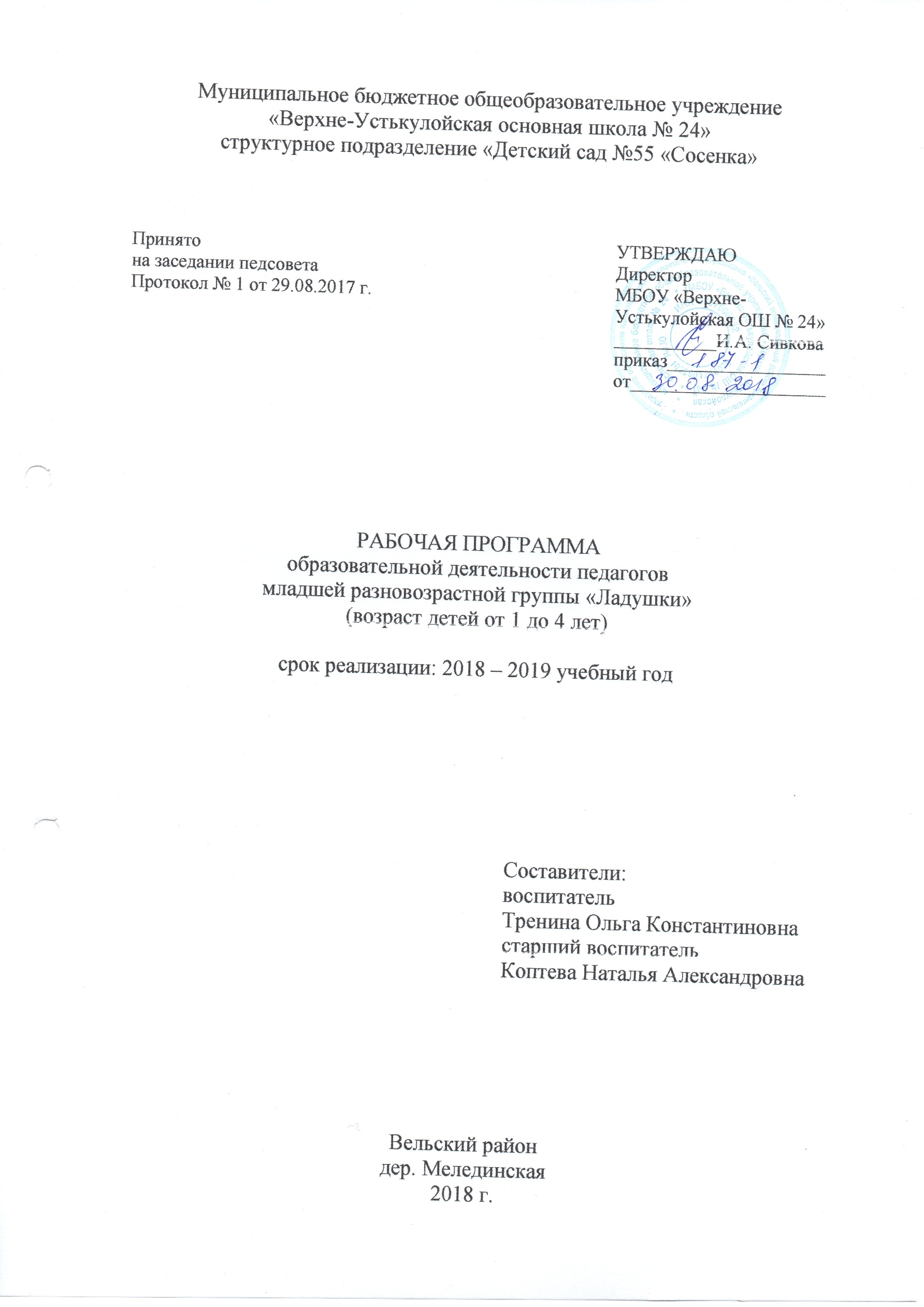 Муниципальное бюджетное общеобразовательное учреждение«Верхне-Устькулойская основная школа № 24»структурное подразделение «Детский сад №55 «Сосенка»РАБОЧАЯ ПРОГРАММАобразовательной деятельности педагоговмладшей разновозрастной группы «Ладушки»(возраст детей от 1 до 4 лет)срок реализации: 2018 – 2019 учебный годСоставители:воспитательТренина Ольга Константиновнастарший воспитательКоптева Наталья АлександровнаВельский райондер. Мелединская2018 г.СОДЕРЖАНИЕЦЕЛЕВОЙ РАЗДЕЛПояснительная запискаНормативно-правовое обеспечениеПринципы и подходы к формированию ПрограммыЗначимые характеристики, в том числе особенностей развития детей раннего и дошкольного возрастаЦели и задачи изучения каждой образовательной областиПланируемые результаты освоения Программы в виде целевых ориентиров.СОДЕРЖАТЕЛЬНЫЙ РАЗДЕЛУчебный план организованной образовательной деятельности, расписание ООДОбъём образовательной нагрузкиПерспективно-тематическое планированиеВзаимодействие с семьями дошкольниковОРГАНИЗАЦИОННЫЙ РАЗДЕЛРежим дня и распорядок дня с учётом возрастных и индивидуальных особенностей детей, их специальных потребностейМодель организации образовательного процесса по образовательным областямПсихолого-педагогические условия, способы и направления поддержки детской инициативыОсобенности организации развивающей предметно-пространственной средыСистема мониторинга достижения детьми планируемых результатов освоения рабочей программы по образовательным областямМатериально-техническое обеспечениеУчебно-методический комплект1.ЦЕЛЕВОЙ РАЗДЕЛ1.1.Пояснительная записка1.1.1. Нормативно-правовое обеспечениеРабочая программа младшей разновозрастной группы «Ладушки» (возраст детей от 1 до 4 лет), (далее по тексту - Программа) разработана в соответствии с нормативно-правовыми документами: Конвенция о правах ребенка (одобрена Государственной Ассамблеей ООН 20.11.89)Конституция Российской Федерации (принята всенародным голосованием 12.12.1993) (с учетом поправок, внесенных законом РФ о поправках к Конституции РФ от 30.12.2008 №6-ФЗК, от 05.02.2014 №2-ФЗК)Федеральный закон РФ от 29.12.2012 № 273-ФЗ «Об образовании в Российской Федерации»; «Порядок организации и осуществления образовательной деятельности по основным общеобразовательным программам – образовательным программам дошкольного образования» (приказ Министерства образования и науки РФ от 30 августа 2013 года №1014 г.); Федеральный государственный образовательный стандарт дошкольного образования (Утвержден приказом Министерства образования и науки Российской Федерации от 17 октября . N 1155) (далее по тексту ФГОС ДО);Санитарно-эпидемиологические требования к устройству, содержанию и организации режима работы дошкольных образовательных организаций» (Утверждены постановлением Главного государственного санитарного врача Российской от 15 мая 2013 года №26 «Об утверждении САНПИН» 2.4.1.3049-13); Примерная основная образовательная программа дошкольного образования, одобренная решением федерального учебно-методического объединения по общему образованию (протокол от 20 мая . № 2/15);Положение о рабочей программе образовательной деятельности педагогов «Детского сада №55 «Сосенка», структурного подразделения МБОУ «Верхне-Устькулойская ОШ № 24».Рабочая программа младшей разновозрастной группы «Ладушки» разработана с учётом «Основной образовательной программы дошкольного образования структурного подразделения «Детский сад №55 «Сосенка» муниципального общеобразовательного бюджетного учреждения «Верхне-Устькулойская основная школа № 24», разработанной на основании примерной общеобразовательной программы дошкольного образования «От рождения до школы»; под редакцией Н. Е. Вераксы, Т. С. Комаровой М. А. Васильевой;  МОЗАИКА СИНТЕЗ, 2014 года, и  является нормативно-управленческим документом воспитателя, определяющим содержание и организацию образовательной деятельности. Программа структурирована в соответствии с ФГОС ДО и состоит из трех разделов: целевого, содержательного и организационного, каждый из которых содержит в себе основную и вариативную части. Объем обязательной части Программы составляет 60 % от ее общего объема; части, формируемой участниками образовательных отношений – 40 %.1.1.2.Принципы и подходы к формированию ПрограммыЦель:Программа направлена на разностороннее развитие детей дошкольного возраста с учетом их возрастных и индивидуальных особенностей, в том числе достижение детьми дошкольного возраста уровня развития, необходимого и достаточного для успешного освоения ими образовательных программ начального общего образования, на основе индивидуального подхода к детям дошкольного возраста и специфичных для детей дошкольного возраста видов деятельности.Программа направлена на решение следующих задач:Охранять и укреплять физическое и психическое здоровье детей, в том числе их эмоциональное благополучие;Обеспечить равные возможности для полноценного развития каждого ребенка в период дошкольного детства независимо от пола, социального статуса, психофизиологических и других особенностей (в том числе ограниченных возможностей здоровья);Соблюдать в работе детского сада и начальной школы преемственность, исключающую умственные и физические перегрузки в содержании образования детей дошкольного возраста, обеспечивающую отсутствие давления предметного обучения;Создать благоприятные условия развития детей в соответствии с их возрастными и индивидуальными особенностями и склонностями, развития способностей и творческого потенциала каждого ребенка как субъекта отношений с самим собой, другими детьми, взрослыми и миром;Объединить обучение и воспитание в целостный образовательный процесс на основе духовно-нравственных и социокультурных ценностей, и принятых в обществе правил и норм поведения в интересах человека, семьи, общества;Формировать общую культуру личности детей, в том числе ценностей здорового образа жизни, развития их социальных, нравственных, эстетических, интеллектуальных, физических качеств, инициативности, самостоятельности и ответственности ребенка, формирования предпосылок учебной деятельности;Обеспечить вариативность использования образовательного материала, позволяющую развивать творчество в соответствии с интересами и особенностями каждого ребенка;Формировать социокультурную среду, соответствующую возрастным, индивидуальным, психологическим и физиологическим особенностям детей;Обеспечить психолого-педагогическую поддержку семьи, повышение компетентности родителей (законных представителей) и единство подходов к воспитанию детей в вопросах развития и образования, охраны и укрепления здоровья детей.Обеспечить реализацию Программы через организацию развивающей предметно-пространственной среды.Развивать у дошкольников речевые умения и навыки, формировать у них представления о структуре связного высказывания, а также о способах связи между отдельными фразами и его частями. Особое внимание в Программе уделяется развитию личности ребенка, сохранению и укреплению здоровья детей, а также воспитанию у дошкольников таких качеств, как:патриотизм;активная жизненная позиция; творческий подход в решении различных жизненных ситуаций;уважение к традиционным ценностям.Эти цели реализуются в процессе разнообразных видов детской деятельности: игровой, коммуникативной, трудовой, познавательно-исследовательской, продуктивной, музыкальной, чтения.При формировании образовательного пространства и реализации образовательной деятельности в соответствии с ФГОС ДО Программа реализует следующие принципы дошкольного образования:Полноценное проживание ребенком всех этапов детства (раннего и дошкольного возраста), обогащение детского развития;Построение образовательной деятельности на основе индивидуализации дошкольного образования;Содействие и сотрудничество детей и взрослых, признание ребенка полноценным участником (субъектом) образовательных отношений;Поддержка инициативы детей в различных видах деятельности;Приобщение детей к социокультурным нормам, традициям семьи, общества и государства;Формирование познавательных интересов и познавательных действий ребенка в различных видах деятельности;Возрастная адекватность дошкольного образования (соответствие условий, требований, методов возрасту и особенностям развития);Учет этнокультурной ситуации развития детей.Принципы, сформулированные на основе особенностей программы «От рождения до школы»:соответствует принципу развивающего образования, целью которого является развитие ребенка;сочетает принципы научной обоснованности и практической применимости (содержание Программы соответствует основным положениям возрастной психологии и дошкольной педагогики и, как показывает опыт, может быть успешно реализована в массовой практике дошкольного образования);соответствует критериям полноты, необходимости и достаточности (позволяя решать поставленные цели и задачи при использовании разумного «минимума» материала);обеспечивает единство воспитательных, развивающих и обучающих целей и задач процесса образования детей дошкольного возраста, в ходе реализации которых формируются такие качества, которые являются ключевыми в развитии дошкольников;строится с учетом принципа интеграции образовательных областей в соответствии с возрастными возможностями и особенностями детей, спецификой и возможностями образовательных областей;основывается на комплексно-тематическом принципе построения образовательного процесса;предусматривает решение программных образовательных задач в совместной деятельности взрослого и детей и самостоятельной деятельности дошкольников не только в рамках непосредственно образовательной деятельности, но и при проведении режимных моментов в соответствии со спецификой дошкольного образования;предполагает построение образовательного процесса на адекватных возрасту формах работы с детьми. Основной формой работы с дошкольниками и ведущим видом их деятельности является игра;учитывает варьирование образовательного процесса в зависимости от региональных особенностей;строится с учетом соблюдения преемственности между всеми возрастными дошкольными группами и между детским садом и начальной школой.1.1.3.Значимые характеристики, в том числе особенностей развития детей раннего и дошкольного возрастаОсобые условия реализации Программы:Климатические условия: Детский сад расположен в районе, приравненном к районам Крайнего севера – холодная продолжительная зима и короткое лето.Территориальные особенности: Детский сад расположен в сельской местности.Национально-культурные особенности: образовательный процесс носит светский характер, осуществляется на русском языке с учетом культурных традиций жителей Архангельской области.Возрастные особенности детей 2-3 лет (дети второго раннего возраста)На третьем году жизни дети становятся самостоятельнее. Продолжает развиваться предметная деятельность, ситуативно-деловое общение ребенка и взрослого; совершенствуются восприятие, речь, начальные формы произвольного поведения, игры, наглядно-действенное мышление.Развитие предметной деятельности связано с усвоением культурных способов действия с различными предметами. Развиваются соотносящие и орудийные действия.Умение выполнять орудийные действия развивает произвольность, преобразуя натуральные формы активности в культурные на основе предлагаемой взрослыми модели, которая выступает в качестве не только объекта для подражания, но и образца, регулирующего собственную активность ребенка.В ходе совместной со взрослыми предметной деятельности продолжает развиваться понимание речи. Слово отделяется от ситуации и приобретает самостоятельное значение. Дети продолжают осваивать названия окружающих предметов, учатся выполнять простые словесные просьбы взрослых в пределах видимой наглядной ситуации.Количество понимаемых слов значительно возрастает. Совершенствуется регуляция поведения в результате обращения взрослых к ребенку, который начинает понимать не только инструкцию, но и рассказ взрослых.Интенсивно развивается активная речь детей. К трем годам они осваивают основные грамматические структуры, пытаются строить простые предложения, в разговоре со взрослым используют практически все части речи. Активный словарь достигает примерно 1500-2500 слов.К концу третьего года жизни речь становится средством общения ребенка со сверстниками. В этом возрасте у детей формируются новые виды деятельности: игра, рисование, конструирование.Игра носит процессуальный характер, главное в ней — действия, которые совершаются с игровыми предметами, приближенными к реальности.В середине третьего года жизни появляются действия с предметами заместителями.Появление собственно изобразительной деятельности обусловлено тем, что ребенок уже способен сформулировать намерение изобразить какой-либо предмет. Типичным является изображение человека в виде «головонога» — окружности и отходящих от нее линий.На третьем году жизни совершенствуются зрительные и слуховые ориентировки, что позволяет детям безошибочно выполнять ряд заданий: осуществлять выбор из 2-3 предметов по форме, величине и цвету; различать мелодии; петь.Совершенствуется слуховое восприятие, прежде всего фонематический слух. К трем годам дети воспринимают все звуки родного языка, но произносят их с большими искажениями.Основной формой мышления является (становится) наглядно-действенная. Ее особенность заключается в том, что возникающие в жизни ребенка проблемные ситуации разрешаются путем реального действия с предметами.К концу третьего года жизни у детей появляются зачатки наглядно-образного мышления. Ребенок в ходе предметно-игровой деятельности ставит перед собой цель, намечает план действия и т.д.Для детей этого возраста характерна неосознанность мотивов, импульсивность и зависимость чувств и желаний от ситуации. Дети легко заражаются эмоциональным состоянием сверстников. Однако в этот период начинает складываться и произвольность поведения. Она обусловлена развитием орудийных действий и речи. У детей появляются чувства гордости и стыда, начинают формироваться элементы самосознания, связанные с идентификацией с именем и полом. Ранний возраст завершается кризисом трех лет. Ребенок осознает себя как отдельного человека, отличного от взрослого. У него формируется образ Я. Кризис часто сопровождается рядом отрицательных проявлений: негативизмом, упрямством, нарушением общения со взрослым и др. Кризис может продолжаться от нескольких месяцев до двух лет.Возрастные особенности детей 3-4 лет (дети младшего возраста)В возрасте 3-4 лет ребенок постепенно выходит за пределы семейного круга, Его общение становится внеситуативным. Взрослый становится для ребенка не только членом семьи, но и носителем определенной общественной функции. Желание ребенка выполнять такую же функцию приводит к противоречию с его реальными возможностями. Это противоречие разрешается через развитие игры, которая становится ведущим видом деятельности в дошкольном возрасте.Главной особенностью игры является ее условность: выполнение одних действий с одними предметами предполагает их отнесенность к другим действиям с другими предметами. Основным содержанием игры младших дошкольников являются действия с игрушками и предметами-заместителями. Продолжительность игры небольшая. Младшие дошкольники ограничиваются игрой с одной-двумя ролями и простыми, неразвернутыми сюжетами. Игры с правилами в этом возрасте только начинают формироваться.Изобразительная деятельность ребенка зависит от его представлений о предмете. В этом возрасте они только начинают формироваться. Графические образы бедны. У одних детей в изображениях отсутствуют детали, у других рисунки могут быть более детализированы. Дети уже могут использовать цвет.Большое значение для развития мелкой моторики имеет лепка. Младшие дошкольники способны под руководством взрослого вылепить простые предметы.Известно, что аппликация оказывает положительное влияние на развитие восприятия. В этом возрасте детям доступны простейшие виды аппликации.Конструктивная деятельность в младшем дошкольном возрасте ограничена возведением несложных построек по образцу и по замыслу. В младшем дошкольном возрасте развивается перцептивная деятельность. Дети от использования предэталонов — индивидуальных единиц восприятия — переходят к сенсорным эталонам — культурно-выработанным средствам восприятия. К концу младшего дошкольного возраста дети могут воспринимать до 5 и более форм предметов и до 7 и более цветов, способны дифференцировать предметы по величине, ориентироваться в пространстве группы детского сада, а при определенной организации образовательного процесса—и в помещении всего дошкольного учреждения.Развиваются память и внимание. По просьбе взрослого дети могут запомнить 3-4 слова и 5-6 названий предметов. К концу младшего дошкольного возраста они способны запомнить значительные отрывки из любимых произведений.Продолжает развиваться наглядно-действенное мышление. При этом преобразования ситуаций в ряде случаев осуществляются на основе целенаправленных проб с учетом желаемого результата. Дошкольники способны установить некоторые скрытые связи и отношения между предметами.В младшем дошкольном возрасте начинает развиваться воображение, которое особенно наглядно проявляется в игре, когда одни объекты выступают в качестве заместителей других.Взаимоотношения детей обусловлены нормами и правилами. В результате целенаправленного воздействия они могут усвоить относительно большое количество норм, которые выступают основанием для оценки собственных действий и действий других детей.Взаимоотношения детей ярко проявляются в игровой деятельности. Они скорее играют рядом, чем активно вступают во взаимодействие. Однако уже в этом возрасте могут наблюдаться устойчивые избирательные взаимоотношения. Конфликты между детьми возникают преимущественно по поводу игрушек. Положение ребенка в группе сверстников во многом определяется мнением воспитателя.В младшем дошкольном возрасте можно наблюдать соподчинение мотивов поведения в относительно простых ситуациях. Сознательное управление поведением только начинает складываться; во многом поведение ребенка еще ситуативно. Вместе с тем можно наблюдать и случаи ограничения собственных побуждений самим ребенком, сопровождаемые словесными указаниями. Начинает развиваться самооценка, при этом дети в значительной мере ориентируются на оценку воспитателя. Продолжает развиваться также их половая идентификация, что проявляется в характере выбираемых игрушек и сюжетов.1.1.4. Цели и задачи изучения каждой образовательной областиОбразовательная деятельность осуществляется в соответствии с направлениями развития ребенка, представленными в пяти образовательных областях:социально – коммуникативное развитиепознавательное развитиеречевое развитиехудожественно-эстетическое развитиефизическое развитиеОбразовательная область«Социально-коммуникативное развитие»«Социально-коммуникативное развитие направлено на усвоение норм и ценностей, принятых в обществе, включая моральные и нравственные ценности; развитие общения и взаимодействия ребенка со взрослыми и сверстниками; становление самостоятельности, целенаправленности и саморегуляции собственных действий; развитие социального и эмоционального интеллекта, эмоциональной отзывчивости, сопереживания, формирование готовности к совместной деятельности со сверстниками, формирование уважительного отношения и чувства принадлежности к своей семье и к сообществу детей и взрослых в Организации; формирование позитивных установок к различным видам труда и творчества; формирование основ безопасного поведения в быту, социуме, природе».Основные цели и задачиСоциализация, развитие общения, нравственное воспитание. Усвоение норм и ценностей, принятых в обществе, воспитание моральных и нравственных качеств ребенка, формирование умения правильно оценивать свои поступки и поступки сверстников.Развитие общения и взаимодействия ребенка с взрослым и сверстниками, развитие социального и эмоционального интеллекта, эмоциональной отзывчивости, сопереживания, уважительного и доброжелательного отношения к окружающим.Формирование готовности детей к совместной деятельности, развитие умения договариваться, самостоятельно решать конфликты со сверстниками.Ребенок в семье и в сообществе, патриотическое воспитание. Формирование образа Я, уважительного отношения и чувства принадлежности к своей семье и к сообществу детей и взрослых в организации; формирование гендерной, семейной принадлежности.Самообслуживание, самостоятельность, трудовое воспитание. Развитие навыков самообслуживания; становления самостоятельности, целенаправленности и саморегуляции собственных действий.Воспитание культурно-гигиенических навыков.Формирование позитивных установок к различным видам труда и творчества, воспитание положительного отношения к труду, желания трудиться.Воспитание ценностного отношения к собственному труду, труду других людей и его результатам. Формирование умения ответственно относиться к порученному заданию (умение и желание доводить дело до конца, стремление сделать его хорошо).Формирование первичных представлений о труде взрослых, его роли в обществе и жизни каждого человека.Формирование основ безопасности. Формирование первичных представлений о безопасном поведении в быту, социуме, природе. Воспитание осознанного отношения к выполнению правил безопасности.Формирование осторожного и осмотрительного отношения к потенциально опасным для человека и окружающего мира природы ситуациям.Формирование представлений о некоторых типичных опасных ситуациях и способах поведения в них.Формирование элементарных представлений о правилах безопасности дорожного движения; воспитание осознанного отношения к необходимости выполнения этих правил.Психолого-педагогическая работа по возрастам - Программа «От рождения до школы»: Социализация, развитие общения, нравственное воспитание.Вторая группа раннего возраста (от 2 до 3 лет) - стр.48Младшая группа (от 3 до 4 лет) – стр.48-49Ребенок в семье и обществеВторая группа раннего возраста (от 2 до 3 лет) – стр.50-51Младшая группа (от 3 до 4 лет) – стр. 51Самообслуживание, самостоятельность, трудовое воспитание.Вторая группа раннего возраста (от 2 до 3 лет) – стр.54-55Младшая группа (от 3 до 4 лет) – стр. 55Формирование основ безопасностиВторая группа раннего возраста (от 2 до 3 лет) – стр.59-60Младшая группа (от 3 до 4 лет) – стр. 60Образовательная область«Познавательное развитие»«Познавательное развитие предполагает развитие интересов детей, любознательности и познавательной мотивации; формирование познавательных действий, становление сознания; развитие воображения и творческой активности; формирование первичных представлений о себе, других людях, объектах окружающего мира, о свойствах и отношениях объектов окружающего мира (форме, цвете, размере, материале, звучании, ритме, темпе, количестве, числе, части и целом, пространстве и времени, движении и покое, причинах и следствиях и др.), о малой Родине и Отечестве, представлений о социокультурных ценностях нашего народа, об отечественных традициях и праздниках, о планете Земля как общем доме людей, об особенностях её природы, многообразии стран и народов мира»Основные цели и задачиФормирование элементарных математических представлений. Формирование элементарных математических представлений, первичных представлений об основных свойствах и отношениях объектов окружающего мира: форме, цвете, размере, количестве, числе, части и целом, пространстве и времени.Развитие познавательно-исследовательской деятельности. Развитие познавательных интересов детей, расширение опыта ориентировки в окружающем, сенсорное развитие, развитие любознательности и познавательной мотивации; формирование познавательных действий, становление сознания; развитие воображения и творческой активности; формирование первичных представлений об объектах окружающего мира, о свойствах и отношениях объектов окружающего мира (форме, цвете, размере, материале, звучании, ритме, темпе, причинах и следствиях и др.)Развитие восприятия, внимания, памяти, наблюдательности, способности анализировать, сравнивать, выделять характерные, существенные признаки предметов и явлений окружающего мира; умения устанавливать простейшие связи между предметами и явлениями, делать простейшие обобщения.Приобщение к социокультурным ценностям. Ознакомление с окружающим социальным миром, расширение кругозора детей, формирование целостной картины мира. Формирование первичных представлений о малой Родине и Отечестве, представлений о социокультурных ценностях нашего народа, об отечественных традициях и праздниках. Формирование гражданской принадлежности; воспитание любви к Родине, гордости за её достижения, патриотических чувств. Формирование элементарных представлений о планете Земля как общем доме людей, о многообразии стран и народов мира.Ознакомление с миром природы. Ознакомление с природой и природными явлениями. Развитие умения устанавливать причинно-следственные связи между природными явлениями. Формирование первичных представлений о природном многообразии планеты Земля. Формирование элементарных экологических представлений. Формирование понимания того, что человек-часть природы, что он должен беречь, охранять и защищать её, что в природе все взаимосвязано, что жизнь человека на Земле во многом зависит от окружающей среды. Воспитание умения правильно вести себя в природе. Воспитание любви к природе, желание беречь ее.Психолого-педагогическая работа по возрастам - Программа «От рождения до школы»: Формирование элементарных математических представлений.Вторая группа раннего возраста (от 2 до 3 лет) – стр. 65Младшая группа (от 3 до 4 лет) – стр. 66Развитие познавательно-исследовательской деятельностиВторая группа раннего возраста (от 2 до 3 лет) – стр. 72Младшая группа (от 3 до 4 лет) – стр. 72-73Ознакомление с предметным окружениемВторая группа раннего возраста (от 2 до 3 лет) – стр. 78Младшая группа (от 3 до 4 лет) - стр. 79 Ознакомление с социальным миром Вторая группа раннего возраста (от 2 до 3 лет) – стр. 80Младшая группа (от 3 до 4 лет) - стр. 81Ознакомление с миром природыВторая группа раннего возраста (от 2 до 3 лет) – стр. 84-85Младшая группа (от 3 до 4 лет) - стр. 85-86Образовательная область «Речевое развитие»«Речевое развитие включает владение речью как средством общения и культуры; обогащение активного словаря; развитие связной, грамматически правильной диалогической и монологической речи; развитие речевого творчества; развитие звуковой и интонационной культуры речи, фонематического слуха; знакомство с книжной культурой, детской литературой, понимание на слух текстов различных жанров детской литературы; формирование звуковой аналитико-синтетической активности как предпосылки обучения грамоте» (п.2.6. ФГОС ДО).Основные цели и задачиРазвитие речи. Развитие свободного общения с взрослыми и детьми, овладение конструктивными способами и средствами взаимодействия с окружающими.Развитие всех компонентов устной речи детей: грамматического строя речи, связной речи – диалогической и монологической форм; формирование словаря, воспитание звуковой культуры речи.Практическое овладение воспитанниками номами речи.Художественная литература. Воспитание интереса и любви к чтению; развитие литературной речи.Воспитание желания и умения слушать художественные произведения, следить за развитием действия.Психолого-педагогическая работа по возрастам - Программа «От рождения до школы»: Развитие речиВторая группа раннего возраста (от 2 до 3 лет) – стр.92-93 Младшая группа (от 3 до 4 лет) – стр.93-94 Приобщение к художественной литературеВторая группа раннего возраста (от 2 до 3 лет) - стр. 99 Младшая группа (от 3 до 4 лет) – стр. 99-100Образовательная область «Художественно-эстетическое развитие»«Художественно-эстетическое развитие предполагает развитие предпосылок ценностно-смыслового восприятия и понимания произведений искусства (словесного, музыкального, изобразительного), мира природы; становление эстетического отношения к окружающему миру; формирование элементарных представлений о видах искусства; восприятие музыки, художественной литературы, фольклора; стимулирование сопереживания персонажам художественных произведений; реализацию самостоятельной творческой деятельности детей (изобразительной, конструктивно-модельной, музыкальной и др.).Основные цели и задачиФормирование интереса к эстетической стороне окружающей действительности, эстетического отношения к предметам и явлениям окружающего мира, произведениям искусства; воспитание интереса к художественно-творческой деятельности.Развитие эстетических чувств детей, художественного восприятия, образных представлений, воображения, художественно-творческих способностей.Развитие детского художественного творчества, интереса к самостоятельной творческой деятельности (изобразительной, конструктивно-модельной, музыкальной и др.), удовлетворение потребности детей в самовыражении.Приобщение к искусству. Развитие эмоциональной восприимчивости, эмоционального отклика на литературные и музыкальные произведения, красоту окружающего мира, произведения искусства.Приобщение детей к народному и профессиональному искусству (словесному, музыкальному, изобразительному, театральному, к архитектуре) через ознакомление с лучшими образцами отечественного и мирового искусства; воспитание умения понимать содержание произведений искусства.Формирование элементарных представлений о видах и жанрах искусства, средствах выразительности в различных видах искусства.Изобразительная деятельность. Развитие интереса к различным видам изобразительной деятельности; совершенствование умений в рисовании, лепке, аппликации, прикладном творчестве.Воспитание эмоциональной отзывчивости при восприятии произведений изобразительного искусства.Воспитание желания и умения взаимодействовать со сверстниками при создании коллективных работ.Конструктивно-модельная деятельность. Приобщение к конструированию; развитие интереса к конструктивной деятельности, знакомство с различными видами конструкторов.Воспитание умения работать коллективно, объединять свои поделки в соответствии с общим замыслом, договариваться, кто какую часть работы будет выполнять.Музыкальная деятельность. Приобщение к музыкальному искусству; развитие предпосылок ценностно-смыслового восприятия и понимания музыкального искусства; формирование основ музыкальной культуры, ознакомление с элементарными музыкальными понятиями, жанрами; воспитание эмоциональной отзывчивости при восприятии музыкальных произведений.Развитие музыкальных способностей: поэтического и музыкального слуха, чувства ритма, музыкальной памяти; формирование песенного, музыкального вкуса.Воспитание интереса к музыкально-художественной деятельности, совершенствование умений в этом виде деятельности.Развитие детского музыкально-художественного творчества, реализация самостоятельной творческой деятельности детей; удовлетворение потребности в самовыражении. Психолого-педагогическая работа по возрастам - Программа «От рождения до школы»: Приобщение к искусству Вторая группа раннего возраста (от 2 до 3 лет) – стр.104Младшая группа (от 3 до 4 лет) – стр.104-105Изобразительная деятельность Вторая группа раннего возраста (от 2 до 3 лет) – стр.107-108Младшая группа (от 3 до 4 лет) – стр. 108-110Конструктивно-модельная деятельностьВторая группа раннего возраста (от 2 до 3 лет) – стр.120 Младшая группа (от 3 до 4 лет) – стр. 120-121Музыкальная деятельность.Вторая группа раннего возраста (от 2 до 3 лет) – стр.124Младшая группа (от 3 до 4 лет) - стр. 124-125Образовательная область  «Физическое развитие»«Физическое развитие включает приобретение опыта в следующих видах деятельности детей: двигательной, в том числе связанной с выполнением упражнений, направленных на развитие таких физических качеств, как координация и гибкость; способствующих правильному формированию опорно-двигательной системы организма, развитию равновесия, координации движения, крупной и мелкой моторики обеих рук, а также с правильным, не наносящим ущерба организму, выполнением основных движений (ходьба, бег, мягкие прыжки, повороты в обе стороны), формирование начальных представлений о некоторых видах спорта, овладение подвижными играми с правилами; становление целенаправленности и саморегуляции в двигательной сфере; становление ценностей здорового образа жизни, овладение его элементарными номами и правилами (в питании, двигательном режиме, закаливании, при формировании полезных привычек и др.)». (п.2.6. ФГОС ДО).Основные цели и задачиФормирование начальных представлений о здоровом образе жизни. Формирование у детей начальных представлений о здоровом образе жизни.Физическая культура. Сохранение, укрепление и охрана здоровья детей: повышение умственной и физической работоспособности, предупреждение утомления.Обеспечение гармоничного физического развития, совершенствование умений и навыков в основных видах движений, воспитание красоты, грациозности, выразительности движений, формирование правильной осанки.Формирование потребности в ежедневной двигательной деятельности. Развитие инициативы, самостоятельности и творчества в двигательной активности, способности к самоконтролю, самооценке при выполнении движений.Развитие интереса к участию в подвижных и спортивных играх и физических упражнениях, активности и самостоятельной двигательной деятельности; интереса и любви к спорту.Психолого-педагогическая работа по возрастам - Программа «От рождения до школы»:Формирование начальных представлений о здоровом образе жизни.Вторая группа раннего возраста (от 2 до 3 лет) – стр.129-130Младшая группа (от 3 до 4 лет) - стр.130 Физическая культура Вторая группа раннего возраста (от 2 до 3 лет) – стр.133Младшая группа (от 3 до 4 лет) – стр.133-1341.2. Планируемые результаты освоения Программы в виде целевых ориентировЦелевые ориентиры дошкольного образования в соответствии с ФГОС ДО следует рассматривать как социально-нормативные возрастные характеристики возможных достижений ребенка. Это ориентир для педагогов и родителей, обозначающий направленность воспитательной деятельности взрослых.Целевые ориентиры Программы базируются на ФГОС ДО, примерной общеобразовательной программе дошкольного образования «От рождения до школы».Целевые ориентиры образования в раннем возрасте:Ребенок интересуется окружающими предметами и активно действует с ними; эмоционально вовлечен в действия с игрушками и другими предметами, стремится проявлять настойчивость в достижении результата своих действий.Использует специфические, культурно фиксированные предметные действия, знает назначение бытовых предметов (ложки, расчески, карандаша и пр.) и умеет пользоваться ими. Владеет простейшими навыками самообслуживания; стремится проявлять самостоятельность в бытовом и игровом поведении; проявляет навыки опрятности.Проявляет отрицательное отношение к грубости, жадности.Соблюдает правила элементарной вежливости (самостоятельно или по напоминанию говорит «спасибо», «здравствуйте», «до свидания», «спокойной ночи» (в семье, в группе)); имеет первичные представления об элементарных правилах поведения в детском саду, дома, на улице и старается соблюдать их.Владеет активной речью, включенной в общение; может обращаться с вопросами и просьбами, понимает речь взрослых; знает названия окружающих предметов и игрушек. Речь становится полноценным средством общения с другими детьми.Стремится к общению со взрослыми и активно подражает им в движениях и действиях; появляются игры, в которых ребенок воспроизводит действия взрослого. Эмоционально откликается на игру, предложенную взрослым, принимает игровую задачу.Проявляет интерес к сверстникам; наблюдает за их действиями и подражает им. Умеет играть рядом со сверстниками, не мешая им. Проявляет интерес к совместным играм небольшими группами.Проявляет интерес к окружающему миру природы, с интересом участвует в сезонных наблюдениях.Проявляет интерес к стихам, песням и сказкам, рассматриванию картинок, стремится двигаться под музыку; эмоционально откликается на различные произведения культуры и искусства.С пониманием следит за действиями героев кукольного театра; проявляет желание участвовать в театрализованных и сюжетно-ролевых играх. Проявляет интерес к продуктивной деятельности (рисование, лепка, конструирование, аппликация).У ребенка развита крупная моторика, он стремится осваивать различные виды движений (бег, лазанье, перешагивание и пр.). С интересом участвует в подвижных играх с простым содержанием, несложными движениями.Целевые ориентиры на этапе завершения дошкольного образованияРебенок овладевает основными культурными средствами, способами деятельности, проявляет инициативу и самостоятельность в разных видах деятельности — игре, общении, познавательно-исследовательской деятельности, конструировании и др.; способен выбирать себе род занятий, участников по совместной деятельности.Ребенок обладает установкой положительного отношения к миру, к разным видам труда, другим людям и самому себе, обладает чувством собственного достоинства; активно взаимодействует со сверстниками и взрослыми, участвует в совместных играх.Способен договариваться, учитывать интересы и чувства других, сопереживать неудачам и радоваться успехам других, адекватно проявляет свои чувства, в том числе чувство веры в себя, старается разрешать конфликты. Умеет выражать и отстаивать свою позицию по разным вопросам.Способен сотрудничать и выполнять как лидерские, так и исполнительские функции в совместной деятельности.Понимает, что все люди равны вне зависимости от их социального происхождения, этнической принадлежности, религиозных и других верований, их физических и психических особенностей.Проявляет эмпатию по отношению к другим людям, готовность прийти на помощь тем, кто в этом нуждается.Проявляет умение слышать других и стремление быть понятым другими.Ребенок обладает развитым воображением, которое реализуется в разных видах деятельности, и прежде всего в игре; владеет разными формами и видами игры, различает условную и реальную ситуации; умеет подчиняться разным правилам и социальным нормам. Умеет распознавать различные ситуации и адекватно их оценивать.Ребенок достаточно хорошо владеет устной речью, может выражать свои мысли и желания, использовать речь для выражения своих мыслей, чувств и желаний, построения речевого высказывания в ситуации общения, выделять звуки в словах, у ребенка складываются предпосылки грамотности.У ребенка развита крупная и мелкая моторика; он подвижен, вынослив, владеет основными движениями, может контролировать свои движения и управлять ими.Ребенок способен к волевым усилиям, может следовать социальным нормам поведения и правилам в разных видах деятельности, во взаимоотношениях со взрослыми и сверстниками, может соблюдать правила безопасного поведения и навыки личной гигиены.Проявляет ответственность за начатое дело.Ребенок проявляет любознательность, задает вопросы взрослым и сверстникам, интересуется причинно-следственными связями, пытается самостоятельно придумывать объяснения явлениям природы и поступкам людей; склонен наблюдать, экспериментировать. Обладает начальными знаниями о себе, о природном и социальном мире, в котором он живет; знаком с произведениями детской литературы, обладает элементарными представлениями из области живой природы, естествознания, математики, истории и т.п.; способен к принятию собственных решений, опираясь на свои знания и умения в различных видах деятельности.Открыт новому, то есть проявляет желание узнавать новое, самостоятельно добывать новые знания; положительно относится к обучению в школе.Проявляет уважение к жизни (в различных ее формах) и заботу об окружающей среде.Эмоционально отзывается на красоту окружающего мира, произведения народного и профессионального искусства (музыку, танцы, театральную деятельность, изобразительную деятельность и т.д.).Проявляет патриотические чувства, ощущает гордость за свою страну, ее достижения, имеет представление о ее географическом разнообразии, многонациональное™, важнейших исторических событиях.Имеет первичные представления о себе, семье, традиционных семейных ценностях, включая традиционные тендерные ориентации, проявляет уважение к своему и противоположному полу.Соблюдает элементарные общепринятые нормы, имеет первичные ценностные представления о том, «что такое хорошо и что такое плохо», стремится поступать хорошо; проявляет уважение к старшим и заботу о младших.Имеет начальные представления о здоровом образе жизни. Воспринимает здоровый образ жизни как ценность.В соответствии с ФГОС ДО, целевые ориентиры не подлежат непосредственной оценке, в том числе в виде педагогической диагностики (мониторинга), и не являются основанием для их формального сравнения с реальными достижениями детей. Они не являются основой объективной оценки соответствия установленным требованиям образовательной деятельности и подготовки детей. Освоение программы не сопровождается проведением промежуточных аттестаций и итоговой аттестации воспитанников.Целевые ориентиры не могут служить непосредственным основанием при решении управленческих задач, включая:аттестацию педагогических кадров;оценку качества образования;оценку как итогового, так и промежуточного уровня развития детей, в том числе в рамках мониторинга (в том числе в форме тестирования, с использованием методов, основанных на наблюдении, или иных методов измерения результативности детей);оценку выполнения муниципального (государственного) задания посредством их включения в показатели качества выполнения задания;распределение стимулирующего фонда оплаты труда работников детского сада.Система закаливания в группе2.СОДЕРЖАТЕЛЬНЫЙ РАЗДЕЛ2.1. Учебный план организованной образовательной деятельности, расписание НОД *Оздоровительно-закаливающие процедурыОсуществлять оздоровительно-закаливающие процедуры с использованием естественных факторов: воздуха, солнца, воды.В групповых помещениях поддерживать постоянную температуру воздуха (+21–22 °С). Одежда детей в помещении должна быть двухслойной. Во время сна поддерживать в спальне прохладную температуру (+15–16 °С). Осуществлять закаливание детей во время одевания после сна и при переодевании в течение дня. Одним из эффективных закаливающих мероприятий является прогулка с детьми в любую погоду не менее 4 часов (в зимнее время — до температуры –15 °С). В ненастье можно гулять с детьми на крытой веранде, организуя подвижные игры. В теплое время года на прогулке предусмотреть кратковременное пребывание детей под прямыми лучами солнца. В конце прогулки разрешать походить несколько минут босиком по теплому песку (убедившись предварительно в его чистоте и безопасности). После окончания прогулки в летнее время сочетать гигиенические и закаливающие процедуры при умывании и мытье ног, при этом учитывать состояние здоровья каждого ребенка и степень его привыкания к воздействию воды. Специальные закаливающие процедуры должны проводиться только при наличии медицинского персонала в Детском саду с учетом пожеланий родителей.В младшей группе организованная образовательная деятельность проводится по подгруппам: 1-я младшая и 2-я младшая. «Музыка» и «Физическая культура» проводятся совместно в обеих подгруппах. Одна образовательная деятельность «Музыка» и «Развитие речи» (чтение художественной литературы) проводятся в вечернее время. Образовательная деятельность «Социально-коммуникативное развитие» вынесена на весь период пребывания детей в Детском саду. Основные образовательные задачи реализуются через совместную и самостоятельную деятельность, прогулки, взаимодействие с родителями  2.2. Объём образовательной нагрузкиОбъём образовательной нагрузки в течение недели определён в соответствии с санитарно-эпидемиологическими требованиями к устройству, содержанию и организации режима работы дошкольных учреждений (СанПиН 2.4.1.3049-13).Для детей раннего возраста от 1,5 до 3 лет длительность занятия не должна превышать 10 мин. Допускается осуществлять образовательную деятельность в первую и во вторую половину дня (по 8-10 минут). Допускается осуществлять образовательную деятельность на игровой площадке во время прогулки.Максимально допустимый объем образовательной нагрузки в первой половине дня в младшей и средней группах не превышает 30 и 40 минут соответственно, а в старшей и подготовительной - 45 минут и 1,5 часа соответственно. В середине времени, отведенного на занятие, проводят физкультурные минутки. Перерывы между видами образовательной деятельности - не менее 10 минут.2.3. Перспективно-тематическое планированиеРеализация образовательных областей в рамках непрерывной образовательной деятельности осуществляется на основе комплексно-тематического планирования. Календарно-тематический план (2 - 3лет)Комплексно-тематическое планирование (3-4 года)В летний период детский сад работает в каникулярном режиме (1-я – 4-я недели июня)2.4. Взаимодействие с семьями дошкольников Важнейшим условием обеспечения целостного развития личности ребенка является развитие конструктивного взаимодействия с семьей.  Ведущая цель — создание необходимых условий для формирования ответственных взаимоотношений с семьями воспитанников и развития компетентности родителей (способности разрешать разные типы социальнo-педагогических ситуаций, связанных с воспитанием ребенка); обеспечение права родителей на уважение и понимание, на участие в жизни детского сада. Родителям и воспитателям необходимо преодолеть субординацию, монологизм в отношениях друг с другом, отказаться от привычки критиковать друг друга, научиться видеть друг в друге не средство решения своих проблем, а полноправных партнеров, сотрудников. Основные задачи взаимодействия детского сада с семьей: изучение отношения педагогов и родителей к различным вопросам воспитания, обучения, развития детей, условий организации разнообразной деятельности в детском саду и семье;знакомство педагогов и родителей с лучшим опытом воспитания в детском саду и семье, а также с трудностями, возникающими в семейном и общественном воспитании дошкольников;информирование друг друга об актуальных задачах воспитания и обучения детей и о возможностях детского сада и семьи в решении данных задач;создание в детском саду условий для разнообразного по содержанию и формам сотрудничества, способствующего развитию конструктивного взаимодействия педагогов и родителей с детьми;привлечение семей воспитанников к участию в совместных с педагогами мероприятиях, организуемых в районе (городе, области);поощрение родителей за внимательное отношение к разнообразным стремлениям и потребностям ребенка, создание необходимых условий для их удовлетворения в семье.Основные направления и формы взаимодействия с семьейПерспективный план по взаимодействию с родителями.Цель: Сплочение родителей и педагогов ДОУ и создание единых установок на формирование у дошкольников ценностных ориентиров.3.ОРГАНИЗАЦИОННЫЙ РАЗДЕЛ3.1. Режим дня и распорядок дня с учётом возрастных и индивидуальных особенностей детей, их специальных потребностей Режим работы детского сада установлен исходя из потребности семьи и возможностей бюджетного финансирования детского сада, и является следующим:рабочая неделя – пятидневная;длительность работы детского сада – 10 часов;ежедневный график работы детского сада с 7.30 до 17.30 часов;Учебный год в детском саду начинается с 1 сентября и заканчивается 31 мая. В летние месяцы проводится оздоровительная работа с детьми. Ежедневная организации жизни и деятельности детей осуществляется с учетом:построения образовательного процесса на адекватных возрасту формах работы с детьми: основной формой работы с детьми дошкольного возраста и ведущим видом деятельности для них является игра;решения программных образовательных задач в совместной деятельности взрослого и детей и самостоятельной деятельности детей не только в рамках занятий, но и при проведении режимных моментов в соответствии со спецификой дошкольного образования. Режим дня в зимний периодРежим дня в летний периодРежим дня является примерным, его можно корректировать с учетом особенностей работы дошкольного учреждения, контингента детей, климата региона, времени года, длительности светового дня.Особенности организации режимных моментовЕжедневное чтение.В режиме дня целесообразно выделить постоянное время ежедневного чтения детям. Читать следует не только художественную литературу, но и познавательные книги, детские иллюстрированные энциклопедии, рассказы для детей по истории и культуре родной страны и зарубежных стран. Чтение книг и обсуждение прочитанного помогает на примере литературных героев воспитывать в детях социально-нравственные качества, избегая нудных и бесполезных поучений и нотаций. При этом нельзя превращать чтение в занятие — у ребенка всегда должен быть выбор: слушать или заниматься своими делами.Задача педагога — сделать процесс чтения увлекательным и интересным для всех детей.Организация сна.Общая продолжительность суточного сна для детей дошкольного возраста 12-12,5 часов, из которых 2,0-2,5 часа отводят дневному сну.При организации сна учитываются следующие правила:В момент подготовки ко сну обстановка должна быть спокойной, шумные игры исключаются за 30 мин до сна.Первыми за обеденный стол садятся дети с ослабленным здоровьем, чтобы затем они первыми ложились в постель.Спальню перед сном проветривают со снижением температуры воздуха в помещении на 3—5 градусов.Во время сна детей присутствие воспитателя (или его помощника) в спальне обязательно.Не допускается хранение в спальне лекарства и дезинфицирующих растворов.Необходимо правильно разбудить детей; дать возможность 5-10 минут полежать, но не задерживать их в постелиОрганизация прогулки.Ежедневная продолжительность прогулки детей в ДОУ составляет около 4- 4,5 часов. Прогулку организуют 2 раза в день: в первую половину дня – до обеда и во вторую половину дня – после дневного сна и (или) перед уходом детей домой. При температуре воздуха ниже - 15°С и скорости ветра более 7 м/с продолжительность прогулки сокращается. Прогулка не проводится при температуре воздуха ниже - 15°С и скорости ветра более 15 м/с для детей до 4 лет. Прогулка состоит из следующих частей: наблюдение, подвижные игры,труд на участке, самостоятельную игровую деятельность детей, индивидуальную работу с детьми по развитию физических качеств. Один раз в неделю с 3-х летнего возраста с детьми проводят целевые прогулки.Организация питания.В процессе организации питания решаются задачи гигиены и правил питания:мытье рук перед едой;класть пищу в рот небольшими кусочками и хорошо ее пережевывать;рот и руки вытирать бумажной салфеткой;после окончания еды полоскать рот.3.2. Модель организации образовательного процесса (по образовательным областям во 2 младшей подгруппе)Образовательная область «Социально - коммуникативное развитие».Образовательная область «Познавательное развитие».Содержание данной образовательной области направлено на достижение целей развития у детей познавательных интересов, интеллектуального развития развитие познавательно исследовательской и продуктивной (конструктивной) деятельности;формирование элементарных математических представлений;формирование целостной картины мира, расширение кругозора детей»*.Сенсорное развитиеПродолжать работу по обогащению непосредственного чувственного опыта детей в разных видах деятельности. Помогать им обследовать предметы, выделяя их цвет, величину, форму.Побуждать включать движения рук по предмету в процесс знакомства с ним: обводить руками части предмета, гладить их и т.д.Упражнять в установлении сходства и различия между предметами, имеющими одинаковое название (одинаковые лопатки; большой красный мяч — маленький синий мяч).Формировать умение называть свойства предметов.Развитие познавательно-исследовательскойи продуктивной (конструктивной) деятельностиРазвивать продуктивную (конструктивную) деятельность.В процессе игры с настольным и напольным строительным материалом продолжать знакомить детей с деталями (кубик, кирпичик, трехгранная призма, пластина, цилиндр), с вариантами расположения строительных форм на плоскости.Развивать умение детей сооружать элементарные постройки по образцу, поддерживать желание строить что-то самостоятельно.Способствовать пониманию пространственных соотношений.Предлагать использовать дополнительные сюжетные игрушки, соразмерные масштабам построек (маленькие машинки для маленьких гаражей и т. п.).По окончании игры приучать убирать игрушки на место.Знакомить детей с простейшими пластмассовыми конструкторами.Предлагать совместно со взрослым конструировать башенки, домики, машины.Поддерживать желание детей строить самостоятельно. В летнее время способствовать строительным играм с использованием природного материала (песок, вода, желуди, камешки и т. п.).Формирование элементарных математических представленийКоличество. Привлекать детей к формированию групп однородных предметов. Формировать умение различать количество предметов: много — один (один - много).Величина. Привлекать внимание детей к предметам контрастных размеров и их обозначению в речи (большой дом — маленький домик, большая матрешка — маленькая матрешка, большие мячи — маленькие мячи и т.д.)Форма. Формировать умение различать предметы по форме и называть их (кубик, кирпичик, шар).Ориентировка в пространстве. Продолжать накапливать у детей опыт практического освоения окружающего пространства (помещений группы и участка детского сада).Учить находить спальную, игровую, умывальную и другие комнаты.Расширять опыт ориентировки в частях собственного тела (голова, лицо, руки, ноги, спина).Учить двигаться за воспитателем в определенном направлении.Формирование целостной картины мира, расширение кругозораПредметное и социальное окружениеПродолжать знакомить детей с названиями предметов ближайшего окружения: игрушки, посуда, одежда, обувь, мебель.Формировать представления о простейших связях между предметами ближайшего окружения.Учить детей называть цвет, величину предметов, материал, из которого они сделаны (бумага, дерево, ткань, глина); сравнивать знакомые предметы разные шапки, варежки, обувь и т. п.), подбирать предметы по тождеству найди такой же, подбери пару), группировать их по способу использования (из чашки пьют и т. д.).Знакомить с транспортными средствами ближайшего окружения.Ознакомление с природойЗнакомить детей с доступными явлениями природы.Учить узнавать в натуре, на картинках, в игрушках домашних животных кошку, собаку, корову, курицу и т. д.) и их детенышей и называть их; узнавать на картинках некоторых диких животных (медведя, зайца, лису и т. д.) : называть их.Наблюдать за птицами и насекомыми на участке (бабочка и божья коровка), за рыбками в аквариуме. Приучать детей подкармливать птиц.Учить различать по внешнему виду овощи (помидор, огурец, морковь) фрукты (яблоко, груша и т.д.).Помогать детям замечать красоту природы в разное время года.Воспитывать бережное отношение к растениям и животным. Учить основам взаимодействия с природой (рассматривать растения и животных, не нанося им вред; одеваться по погоде).Сезонные наблюденияОсень. Формировать элементарные представления об осенних изменениях в природе: похолодало, на деревьях пожелтели и опадают листья; о том, что осенью созревают многие овощи и фрукты.Зима. Формировать представления о зимних природных явлениях: стало холодно, идет снег, лед, скользко, можно упасть. Привлекать к участию в зимних забавах (катание с горки и на санках, игра в снежки, лепка снеговика и т.п.).Весна. Формировать представления о весенних изменениях в природе: потеплело, тает снег; появились лужи, травка, насекомые; набухли почки.Лето. Наблюдать с детьми природные изменения: яркое солнце, жарко, летают бабочки.Образовательная область Познавательное и Речевое развитиеОбразовательная область Художественно-эстетическое развитиеОбразовательная область Физическое развитие Примерный режим двигательной активностиРазвитие игровой деятельностиФормирование игровых умений, развитых культурных форм игры. Развитие у детей интереса к различным видам игр. Всестороннее воспитание и гармоничное развитие детей в игре (эмоционально-нравственное, умственное, физическое, художественно-эстетическое и социально-коммуникативное). Развитие самостоятельности, инициативы, творчества, навыков саморегуляции; формирование доброжелательного отношения к сверстникам, умения взаимодействовать, договариваться, самостоятельно разрешать конфликтные ситуации.Содержание психолого-педагогической работы Вторая группа раннего возраста (от 2 до 3 лет)Сюжетно-ролевые игры. Учить детей проявлять интерес к игровым действиям сверстников; помогать играть рядом, не мешать друг другу. Учить выполнять несколько действий с одним предметом и переносить знакомые действия с одного объекта на другой; выполнять с помощью взрослого несколько игровых действий, объединенных сюжетной канвой. Содействовать желанию детей самостоятельно подбирать игрушки и атрибуты для игры, использовать предметы-заместители. Подводить детей к пониманию роли в игре. Формировать начальные навыки ролевого поведения; учить связывать сюжетные действия с ролью. Развивать предпосылки творчества.Подвижные игры. Развивать у детей желание играть вместе с воспитателем в подвижные игры с простым содержанием. Приучать к совместным играм небольшими группами. Поддерживать игры, в которых совершенствуются движения (ходьба, бег, бросание, катание). Театрализованные игры. Пробуждать интерес к театрализованной игре путем первого опыта общения с персонажем (кукла Катя показывает концерт), расширения контактов со взрослым (бабушка приглашает на деревенский двор). Побуждать детей отзываться на игры-действия со звуками (живой и неживой природы), подражать движениям животных и птиц под музыку, под звучащее слово (в произведениях малых фольклорных форм). Способствовать проявлению самостоятельности, активности в игре с персонажами-игрушками. Создавать условия для систематического восприятия театрализованных выступлений педагогического театра (взрослых). Дидактические игры. Обогащать в играх с дидактическим материалом чувственный опыт детей. Закреплять знания о величине, форме, цвете предметов. Учить собирать пирамидку (башенку) из 5–8 колец разной величины; ориентироваться в соотношении плоскостных фигур «Геометрической мозаики» (круг, треугольник, квадрат, прямоугольник); составлять целое из четырех частей (разрезных картинок, складных кубиков); сравнивать, соотносить, группировать, устанавливать тождество и различие однородных предметов по одному из сенсорных признаков (цвет, форма, величина). Проводить дидактические игры на развитие внимания и памяти («Чего не стало?» и т. п.); слуховой дифференциации («Что звучит?» и т. п.); тактильных ощущений, температурных различий («Чудесный мешочек», «Теплый — холодный», «Легкий — тяжелый» и т. п.); мелкой моторики руки (игрушки с пуговицами, крючками, молниями, шнуровкой и т. д.). Младшая группа (от 3 до 4 лет) Сюжетно-ролевые игры. Способствовать возникновению у детей игр на темы из окружающей жизни, по мотивам литературных произведений (потешек, песенок, сказок, стихов); обогащению игрового опыта детей посредством объединения отдельных действий в единую сюжетную линию. Развивать умение выбирать роль, выполнять в игре с игрушками несколько взаимосвязанных действий (готовить обед, накрывать на стол, кормить). Учить взаимодействовать в сюжетах с двумя действующими лицами (шофер — пассажир, мама — дочка, врач — больной); в индивидуальных играх с игрушками-заместителями исполнять роль за себя и за игрушку. Показывать способы ролевого поведения, используя обучающие игры. Поощрять попытки детей самостоятельно подбирать атрибуты для той или иной роли; дополнять игровую обстановку недостающими предметами, игрушками. Усложнять, обогащать предметно-игровую среду за счет использования предметов полифункционального назначения и увеличения количества игрушек. Учить детей использовать в играх строительный материал (кубы, бруски, пластины), простейшие деревянные и пластмассовые конструкторы, природный материал (песок, снег, вода); разнообразно действовать с ними (строить горку для кукол, мост, дорогу; лепить из снега заборчик, домик; пускать по воде игрушки). Развивать умение взаимодействовать и ладить друг с другом в непродолжительной совместной игре. Подвижные игры. Развивать активность детей в двигательной деятельности. Организовывать игры со всеми детьми группы. Поощрять игры с каталками, автомобилями, тележками, велосипедами; игры, в которых развиваются навыки лазания, ползанья; игры с мячами, шарами, развивающие ловкость движений. Постепенно вводить игры с более сложными правилами и сменой видов движений.Театрализованные игры. Пробуждать интерес детей к театрализованной игре, создавать условия для ее проведения. Формировать умение следить за развитием действия в играх-драматизациях и кукольных спектаклях, созданных силами взрослых и старших детей. Учить детей имитировать характерные действия персонажей (птички летают, козленок скачет), передавать эмоциональное состояние человека (мимикой, позой, жестом, движением). Знакомить детей с приемами вождения настольных кукол. Учить сопровождать движения простой песенкой. Вызывать желание действовать с элементами костюмов (шапочки, воротнички и т. д.) и атрибутами как внешними символами роли. Развивать стремление импровизировать на несложные сюжеты песен, сказок. Вызывать желание выступать перед куклами и сверстниками, обустраивая место для выступления. Побуждать участвовать в беседах о театре (театр — актеры — зрители, поведение людей в зрительном зале). Дидактические игры. Закреплять умение детей подбирать предметы по цвету и величине (большие, средние и маленькие шарики 2–3 цветов), собирать пирамидку из уменьшающихся по размеру колец, чередуя в определенной последовательности 2–3 цвета. Учить собирать картинку из 4–6 частей («Наша посуда», «Игрушки» и др.). В совместных дидактических играх учить детей выполнять постепенно усложняющиеся правила.3.3. Способы и направления поддержки детской инициативыРанний возрастПриоритетной сферой проявления детской инициативы является самостоятельная исследовательская деятельность с предметами, материалами, веществами; обогащение собственного сенсорного опыта восприятия окружающего мира.Для поддержки детской инициативы необходимо:Предоставлять детям самостоятельность во всем, что не представляет опасности для их жизни и здоровья, помогая им реализовывать собственные замыслы;Отмечать и приветствовать даже минимальные успехи детей; Не критиковать результаты деятельности ребенка и его самого как личность. Формировать у детей привычку самостоятельно находить для себя интересные занятия; приучать свободно пользоваться игрушками и пособиями; знакомить детей с группой, другими помещениями и сотрудниками детского сада, территорией прогулочных участков с целью повышения самостоятельности.Побуждать детей к разнообразным действиям с предметами, направленным на ознакомление с их качествами и свойствами (вкладывание и вынимание, разбирание на части, открывание и закрывание, подбор по форме и размеру).Поддерживать интерес ребенка к тому, что он рассматривает и наблюдает разные режимные моменты. Устанавливать простые и понятные детям нормы жизни группы, четко исполнять их и следить за их выполнением всеми.Взрослым эмоционально положительно настраиваться на день работы; переживать его как дар; радоваться совместности проживания этого дня с детьми. Избегать ситуации спешки, поторапливания детей.Для поддержки инициативы в продуктивной творческой деятельности по указанию ребенка создавать для него изображения или лепку, другие изделия.Содержать в открытом доступе изобразительные материалы.Поощрять занятия изобразительной деятельностью, выражать одобрение любому результату труда ребенка. Младший дошкольный возрастПриоритетной сферой проявления детской инициативы является продуктивная деятельность.Для поддержки детской инициативы необходимо:Создавать условия для реализации собственных планов и замыслов каждого ребенка.Рассказывать детям об их реальных, а также будущих достижениях. Отмечать и публично поддерживать любые успехи детей. Всемерно поощрять самостоятельность детей и расширять ее сферу. Помогать ребенку найти способ реализации собственных поставленных целей. Способствовать стремлению научиться делать что-то и поддерживать радостное ощущение возрастающей умелости. В ходе занятий и в повседневной жизни терпимо относится к затруднениям ребенка, позволять ему действовать в своем темпе.Не критиковать результаты деятельности детей, а также их самих. Ограничить критику исключительно результатами продуктивной деятельности, используя в качестве субъекта критики игровые персонажи (детей критикует игрушка, а не педагог). Учитывать индивидуальные особенности детей, стремиться найти подход застенчивым, нерешительным, конфликтным, непопулярным детям.Уважать и ценить каждого ребенка независимо от его достижений, достоинств и недостатков. Создавать в группе положительный психологический микроклимат, в равной мере проявляя любовь и заботу ко всем детям: выражать радость при встрече, использовать ласку и теплое слово для выражения своего отношения к ребенку, проявлять деликатность и тактичность.Всегда предоставлять детям возможности для реализации их замысла в творческой продуктивной деятельности. Большая роль в эффективности качества образовательного процесса отводится материально-техническому обеспечению ДОО и оснащённости образовательного процесса группы.В рекреацию группы входит: помещение для игр и занятий, спальная, умывальная, раздевальная комнаты.Площадь группового помещения составляет 56 кв.м.В группе созданы все условия для полноценного развития детей. Оформлены и функционируют различные зоны и уголки: игровые зоны, зона двигательной активности, познавательные зоны, уголок природы, уголки для всестороннего развития детей с учетом гендерного подхода и другие, оснащённые разнообразными материалами в соответствии с возрастом детей.Закаливающие мероприятияВ младшей разновозрастной группе:ежедневная утренняя гимнастика в младшей разновозрастной группе (летний период на улице);физкультминутки во время ООД; физкультурные занятия (в носках); прогулки: дневная, вечерняя; сон с доступом воздуха +19+20хождение босиком; утренний приём на улице в летнее время; солнечные ванны; дыхательная гимнастика; элементы обширного умывания; воздушно-температурный режим; воздушные ванны; облегчённая одежда; мониторинг детского развития. Организация образовательной деятельности в режимных моментахПри осуществлении режимных моментов необходимо учитывать индивидуальные особенности детей (длительность сна, вкусовые предпочтения, темп деятельности и т. д.). Чем ближе к индивидуальным особенностям ребенка режим детского сада, тем комфортнее он себя чувствует, тем лучше его настроение и выше активность.Организация совместной деятельностиСовместная деятельность – деятельность двух и более участников образовательного процесса (взрослых и воспитанников) по решению образовательных задач на одном пространстве и в одно и то же время.Отличается наличием партнерской (равноправной) позиции взрослого и партнерской формой организации (возможность свободного размещения, перемещения и общения детей в процессе образовательной деятельности). Предполагает индивидуальную, подгрупповую и групповую формы организации работы с воспитанниками. Организация самостоятельной деятельности.свободная деятельность воспитанников в условиях созданной педагогами предметно-развивающей образовательной среды, обеспечивающая выбор каждым ребенком деятельности по интересам и позволяющая ему взаимодействовать со сверстниками или действовать индивидуально;организованная воспитателем деятельность воспитанников, направленная на решение задач, связанных с интересами других людей (эмоциональное благополучие других людей, помощь другим в быту и др.).Организация образовательной деятельности (занятий)Образовательная деятельность в соответствии с направлениями развития детей осуществляется в форме совместной деятельности, в ходе режимных моментов, в непосредственно организованной и самостоятельной деятельности детей.В основу планирования и осуществления различных культурных практик (образовательных областей) положен комплексно-тематический принцип, обеспечивающий объединение комплекса различных видов специфических детских деятельностей вокруг единой «темы». Тематика определяется по «тематическим неделям», «событиям группы и детского сада», «реализации проектов», «сезонных явлений в природе», «праздников» и «традиций» группы.Тематический принцип построения образовательного процесса позволяет легко вводить региональные и культурные компоненты, учитывать специфику дошкольного учреждения. Одной теме следует уделять не менее одной недели.Объём образовательной нагрузки в течение недели определён в соответствии с санитарно-эпидемиологическими требованиями к устройству, содержанию и организации режима работы дошкольных учреждений (СанПиН 2.4.1.3049-13).Для детей раннего возраста от 1,5 до 3 лет длительность занятия не должна превышать 10 мин. Допускается осуществлять образовательную деятельность в первую и во вторую половину дня (по 8-10 минут). Допускается осуществлять образовательную деятельность на игровой площадке во время прогулки.Максимально допустимый объем образовательной нагрузки в первой половине дня в младшей и средней группах не превышает 30 и 40 минут соответственно. В середине времени, отведенного на занятие, проводят физкультурные минутки. Перерывы между видами образовательной деятельности - не менее 10 минут.3.4.Организация развивающей предметно-пространственной среды Предметный мир раннего детства - это не только игрушки, но и вся окружающая ребенка среда, которая способствует физическому, социально-личностному, познавательному, художественно-эстетическому развитию детей.Под понятием среды подразумевается окружающая обстановка природного, социально-бытового и/или культурно-эстетического характера. Это условия существования человека, его жизненное пространство. Среда может приобретать специально проектируемую направленность, и в этом случае о ней говорят, как о важном факторе формирования личности — образовательной среде. Образовательная среда в детском саду предполагает специально созданные условия, такие, которые необходимы для полноценного проживания ребенком дошкольного детства.Под предметно-развивающей средой понимают определенное пространство, организационно оформленное и предметно насыщенное, приспособленное для удовлетворения потребностей ребенка в познании, общении, труде, физическом и духовном развитии в целом. Современное понимание предметно-пространственной среды включает в себя обеспечение активной жизнедеятельности ребенка, становления его субъектной позиции, развития творческих проявлений всеми доступными, побуждающими к самовыражению средствами.Развивающая предметно-пространственная среда дошкольной организации должна быть:содержательно-насыщенной, развивающей;трансформируемой;полифункциональной;вариативной;доступной;безопасной;здоровьесберегающей;эстетически-привлекательной.Оборудование помещений дошкольного учреждения должно быть безопасным, здоровьесберегающим, эстетически привлекательным и развивающим. Мебель должна соответствовать росту и возрасту детей, игрушки — обеспечивать максимальный для данного возраста развивающий эффект. Развивающая предметно-пространственная среда должна быть насыщенной, пригодной для совместной деятельности взрослого и ребенка и самостоятельной деятельности детей, отвечающей потребностям детского возраста. Пространство группы следует организовывать в виде хорошо разграниченных зон («центры», «уголки», «площадки»), оснащенных большим количеством развивающих материалов (книги, игрушки, материалы для творчества, развивающее оборудование и пр.). Все предметы должны быть доступны детям.Подобная организация пространства позволяет дошкольникам выбирать интересные для себя занятия, чередовать их в течение дня, а педагогу дает возможность эффективно организовывать образовательный процесс с учетом индивидуальных особенностей детей.Оснащение уголков должно меняться в соответствии с тематическим планированием образовательного процесса.В качестве центров развития могут выступать:уголок для сюжетно-ролевых игр;книжный уголок;зона для настольно-печатных игр;выставка (детского рисунка, детского творчества, изделий народных мастеров и т. д.);уголок природы (наблюдений за природой);спортивный уголок;уголки для разнообразных видов самостоятельной деятельности детей — конструктивной, изобразительной, музыкальной и др.;игровой уголок с крупными мягкими модулями для легкого изменения игрового пространства (с игрушками, строительным материалом).В младших группах в основе замысла детской игры лежит предмет, поэтому взрослый каждый раз должен обновлять игровую среду (постройки, игрушки, материалы и др.), чтобы пробудить у малышей желание ставить и решать игровую задачу.Развивающая предметно-пространственная среда должна обеспечивать доступ к объектам природного характера; побуждать к наблюдениям на участке детского сада (постоянным и эпизодическим) за ростом растений, участию в элементарном труде, проведению опытов и экспериментов с природным материалом. Развивающая предметно-пространственная среда должна организовываться как культурное пространство, которое оказывает воспитывающее влияние на детей (изделия народного искусства, репродукции, портреты великих людей, предметы старинного быта и пр.). Особенности развивающей предметно-пространственной среды в младшей группеОборудование помещений соответствует требованиям СанПиНа.Учебная зона – столы и стульчики на регулируемых ножках, шкафы для методического и учебного материала, магнитофон, книжный уголок, уголок по ПДД; центр воды и песка.Игровая зона – «Кухонный уголок», «Больница», «Магазин», «Парикмахерская», шкафчики для игрового оборудования; строительный материал. Спортивный уголок – гимнастические скамейки, мягкие модули, сухой бассейн, маты, кегли, мячи, обручи, мешочки с песком для метания и т.п. 3.5. Система мониторинга достижения детьми планируемых результатов освоения рабочей программы по образовательным областямРеализация программы «От рождения до школы» предполагает оценку индивидуального развития детей. Такая оценка производится педагогическим работником в рамках педагогической диагностики (оценки индивидуального развития детей дошкольного возраста, связанной с оценкой эффективности педагогических действий и лежащей в основе их дальнейшего планирования).Сбор информации, оценку развития ребенка, и проектирование образовательного процесса на основании полученных выводов проводят педагоги посредством наблюдения за ребенком в естественных ситуациях.В основе аутентичной оценки лежат следующие принципы. Во-первых, она строится в основном на анализе реального поведения ребенка. Информация фиксируется посредством прямого наблюдения за поведением ребенка. Результаты наблюдения педагог получает в естественной среде (в игровых ситуациях, в ходе режимных моментов, на занятиях).Во-вторых, аутентичные оценки могут давать взрослые, которые проводят с ребенком много времени, хорошо знают его поведение. В этом случае опыт педагога сложно переоценить.В-третьих, аутентичная оценка максимально структурирована.И, наконец, при аутентичной оценке родители могут стать партнерами педагога при поиске ответа на тот или иной вопрос.Оценка индивидуального развития детей производится педагогическим работником в рамках педагогической диагностики (оценки индивидуального развития дошкольников, связанной с оценкой эффективности педагогических действий и лежащей в основе их дальнейшего планирования).Педагогическая диагностика проводится в ходе наблюдений за активностью детей в спонтанной и специально организованной деятельности. Инструментарий для педагогической диагностики — карты наблюдений детского развития, позволяющие фиксировать индивидуальную динамику и перспективы развития каждого ребенка в ходе:коммуникации со сверстниками и взрослыми (как меняются способы установления и поддержания контакта, принятия совместных решений, разрешения конфликтов, лидерства и пр.); игровой деятельности;познавательной деятельности (как идет развитие детских способностей, познавательной активности);проектной деятельности (как идет развитие детской инициативности, ответственности и автономии, как развивается умение планировать и организовывать свою деятельность);художественной деятельности; физического развития.Результаты педагогической диагностики могут использоваться исключительно для решения следующих образовательных задач: индивидуализации образования (в том числе поддержки ребенка, построения его образовательной траектории или профессиональной коррекции особенностей его развития); оптимизации работы с группой детей. Педагогическая диагностика проводится в ходе наблюдений за активностью детей в спонтанной и специально организованной деятельности и имеет следующие ключевые характеристики:индивидуальная динамика и перспективы развития каждого ребенка в ходе социально-коммуникативного развития; познавательного развития; речевого развития; художественно-эстетического развития; физического развития;функциональные приобретения в виде мотивационно-содержательных характеристик. Карта развития как средство мониторинга становления основных (ключевых) характеристик развития личности ребенка.Оценка становления основных (ключевых) характеристик развития личности ребенка осуществляется с помощью заполнения педагогами карт развития. Карта развития – удобный компактный инструмент, который позволяет педагогу оперативно фиксировать результаты наблюдений за детьми в процессе образовательной деятельности, интерпретировать данные и использовать результаты анализа данных при проектировании образовательного процесса. Использование карт развития позволяет отметить динамику в развитии отдельных детей и сопоставить результаты каждого ребенка с продвижением группы в целом. Выделенные и включенные в карту развития показатели развития основных (ключевых) характеристик развития личности ребенка выступают для педагогов в качестве ориентиров, на которые они должны опираться во время ежедневных наблюдений за поведением детей в повседневной жизни, при решении образовательных задач, в свободной деятельности, в ситуациях общения и др. Для заполнения карт воспитателю нет необходимости организовывать специальные ситуации. При оценивании педагог использует сложившийся определенный образ ребенка, те сведения, которые накопились за определенное время наблюдений.Наблюдаемые проявления основных (ключевых) характеристик развития личности ребенка, которые выделены в качестве показателей их оценки, оцениваются педагогами количественно в зависимости от его возраста, индивидуальных особенностей и ситуации, в которой они проявляются. На основе полученной оценки можно судить не только о соответствии развития характеристик конкретного ребенка возрастным возможностям, т.е. «о зоне актуального развития», но и «зоне его ближайшего развития», если приводимые в картах возможности еще в полной мере не «принадлежат» ребенку, но устойчиво проявляются в ситуации присутствия взрослого или с его помощью.Если педагог сомневается в оценивании, то ему необходимо провести дополнительно наблюдение за ребенком в определенных видах свободной деятельности.Карты развития ориентированы на то, что в итоге мониторинга на основе наблюдения будет представлена информация об общей картине развития всех детей группы и о месте каждого ребенка в ней.Применение данного метода при оценке становления основных (ключевых) характеристик развития личности ребенка дает довольно полную и достоверную диагностическую картину и имеет большую ценность для организации образовательного процесса. Карта развития как диагностический инструмент дает возможность педагогу одновременно оценить качество текущего образовательного процесса и составить индивидуальную картину развития ребенка в соответствии с заданными целевыми ориентирами.Периодичность проведения оценки развития основных (ключевых) характеристик позволит оценить динамику их развития у каждого ребенка, что важно для анализа эффективности созданных психолого-педагогических условий, образовательного процесса. Неизменяющийся характер развития основных (ключевых) характеристик с низкими показателями или динамика регрессивного характера у ребенка требуют взаимодействия педагога с психологом не только для анализа особенностей развития данного ребенка, но и социальной ситуации развития, характера взаимодействия окружающих с ним. Поэтому при необходимости используется психологическая диагностика развития детей, которую проводят квалифицированные специалисты в рамках функционирования психолого-медико-педагогического консилиума (далее – ПМПк). Психологическая диагностика позволит понять причины подобной динамики и разработать необходимые мероприятия для создания данному ребенку оптимальных условий развития.Результаты психологической диагностики могут использоваться для решения задач психологического сопровождения и проведения квалифицированной коррекции развития детей.Участие ребёнка в психологической диагностике допускается только с согласия его родителей (законных представителей).Мониторинг для второй младшей группы.Педагогическая диагностика – это основа для осуществления педагогического мониторинга, который является обязательным условием развития образовательной деятельности.Главная цель педагогической диагностики – получить оперативные данные о текущем реальном состоянии и тенденциях изменения объекта диагностирования. Это не столько изучение детей, сколько раскрытие ресурсов образовательной деятельности и эффективности их использования в конкретной дошкольной организации.Задача педагогической диагностики – получить наиболее полную информацию об индивидуальных особенностях развития детей, на основании которой могут быть разработаны рекомендации по совершенствованию образовательной деятельности.Индивидуальная карта развития ребенка второй младшей группы(в соответствии с ФГОС ДО)Фамилия, имя ребенка _______________________возраст________________                              Группа  2-я младшая Оценка уровня овладения ребёнком необходимыми навыками и умениями по образовательным областям:1балл – ребенок не может выполнить предложенные задания, помощь взрослого не принимает2 балла – ребенок выполняет частично с помощью взрослого3 балла – ребенок выполняет все предложенные задания самостоятельноМатериально техническое обеспечениеПлощадь группового помещения составляет .В группе созданы все условия для полноценного развития детей. Оформлены и функционируют различные зоны и уголки: игровые зоны, зона двигательной активности, познавательные зоны, уголок природы, уголки для всестороннего развития детей с учетом гендерного подхода и другие, оснащённые разнообразными материалами в соответствии с возрастом детей.На территории учреждения имеются различные виды деревьев и кустарников, клумбы. На участке группы расположены оборудованные зоны для прогулок, игровое оборудование и спортивная площадка.3.7. Учебно-методический комплект«От рождения до школы» Примерная общеобразовательная программа дошкольного образования / Под ред. Н. Е. Вераксы, Т. С. Комаровой, М. А. Васильевой. — М.: МОЗАИКА$СИНТЕЗ, 2014.Комплексные занятия по программе «От рождения до школы» под редакцией Н.Е.Вераксы, М.А.Васильевой, Т.С.Комаровой. Младшая группа (от 2 до 3 лет) / авторы – составители Т.В.Ковригина, М.В.Косьяненко, О.В.Павлова. – Волгоград: Учитель, 2016. – 269с.Комплексные занятия по программе «От рождения до школы» под редакцией Н.Е.Вераксы, М.А.Васильевой, Т.С.Комаровой. Младшая группа (от 3 до 4 лет) / авторы – составители Т.В.Ковригина, М.В.Косьяненко, О.В.Павлова. – Волгоград: Учитель, 2016.Принятона заседании педсоветaПротокол № 1 от 29.08.2017 г.УТВЕРЖДАЮДиректорМБОУ «Верхне-Устькулойская ОШ № 24»___________И.А. Сивковаприказ_________________от_____________________Возрастная категорияНаправленность группыКоличествоКоличествоКоличествоВозрастная категорияНаправленность группывсего детей в группемальчиковдевочекОт 1 до 4 летобщеразвивающая14311Базовая частьНедельная образовательная нагрузкаНедельная образовательная нагрузкаНедельная образовательная нагрузкаБазовая частьразновозрастная группа «Ладушки»разновозрастная группа «Ладушки»разновозрастная группа «Ладушки»Базовая частьпервая подгруппа раннего возраставторая подгруппа раннего возрастамладшая подгруппаФизическая культура в помещении222Физическая культура на прогулке-11Познавательное развитие212Развитие речи321Рисование-11Лепка-10,5Аппликация/Конструирование1-0,5Музыка222ИТОГО:101010Вариативная часть---ВСЕГО:101010Образовательная деятельность в ходе режимных моментовОбразовательная деятельность в ходе режимных моментовУтренняя гимнастикаЕжедневно * Оздоровительно-закаливающие процедурыежедневноСитуативные беседы при проведении режимных моментовежедневноДежурства ежедневноПрогулки ежедневноСамостоятельная деятельность детейСамостоятельная деятельность детейИгра ежедневноСамостоятельная деятельность детей в центрах (уголках) развитияежедневнопонедельниквторниксредаЧетвергпятницаИтогоПервая подгруппа раннего возраста9.00 – 9.10Игра-занятие музыкальное9.50 – 10.00Игра-занятие с дидактическим материалом9.00 – 9.10Игра-занятие на развитие движений9.50 – 10.00Игра-занятие на расширение ориентировки в окружающем и развитие речи9.00 – 9.10Игра-занятие музыкальное9.50 – 10.00Игра-занятие на расширение ориентировки в окружающем и развитие речи9.50 – 10.00Игра-занятие на расширение ориентировки в окружающем и развитие речи11.20 – 11.30Игра-занятие на развитие движений9.50 – 10.00Игра-занятие со строительным материалом15.50 – 16.00Игра-занятие с дидактическим материалом10Вторая подгруппа раннего возраста9.00 – 9.10Музыка9.25 – 9.35Познавательное развитие9.00 – 9.10Физическая культура в помещении15.50 – 16.00Развитие речи9.00 – 9.10Музыка9.25 – 9.35Развитие речи9.00 – 9.10Лепка11.20 – 11.30Физическая культура на прогулке9.00 – 9.10Физическая культура в помещении9.25 – 9.35Рисование10Младшая подгруппа9.00 – 9.15Музыка9.25 – 9.40Познавательное развитие9.00 – 9.15Физическая культура в помещении9.25 – 9.40Познавательное развитие9.00 – 9.15Музыка9.25 – 9.40Развитие речи9.25 – 9.40Лепка/Аппликация9.40 – 10.00Физическая культура на прогулке9.00 – 9.15Физическая культура в помещении9.25 – 9.40Рисование10ТемаРазвернутое содержание работыВарианты итоговых мероприятийТемаРазвернутое содержание работыВарианты итоговых мероприятийДетский сад(1-я - 2-я недели сентября)  Адаптировать детей к условиям детского сада.  Познакомить с детским садом как ближайшим социальным окружением ребенка (помещением и оборудованием группы: личный шкафчик, кроватка, игрушки и пр.). Познакомить с детьми, воспитателем.  Способствовать формированию положительных эмоций по отношению к детскому саду, воспитателю, детям.Осень(3-я неделя сентября) Формировать элементарные представления об осени (сезонные изменения в природе, одежде людей, на участке детского сада).  Знакомить с особенностями поведения лесных зверей и птиц осенью. Собирать с детьми на прогулках разноцветные листья, рассматривать их, сравнивать по форме и величине.Праздник «Осень».  Сбор осенних листьев и создание коллективной работы — плаката с самыми красивыми из собранных листьевОвощи – фрукты ( 4-я неделя сентябряДать первичные представления о сборе урожая, о некоторых овощах, фруктах. Учить различать по внешнему виду овощи (помидор, огурец, морковь и др.) и фрукты (яблоко, груша и др.)Выставка поделок из овощей и фруктовДомашние животные (1-я – 2-я недели октября)Учить узнавать в натуре, на картинках, в игрушках домашних животных и их детенышей и называть их (кошку, собаку, курицу, корову и др.). воспитывать бережное отношение к животнымРазвлечение «На бабушкином дворе»Я в мире человек(3-я – 4-я недели октября) Формировать представления о себе как человеке; об основных частях тела человека, их назначении. Закреплять знание своего имени, имен членов семьи. Формировать навык называть воспитателя по имени и отчеству. Формировать первичное понимание того, что такое хорошо и что такое плохо; начальные представления о здоровом образе жизни.Создание коллективного плаката с фотографиями детейМой дом(1-я – 2-я недели ноября)  Знакомить детей с родной деревней, его названием, объектами (улица, дом, магазин, медпункт), с профессиями (врач, продавец, повар), с мебелью, посудой.Тематическое развлечение «Мои любимые игрушки»Транспорт (3-я – 4-я недели ноября)Дать элементарные представления о транспорте (легковой и грузовой автомобили), особенностях внешнего вида и его частей(кабина, кузов, колеса)Игра «Водитель автобуса»Профессии взрослых (1-я – 2-я недели декабря)Дать элементарные знания о профессии воспитателя, повара, дворникаИгра-забава Новогодний праздник(3-я – 4-я неделя декабря  Организовывать все виды детской деятельности (игровой, коммуникативной, трудовой, познавательно-исследовательской, продуктивной, музыкально художественной, чтения) вокруг темы Нового года и новогоднего праздника.Новогодний утренникЗима(1-я – 2-я неделя января) Формировать элементарные представления о зиме (сезонные изменения в природе, одежде людей, на участке детского сада). Знакомить с некоторыми особенностями поведения лесных зверей и птиц зимойВыставка детских рисунков о зиме.Дикие животные (3-я неделя января)Учить узнавать в натуре, на картинках некоторых диких животных (медведя, зайца, лису и др.) и называть их.Театрализованное представлениеПтицы (1-я -2-я недели февраля)Расширять знания о домашних, диких птицах.(перелетных и зимующих). Вместе с детьми наблюдать за птицами на участке, подкармливать их.Развлечение «Курочка Ряба»День защитника отечества (3-я – 4-я недели февраля)Познакомить с государственным праздником – Днем защитника Отечества!Тематическое развлечение «Музыкальные игрушки»8 марта – Мамин день(1-я – 2-я недели марта) Организовывать все виды детской деятельности (игровой, коммуникативной, трудовой, познавательно исследовательской, продуктивной, музыкально художественной, чтения) вокруг темы семьи, любви к маме, бабушке.Мамин праздник.Народная игрушка 3-я – 4-я недели марта)Знакомить с народным творчеством на примере народных игрушек. Знакомить с устным народным творчеством (песенки, потешки и др.). Использовать фольклор при организации всех видов детской деятельности.Игры-забавыПраздник народной игрушкиВесна(1-я – 2-я недели апреля) Формировать элементарные представления о весне (сезонные изменения в природе, одежде людей, на участке детского сада). Знакомить с некоторыми особенностями поведения лесных зверей и птиц весной.Праздник «Весна». Выставка детского творчестваЯгоды (3-я – 4-я недели апреля)Дать представление о некоторых садовых и лесных ягодах. Формировать умение узнавать по картинкам и называть их.Рассказы с музыкальными иллюстрациями «Ладушки в гостях у бабушки»Животные жарких стран (1-я – 2-я недели мая)Познакомить с некоторыми животными жарких стран. Формировать умение узнавать, называть и различать особенности внешнего вида и образа жизни диких животных. Воспитывать любовь к животному миру.Развлечение «В зоопарке»Лето(3-я – 4-я недели мая) Формировать элементарные представления о лете (сезонные изменения в природе, одежде людей, на участке детского сада). Расширять знания о домашних животных и птицах, об овощах, фруктах, ягодах. Знакомить с некоторыми особенностями поведения лесных зверей и птиц летом.Развлечение «Лето, лето к нам пришло!».ТемаРазвернутое содержание работыВарианты итоговых мероприятийДо свидания, лето,здравствуй, детский сад! (1-я – 2-я неделя сентября)Вызвать у детей радость от возвращения в детский сад. Продолжать знакомство с детским садом как ближайшим социальным окружением ребенка: профессии сотрудников детского сада (воспитатель, помощник воспитателя, музыкальный руководитель, врач, дворник), предметное окружение правила поведения в детском саду, взаимоотношения со сверстниками.Продолжать знакомство с окружающей средой группы, помещениями детского сада. Предлагать рассматривать игрушки, называть их форму, цвет, строение.Знакомить детей друг с другом в ходе игр (если дети уже знакомы, помочь вспомнить друг друга). Формировать дружеские, доброжелательные отношения между детьми (коллективная художественная работа, песенка о дружбе, совместные игры).Осень(3-я неделя сентября)Расширять представления детей об осени (сезонные изменения в природе, одежде людей, на участке детского сада), о времени сбора урожая, о некоторых овощах, фруктах, ягодах, грибах. Знакомить с сельскохозяйственными профессиями.(тракторист, доярка и др.) Знакомить с правилами безопасного поведения на природе. Воспитывать бережное отношение к природе.На прогулке предлагать детям собирать и рассматривать осеннюю листву. Разучивать стихотворения об осени. Развивать умения замечать красоту осенней природы, вести наблюдения за погодой.Расширять знания о домашних животных и птицах. Знакомить с некоторыми особенностями поведения лесных зверей и птиц осенью.Побуждать рисовать, лепить, выполнять аппликацию на осенние темы.Праздник «Осень»Овощи и фрукты (4-я неделя сентября)Дать первичные представления о сборе урожая, о некоторых овощах, фруктах. Учить отличать и называть по внешнему виду: овощи (огурец, помидор, морковь, репа и др.), фрукты (яблоко, груша, персики и др.)Выставка поделок детей и родителей совместно из овощей и фруктовДомашние животные (1-я – 2-я недели октября)Учить узнавать в натуре, на картинках, в игрушках домашних животных и их детенышей и называть их (кошку, собаку, курицу, корову и др.), особенностями их поведения и питания. Знакомить с аквариумными рыбками. Воспитывать бережное отношение к животнымТематический праздник «На бабушкином дворе»Я и моя семья(3-я – 4-я недели октября)Формировать начальные представления о здоровье и здоровом образе жизни.Формировать образ Я. Формировать элементарные навыки ухода за своимлицом и телом. Развивать представления о своем внешнем облике. Развивать гендерные представления. Побуждать называть свое имя, фамилию, имена членов семьи, говорить о себе в первом лице. Обогащать представления о своей семье.Театрализованное представление «Волк и козлята»Мой дом, мое село(1-я -2-я неделя ноября)Знакомить с домом, с предметами домашнего обихода, мебелью, бытовыми приборами.Знакомить с родным селом, его названием, основными достопримечательностями. Сюжетно ролевая игра по правилам дорожного движения.Транспорт (3-я – 4-я недели ноября)Знакомить с видами транспорта, с элементарными правилами дорожного движения.Забава «Из-за леса, из-за гор»Профессии взрослых ( 1-я – 2-я недели декабря)Знакомить с «сельскими» профессиями (милиционер, продавец, парикмахер, шофер, водитель автобуса).Музыкально-литературное представление «Концерт для кукол»Новогодний праздник(3-я - 4-я неделя декабря)Организовывать все виды детской деятельности (игровой, коммуникативной, трудовой, познавательно исследовательской, продуктивной, музыкально художественной, чтения) вокруг темы Нового года и новогоднего праздника как в непосредственно образовательной, так и в самостоятельной деятельности детей.Новогодний утренникЗима(1-я – 2-я недели января)Расширять представления о зиме. Знакомить с зимними видами спор та. Формировать представления о безопасном поведении зимой. Формировать исследовательский и познавательный интерес в ходе экспериментирования с водой и льдом. Воспитывать бережное отношение к природе, умение замечать красоту зимней природы.Расширять представления о сезонных изменениях в природе (изменения в погоде, растения зимой, поведение зверей и птиц). Формировать первичные представления о местах, где всегда зима.Побуждать детей отражать полученные впечатления в разных непосредственно образовательных и самостоятельных видах деятельности детей в соответствии с с их индивидуальными и возрастными особенностями.Праздник «Зима».Выставкадетского творчества.Дикие животные (3-я неделя января)Расширять представления о диких животных (медведь, лиса, белка, еж и др.) о земноводных (на примере лягушки)Театрализованное представление «Заюшкина избушка»Птицы (1-я – 2-я недели февраля)Расширять представления детей о птицах, наблюдать за ними (ворона, голубь, синица, воробей, снегирь, дятел и др.), подкармливать их зимойТематическое развлечение «На птичьем дворе»День защитника Отечества (3-я – 4-я недели февраля)Осуществлять патриотическое воспитание. Знакомить с «военными» профессиями. Воспитывать любовь к Родине. Формировать первичные гендерные представления (воспитывать в мальчиках стремления быть сильными, смелыми, стать защитниками Родины).Праздник, посвященный Дню защитника Отечества8 Марта( 1-я – 2-я  недели марта)Организовывать все виды детской деятельности (игровой, коммуникативной, трудовой, познавательно исследовательской, продуктивной, музыкально художественной, чтения) вокруг темы семьи, любви к маме, бабушке. Воспитывать уважение к воспитателям.Праздник «8 Марта».Выставка детского творчества, развлечения, коллективное творчество, игры детей.Знакомство с народной культурой и традициями(3-я неделя – 4-я неделя марта)Расширять представления о народ ной культуре (дымковская игрушка, матрешка и др.). Знакомить с народными промыслами. Продолжать знакомить с устным народным творчеством.Использовать фольклор при организации всех видов детской деятельности.Выставка детского творчества совместно с родителямиВесна (1-я – 2-я недели апреля)Расширять представления о весне. Воспитывать бережное отношения к природе, умение замечать красоту весенней природы. Расширять представления о сезонных изменениях (изменения в погоде, растения весной, поведение зверей и птиц).Расширять представления о простейших связях в природе (потеплело — появилась травка и т. Д.)Побуждать детей отражать впечатления о весне в разных видах художественной деятельности.Праздник «Весна».Выставкадетского творчестваЯгоды (3-я – 4-я недели апреля)Формировать элементарные представления о садовых и лесных ягодахТематическое развлечение «Во саду ли, в огороде»Животные жарких стран (1-я – 2-я недели мая)Знакомить с животными жарких стран (слон, жираф, зебра и др.), знакомить с их характерными особенностями и нормами поведения.Показ кукольного театра «Петрушкины друзья»Лето (1-я – 4-я недели мая)Расширять представления детей о лете, о сезонных изменениях (сезонные изменения в природе, одежде людей, на участке детского сада).Формировать элементарные представления о садовых и огородных растениях. Формировать исследовательский и познавательный интерес в ходе экспериментирования с водой и песком. Воспитывать бережное отношение к природе, умение замечать красоту летней природы.Праздник «Лето».Задачи по взаимодействиюс семьёйФормы работы с родителямиВзаимопознание и взаимоинформирование- Социально-педагогическая диагностика (собрания, беседы, анкетирование, консультации, посещение семей воспитанников).- Дни открытых дверей в детском саду. - Информационные уголки, стенды и.т.п.Непрерывное образование воспитывающих взрослых- Просветительская работа - Совместные мероприятия педагогов и родителей: тренинги, круглые столы, консультации, семинары, мастер-классы, родительские собрания. Совместная деятельность педагогов, родителей, детей- Совместные мероприятия педагогов, родителей и детей: семейные досуги, привлечение родителей к образовательной деятельности – открытые занятия, викторины, проектная деятельность, совместное творчество и т.д. - Подготовка детских праздников и развлечений и участие в них (спортивные, тематические праздники и т.д.)Реальное участие родителейв жизни ДООФормы участияПериодичностьсотрудничестваВ проведении мониторинговых исследований-АнкетированиеПо мере необходимостиВ создании условий- Участие в субботниках по благоустройству территории;-помощь в создании предметно-развивающей среды;2 раза в годПо мере необходимостиВ просветительской деятельности, направленной на повышение педагогической культуры, расширение информационного поля родителей-наглядная информация (стенды, папки-передвижки, групповые фотоальбомы)-консультации,- распространение опыта семейного воспитания;-родительские собрания;1 раз в кварталОбновление постоянно1 раз в месяцПо годовому плануВ воспитательно-образовательном процессе ДОО, направленном на установление сотрудничества и партнерских отношенийс целью вовлечения родителей в единое образовательное пространство- Совместные праздники, развлечения.- Участие в творческих выставках, смотрах-конкурсах- Мероприятия с родителями в рамках проектной деятельности1 раз в кварталПо плануПостоянно по годовому планусобраниеКонсультации беседыстендывыставкиСовместные досугиОтметки о выполненииСентябрь – ноябрьСентябрь«Адаптируемся вместе»Ноябрь –«Путешествие в страну Сенсорику»Сентябрь-Буклет «Адаптация ребёнка к дошкольному учреждению»Беседа «Одежда детей в разные сезоны».Анкетирование «Давайте познакомимся»Буклет «Как уберечь ребёнка от простуды».Октябрь-Буклет «Уроки светофора»Беседа «Рекомендации родителям младших дошкольников (ПДД)»Ноябрь- Буклет «Подвижная игра как средство физического, нравственного, духовного здоровья и гармонично-развитой личности»Беседа «Одежда детей в группе».Консультация для родителей «Для чего нужны кормушки для птиц»Буклет - «Здоровое питание ребенка»Сентябрь- «Ребёнок идёт в детский сад»Октябрь-«Игры с малышом осенью»«Читаем детям – читаем вместе с детьми»Ноябрь-Оформить альбом «Игры на прогулке»Сентябрь-Выставка осенних поделок«Осенний калейдоскоп»Октябрь-Выставки книг «Книжка – малышка»Фотовыставка «Неваляшки» - это мы!!Фотовыставка «Все о нас!»Ноябрь-Фотовыставка «Мамочка – наше солнышко!»Октябрь – Проектная деятельность «Лук от семи недуг»Декабрь - февральДекабрь – буклет «Как проводить с ребёнком досуг»Январь – Буклет «Какие игрушки необходимы детям»Буклет «Шесть заблуждений родителей о морозной погоде»Февраль Буклет -  «Праздники, традиции и быт нашей станицы – праздник  Масленица»Декабрь – Папка-передвижка «Дети любят потешки»Январь – Папка-передвижка « 10 заповедей родителей»ФевральПапка-передвижка «Математика для малышей»Декабрь – выставка совместного творчества «Здравствуй гостья – Зима!»Январь – Фотовыставка «Мне хорошо, здесь мамочка»Февраль Фотовыставка: «Мой папа, дедушка».Декабрь – Развлечение «Новогодний карнавал»Январь – Развлечение «Зимние забавы»Презентация «Вот она какая 7я»ФевральРазвлечение «Я у папы – генерал»Март – майМай – «Итоги работы за год. Игры для детей  трёхлетнего возраста»Март – Буклет «Игра, как средство воспитания дошкольников». Консультация - «Приучаем к порядку»,Апрель – Буклет «Мама, я сам!»Май – Буклет «Не оставляйте малышей одних» Буклет «Кризис 3 лет»Анкета «Удовлетворенность ДОУ»Март – Папка-передвижка «Весна»Апрель – Папка-передвижка «Праздник  – Светлая Пасха!»Май –Папка-передвижка «Дню Победы»Март – Выставка детских рисунков «Рисуем с папой мамин портрет»Тематическая выставка совместного творчества «Весна – красна!»Апрель – выставка рисунков «Ладушки-ладошки»Фотовыставка «Мы растем»Май –Фотовыставка – «Прогулочки на свежем воздухе»Март – Развлечение « Я - мамина помощница!»Апрель – Создание игр для детей своими руками  Май-Коллаж «День Победы»разновозрастная группа «Ладушки»разновозрастная группа «Ладушки»разновозрастная группа «Ладушки»разновозрастная группа «Ладушки»подгруппа первого раннего возрастаподгруппа первого раннего возрастаподгр. второго раннего возр.младшаяподгруппа1 – 1,5 года1,5 – 2 годаподгр. второго раннего возр.младшаяподгруппаПриход детей в детский сад, свободная игра, самостоятельная деятельность7.30–8.057.30-8.057.30 – 8.057.30 – 8.05Комплекс закаливающих процедур (утренняя гимнастика)--8.05 – 8.108.05 – 8.15Подготовка к завтраку, завтрак8.05 – 8.258.05 – 8.408.10 – 8.458.15 – 8.50Игры, самостоятельная деятельность детей8.25 – 8.308.40 – 9.008.45 – 9.008.50 – 9.00Организованная образовательная деятельность8.30 – 9.30(1-й сон)9.00 – 9.109.00 – 9.109.00 – 9.15Динамическая пауза-9.10 – 9.509.10 – 9.259.15 – 9.25Организованная образовательная деятельность-9.50 – 10.009.25 – 9.359.25 – 9.40Комплекс закаливающих процедур (дыхательная гимнастика, точечный массаж), игры, самостоятельная деятельность детей9.30 – 10.0510.00 – 10.059.35 – 10.059.40 – 10.05Второй завтрак10.05 – 10.1510.05 – 10.1510.05 – 10.1510.05 – 10.15Подготовка к прогулке, прогулка10.15 – 12.0010.15 – 12.0010.15 – 12.0010.15 – 12.10Возвращение с прогулки, самостоятельная деятельность,пальчиковая и артикуляционная гимнастика12.00 – 12.1012.00 – 12.1012.00 – 12.1012.10 – 12.20Подготовка к обеду, обед12.10 – 12.5012.10 – 12.2512.10 – 12.2512.20 – 12.50Подготовка ко сну, дневной сон12.50 – 15.00(2-й сон)12.25 – 15.2512.25 – 15.2512.50 – 15.00Комплекс закаливающих процедур (гимнастика пробуждения, босохождение по ребристой дорожке)15.00 – 15.0515.25 – 15.3015.25 – 15.3015.00 – 15.10Подготовка к полднику, полдник15.05 – 15.2515.30 – 15.5015.30 – 15.5015.10 – 15.30Игры, чтение художественной литературы15.25 – 15.5015.50 – 16.0015.50 – 16.0015.30 – 15.50Игры, самостоятельная и организованная деятельность детей15.50 – 16.30(по подгр.)16.00 – 16.3016.00 – 16.3015.50 – 16.30Подготовка к прогулке, прогулка, уход детей домой 16.30 – 17.3016.30 – 17.3016.30 – 17.3016.30 – 17.30ВремяНаименование деятельности 7.30 – 8.30Приём детей на улице, игры, самостоятельная деятельность, общение Утренняя гимнастика8.30 – 9.00Подготовка к завтраку, завтрак9.10 – 9.25Организованная образовательная деятельность9.25 – 11.30Подготовка к прогулке, прогулка /игры, наблюдения, солнечные, воздушные процедуры/10.00 Питьевой режим11.30 – 11.45Возвращение с прогулки, подготовка к обеду11.45 – 12.20Обед12.20 – 12.40Подготовка ко сну, чтение перед сном12.40 – 15.00Сон15.00 – 15.15Постепенный подъём детей15.15 – 15.30Самостоятельная и организованная образовательная деятельность, чтение художественной литературы 15.30 – 16.00Подготовка к полднику, полдник16.00 – 17.30Подготовка к прогулке, прогулка, игры, разные виды деятельности на прогулке, уход детей домойМесяцСоциализация, развитие общения,нравственное воспитание Ребенок в семье и сообществе,патриотическое воспитаниеСамообслуживание, самостоятельность, трудовое воспитаниеФормированиеоснов безопасностисентябрь1. Сюжетно-ролевые игры «Семья», «Готовим обед».2. Подвижные игры «Птички, летите ко мне», «Солнце и дождик».А.Барто «Игрушки.3. Театрализованная игра «Концерт для игрушек» (с использованием музыкальных инструментов).4. Дидактические игры «Найди мишку» (среди изображений разных игрушек дети находят мишек), «Найди домики для мишек» (дети соотносят по величине плоскостные фигурки домиков и мишек).5. Русская народная хороводная игра «Кто у нас хороший?».6. Игровая ситуация «Помоги товарищу».7. Знакомство с членами семьи (учить называть свое имя и имена членов семьи).8. Рисование «Красивая картинка для игрушек»9. Сюжетно-ролевые игры «Больница», «Детский сад».10. Подвижные игры «Цыплята и кот», «Солнышко и дождик».11.Театрализованная игра «Куклы танцуют» под русскую народную песню «Ах вы, сени…» (в обр. В. Агафонникова).12.Дидактические игры «Окошки» (дети соотносят изображенный силуэт фигуры с вырезанными фигурами и накладывают их на подходящий силуэт).13. Игровая ситуация «Игрушки ложатся спать» (дети качают на руках любимые игрушки под музыку С. Разоренова «Колыбельная»).14. Экскурсия по группе для Петрушки.15. Чтение стихотворения В. Берестова «Больная кукла».16. Прослушивание песни «Кто нас крепко любит?» (муз. и сл. И. Арсеева)17. Сюжетно-ролевые игры «Магазин», «Принимаем гостей».18. Подвижные игры «По тропинке», «Мой веселый звонкий мяч».19. Театрализованная игра «Цыплята ищут маму» с музыкальным сопровождением «Цыплята» (муз. А. Филиппенко, сл. Т. Волгиной).20. Дидактические игры «Чего не стало?», «Чудесный мешочек».21. Игровая ситуация «Игрушки готовятся к обеду»: убирают игрушки, моют руки и т. д.22. Конструирование башенки из 5–8 кубиков разной величины.23. Чтение стихотворения А. Барто «Кто как кричит».24. Рисование желтых цыплят способом отпечатывания формы (круглый кусок поролона, комок ваты или бумаги)25. Сюжетно-ролевые игры «Мы строители», «Поездка на автобусе».26. Подвижные игры «Доползи до погремушки», «Птички в гнездышках».27. Театрализованная игра «Кошка и котята» с музыкальным сопровождением «Кошка» 
(муз. А. Александрова, сл. Н. Френкель).28. Дидактические игры «Теплый – холодный», «Легкий – тяжелый».29. Игровая ситуация «Купание куклы Кати», «Постираем кукле платье».30. Рассматривание предметов мебели в группе.31. Организация коллективной игры с игрушками с целью воспитания доброжелательных взаимоотношений со сверстниками 1.Дидактические игры «Оденем куклу», «Уберем кукольную одежду на место».2. Наведение порядка в групповой комнате перед выходом на прогулку. 3. Наблюдение на прогулке за старшими дошкольниками, убирающими сухую траву 
с участка.4. Выполнение поручений воспитателя («положи игрушку на полку», «подними карандаш из-под стола», «сложи кубики в коробку» и т. д.).5. Знакомство с трудом няни, наблюдение за тем, как няня моет посуду, подметает пол 
и т. д.6. Уход за комнатными растениями: дети под руководством воспитателя рыхлят палочкой землю в цветочном горшке, наблюдают, как взрослые вытирают пыль с листочков, поливают цветы из лейки.7. Рассматривание иллюстрации с изображением врача, повара, воспитателя, парикмахера, продавца8. Дидактические игры «Поможем кукле раздеться после прогулки», «Научим куклу убирать одежду и обувь на место».9. Складывание игрушек для прогулки в корзину.10. Наблюдение на прогулке за старшими дошкольниками, подметающими дорожки11. Выполнение поручений воспитателя («сложи карандаши в коробку», «посади игрушку на стульчик», «возьми с полочки книгу и положи на стол»).12. Знакомство с трудом няни, наблюдение за тем, как няня накрывает на стол, моет пол.13. Наблюдение за тем, как воспитатель наводит порядок в клетке попугая.14. Сюжетная игра «Помощники» (дети под руководством воспитателя показывают жестами, как нужно помогать маме, няне: «подметают», «моют посуду», «вытирают стол»).15. Игровая ситуация «Накрываем стол к обеду» (с использованием игрушечной посуды)16. Обучение детей аккуратному складыванию вещей в шкафчик.17.Оказание детьми посильной помощи няне: расстановка хлебниц (без хлеба) и салфетниц перед обедом.18. Наблюдение на прогулке за тем, как старшие дошкольники оказывают посильную помощь дворнику.19. Выполнение поручений воспитателя (сложить книги в стопочку, собрать пирамидку и поставить ее на полочку и т. д.).20. Знакомство с трудом няни, наблюдение за тем, как няня заправляет постель, ровно ставит стульчики к столам, вытирает с полок пыль.21. Сюжетная игра «Постираем кукольную одежду».22. Дидактическая игра «Что делала (делает) няня?» (дети называют трудовые действия: «моет посуду», «приносит еду», «подметает пол»)23. Выполнение детьми простейших трудовых действий: собрать мусор, протереть пластмассовые дощечки для лепки, сложить книги на полочку.24. Наблюдение за работой дворника (садовника).25. Выполнение поручений воспитателя по уборке игрушек.26. Знакомство с трудом повара, рассматривание картинок с изображением труда повара.27. Дидактическая игра «Найди картинку» (дети среди множества картинок находят изображение повара).28. Сюжетная игра «Помогаем куклам накрыть на стол».29. Приучение детей к самостоятельности: убирать за собой игрушки, одеваться с небольшой помощью взрослого и т. д.1.Знакомство с элементарными правилами поведения в детском саду: играть с детьми, не мешая им и не причиняя боль; уходить из детского сада только с родителями.2. Наблюдение за попугаем в клетке, рассматривание комнатных растений в групповой комнате (формирование элементарных представлений о способах взаимодействия с растениями и животными: рас-сматривать растения, не нанося им вреда; наблюдать за животными, не беспокоя их и не причиняя им вреда).3. Чтение русской народной сказки «Козлятки и волк» (обр. К. Ушинского).4. Подвижная игра «Воробышки и автомобиль».5. Дидактическая игра «Найди маму для щенка (котенка, козленка, поросенка)»6.Знакомство с элементарными правилами поведения в детском саду: нельзя брать в рот несъедобные предметы, нельзя засовывать в нос и ухо какие-либо предметы.7. Наблюдение за аквариумными рыбками, рассматривание комнатных растений 
в групповой комнате (формированиеэлементарных представлений о способах взаимодействия с растениями и животными: рассматривать растения, не нанося им вреда, наблюдать за животными, не беспокоя их и не причиняя им вреда).8. Подвижные игры «Через ручеек», «Зайка беленький сидит».9. Дидактическая игра «Найди маму для цыпленка (утенка, гусенка)».10. Наблюдение за игровой ситуацией «Петрушка срывает цветы с комнатных растений», «Куклы играют с пуговицами»11. Знакомство с элементарными правилами безопасного передвижения в помещении: быть осторожными при спуске и подъеме по лестнице; держаться за перила.12. Наблюдение за животными в зооуголке 
(формирование элементарных представлений о способах взаимодействия с растениями и животными: рассматривать растения, не нанося им вреда, наблюдать за животными, не беспокоя их и не причиняя им вреда).13. Подвижные игры «Кто тише», «Прокати мяч».14. Сюжетная игра на макете «Машины едут по дороге».15. Наблюдение за игровой ситуацией «Петрушка хочет поймать аквариумную рыбку»,
«Куклы мешают друг другу играть»16. Знакомство с элементарными правилами безопасности дорожного движения 
(дать детям элементарные представления о правилах дорожного движения: автомобили движутся по дороге, светофор регулирует движение транспорта и пешеходов).17. Дидактическая игра «Светофор» (познакомить с сигналами светофора).18. Сюжетная игра на макете «Автомобили 
и светофор».19. Подвижная игра «Воробышки и автомобиль».20. Дидактическая игра-лабиринт «Помоги зайчику перейти улицу».21. Чтение стихотворения А. Барто «Грузовик». Инсценировка стихотворенияс игрушкамиоктябрь1. Сюжетно-ролевые игры «Больница», «Магазин».2. Подвижные игры «По тропинке», «Мой веселый звонкий мяч».3. Дидактические игры «Что звучит?», «Чудесный мешочек».4. Игровая ситуация «Игрушки готовятся ко сну».5. Рассматривание предметов разного цвета, находящихся в группе.6. Чтение немецкой народной песенки «Три веселых братца» (перевод с нем. Л. Яхнина).7. Коллективная игра «Паровозик» (дети становятся друг за другом, держатся за плечи впереди стоящего и двигаются за воспитателем)8. Сюжетно-ролевые игры «Строители», «Принимаем гостей».9. Подвижные игры «Обезьянки», «Лови мяч».10. Самостоятельные игры с персонажами-игрушками.11. Дидактические игры «Геометрическая мозаика», «Разрезные картинки».12. Инсценировка «Ребята гуляют» (дети парами проходят по группе под музыкальное сопровождение «Погуляем» (муз. И. Арсеева, 
сл. И. Черницкой)).13. Игры на развитие мелкой моторики рук 
(шнуровки, игрушки с пуговицами, молниями, крючками и т. д.)14. Пальчиковая гимнастика «Этот пальчик – дедушка…».15. Сюжетно-ролевая игра «Семья».16. Подвижные игры «Попади в воротца», «Найди флажок».17. Инсценировка русской народной сказки «Козлятки и волк» (обр. К. Ушинского)18. Дидактические игры «Что звучит?», «Чудесный мешочек».19. Организация коллективной игры с игрушками с целью воспитания доброжелательных взаимоотношений со сверстниками.20. Рассматривание кукольной верхней одежды, соответствующей сезону21. Сюжетно-ролевые игры «У куклы Кати день рождения», «Больница».22. Подвижные игры «Поезд», «Заинька» 
(под рус. нар. мелодию «Зайка»).23. Инсценировка стихотворения А. Барто «Бычок».24. Дидактические игры: складывание пирамидки из 5–8 колец разной величины; складывание узора из геометрической мозаики.25. Игровая ситуация «Игрушки готовятся
к обеду».26. Чтение стихотворения А. Барто «Лошадка».27. Рисование колец для пирамидки1. Дидактические игры «Накроем стол для игрушек», «Уберем посуду (игрушечную) после обеда».2. Оказание детьми посильной помощи няне: расстановка хлебниц (без хлеба) и салфетниц перед обедом.3. Наблюдение на прогулке за тем, как старшие дошкольники оказывают посильную помощь дворнику.4. Выполнение поручений воспитателя(«подними игрушки с пола», «посади большую игрушку на стульчик, а маленькую – на полочку»).5. Наблюдение за тем, как воспитатель поливает цветы и рыхлит землю в цветочных горшках.6. Приучение детей к самостоятельности: убирать за собой игрушки, одеваться с небольшой помощью взрослого и т. д.7. Выполнение детьми простейших трудовых действий: собрать цветные карандаши после рисования, протереть кукольную посуду тряпочкой, сложить книги на место.8. Наблюдение за работой дворника (садовника).9. Выполнение поручений воспитателя(«принеси такую же игрушку, большой (маленький) мяч, куклу в синем платье»).10. Оказание детьми посильной помощи няне во время накрывания на стол.11. Дидактическая игра «Что делал(делает) дворник?» (дети называют трудовые действия: подметает дорожки, убирает мусор, опавшую листву и т. д.).12. Приучение детей к самостоятельному одеванию и раздеванию13. Дидактическая игра «Научим куклу убирать одежду и обувь на место».14. Наблюдение на прогулке за старшими дошкольниками, подметающими дорожки.15. Выполнение поручений воспитателя 
(«принеси лейку для полива растений», «вытри тряпочкой полку», «разложи коробки с карандашами16. Знакомство с трудом няни, наблюдение за тем, как няня накрывает на стол, моет пол.17. Чтение польской народной песенки «Сапожник» (обр. Б. Заходера).18. Игровая ситуация «Стираем одежду и чистим обувь» (с использованием кукольной одежды и обуви)19. Дидактические игры «Оденем куклу», «Уберем кукольную одежду на место».20. Наведение порядка в групповой комнате перед выходом на прогулку.21. Наблюдение на прогулке за старшими дошкольниками, собирающими игрушки.22. Выполнение поручений воспитателя по уборке игрушек в группе.23. Знакомство с трудом няни, наблюдение за тем, как няня моетпосуду, подметает пол и т. д.24. Уход за комнатными растениями: дети под руководством воспитателя рыхлят палочкой землю в цветочном горшке, наблюдают, как взрослые вытирают пыль с листочков, поливают цветы из лейки1. Повторение элементарных правил поведения: нельзя брать в рот несъедобные предметы, нельзя засовывать в нос или ухо какие-либо предметы.2. Наблюдение за аквариумными рыбками, рассматривание комнатных растений в групповой комнате (формирование элементарных представлений о способах взаимодействия с растениями и животными: рассматривать растения, не нанося им вреда, наблюдать за животными, не беспокоя их и не причиняя им вреда).3. Подвижные игры «Через ручеек», «Прокати мяч».4. Дидактическая игра «Найди маму для теленка (козленка, щенка)».5. Чтение стихотворения Н. Пикулевой «Надувала кошка шар…»6. Знакомство с элементарными правилами безопасности дорожного движения 
(дать детям элементарные представления 
о правилах дорожного движения: автомобили движутся по дороге, светофор регулирует движение транспорта и пешеходов).7. Подвижная игра «Чья машина появится первой».8. Конструирование «Машина».9. Сравнение автомобиля и грузовой машины (по картинкам, игрушечным машинам).10. Игровая ситуация «Угадай по звуку» 
(учить отличать звук машины от других звуков).11. Сюжетная игра на макете «Автомобили и светофор»12. Повторение элементарных правил безопасного передвижения в помещении: быть осторожными при спуске и подъеме по лестнице; держаться за перила.13. Наблюдение за животными в зооуголке 
(формирование элементарных представлений о способах взаимодействия с расте- ниями и животными: рассматривать растения, не нанося им вреда, наблюдать за животными, не беспокоя их и не причиняя им вреда).14. Подвижные игры «Не переползай линию!», «Целься точнее!».15. Наблюдение за игровой ситуацией «Куклы мешают друг другу играть» (обсудить с детьми правила взаимодействия со сверстниками, напомнить, что нужно играть, не мешая друг другу)16. Повторение элементарных правил поведения в детском саду: играть с детьми, не мешая им и не причиняя боль; уходить из детского сада только с родителями.17. Наблюдение за попугаем в клетке, рассматривание комнатных растений в групповой комнате (формирование элементарных представлений о способах взаимодействия с растениями и животными).18. Чтение русской народной сказки «Теремок» (обр. М. Булатова).19. Подвижная игра «Солнышко и дождик»ноябрь1. Сюжетно-ролевые игры «Семья», «Магазин».2. Подвижные игры «Птички и дождик», «Мой веселый звонкий мяч».3. Ознакомление со свойствами мокрого и сухого песка (в помещении).4. Игры с песком (детям предлагается вылепить из мокрого песка куличики для кукол).5. Рассматривание предметов разного цвета, находящихся в группе (воспитатель предлагает найти предметы желтого, зеленого цвета).6. Чтение русской народной сказки (на выбор воспитателя или детей).7. Коллективная игра «Раздувайся, пузырь...»8. Подвижные игры «Лови мяч», «Птички в гнездышках».9. Самостоятельные игры с персонажами-игрушками.10. Дидактические игры на развитие внимания и памяти (дети рассматривают картинки, находят изображения, названные воспитателем, запоминают несколько картинок, затем называют их).11. Сюжетно-ролевая игра «Дети посещают врача» (обсудить правила поведения в больнице).12. Игры на развитие мелкой моторики руки 
(шнуровки, игрушки с пуговицами, молниями, крючками т. д.)13. Пальчиковая гимнастика «Этот пальчик – дедушка…».14. Сюжетно-ролевая игра «Семья».15. Подвижные игры «Принеси предмет», «Найди флажок».16. Инсценировка русской народной сказки «Козлятки и волк» (обр. К. Ушинского).17. Дидактические игры «Чудесный мешочек»,«Найди предмет желтого (зеленого, красного) цвета».18. Организация коллективной игры с игрушками с целью воспитания доброжелательных взаимоотношений со сверстниками.19. Выполнение движений, соответствующих тексту русской народной песенки «Заинька, походи…»20. Сюжетно-ролевые игры «Больница», «Цветочный магазин».21. Подвижная игра «Заинька» (под рус. нар. мелодию «Зайка»).22. Инсценировка стихотворения А. Барто «Лошадка».23. Дидактические игры: складывание узора из геометрической мозаики, осязательное обследование предмета с закрытыми глазами («Отгадай, что это?»).24. Формирование умения здороваться и прощаться (по напоминанию взрослого); излагать собственные просьбы спокойно, употребляя слова «спасибо», «пожалуйста».25. Игра «Назови свое имя (имя товарища)»1. Выполнение детьми простейших трудовых действий: складывание одежды в шкафчик после прогулки, уборка игрушек.2. Наблюдение за действиями воспитателя 
(полив цветов, изготовление дидактического материла к занятию).3. Выполнение поручений воспитателя 
(«принеси игрушки – зайку и мишку», «посади игрушки на стульчики», «накорми зайку и мишку кашей»).4. Оказание детьми посильной помощи няне во время застилания постелей.5. Дидактическая игра «Что мы надеваем на ноги?» (воспитатель предлагает детям из всех карточек выбрать те, на которых изображены предметы обуви; дети находят и называют).6. Приучение детей к самостоятельному одеванию и раздеванию7. Дидактическая игра «Научим куклу наводить порядок в комнате».8. Наблюдение на прогулке за старшими дошкольниками, подметающими дорожки.9. Выполнение поручений воспитателя 
(«принеси лейку для полива растений», «вытри тряпочкой полку», «разложи коробки с карандашами на столе»).10. Конструирование кроваток из кирпичиков для игрушек.11. Рассматривание картинок с изображением представителей разных профессий (врач, строитель, продавец, дворник, повар).12. Подвижная игра «Повтори движения»13. Дидактическая игра «Что умеет делать повар?».14. Выполнение поручений воспитателя(«принеси одну куклу, один мяч», «отнеси в корзину одну кеглю» и т. д.).15. Знакомство с трудом няни, наблюдение за тем, как няня подметает пол, накрывает на стол перед завтраком, обедом.16. Коллективная уборка в игровом уголке.17. Выполнение музыкально-ритмических движений под музыкальное сопровождение«Вот как мы умеем!» (муз. Е. Тиличеевой, 
сл. Н. Френкель).18. Рассматривание сюжетных картинок 
с изображением людей, которые выполняют работу на огороде, в саду осенью.19. Слушание рассказа воспитателя о том, как трудятся животные во время подготовки к зиме20. Дидактическая игра «Оденем куклу нарядно».21. Конструирование из кубиков и кирпичиков полочки для кукольной обуви.22. Наблюдение на прогулке за старшими дошкольниками, собирающими игрушки.23. Рассматривание сюжетных картинок 
с изображением людей, выполняющих разные трудовые действия (дети с помощью воспитателя описывают изображенное накартинке).24. Сюжетная игра « Поможем повару приготовить суп (компот)».25.Уход за комнатными растениями: дети под руководством воспитателя рыхлят палочкой землю в цветочном горшке, наблюдают, как взрослые вытирают пыль с листочков, поливают цветы из лейки1. Уточнение правил безопасности во время игр с песком: не брать песок в рот, не обсыпаться песком, не тереть глаза руками.2. Упражнения для глаз: отведи глаза в сторону (за рукой воспитателя), поморгай, закрой глаза, зажмурься, широко открой глаза.3. Беседа «Как беречь глаза?». Рассматривание иллюстративного материала по теме беседы.4. Дидактическая игра «Как беречь глаза?»: воспитатель раскладывает обратной стороной вверх картинки с правилами гигиены и безопасности глаз. Дети берут по одной картинке, рассматривают и объясняют ее содержание (с помощью воспитателя)5. Повторение элементарных правил безопасного передвижения в помещении: быть осторожными при спуске и подъеме по лестнице; держаться за перила.6. Уточнение правил одевания по сезону на примере куклы (дети подбирают кукле одежду и обувь, соответствующие сезону, и помогают воспитателю одеть и обуть куклу).7. Подвижные игры «Не переползай линию!», «зайка серенький сидит».8. Наблюдение за птицами, насекомыми во время прогулки (уточнить, что ловить птиц и насекомых нельзя, нельзя беспокоить их и причинять им вред)9. Повторение элементарных правил безопасного передвижения в помещении: быть осторожными при спуске и подъеме по лестнице; держаться за перила.10. Наблюдение за животными в зооуголке 
(формирование элементарных представлений о способах взаимодействия с растениями и животными: рассматривать растения, не нанося им вреда, наблюдать за животными, не беспокоя их и не причиняя им вреда). 3. Ознакомление детей с правилами поведения в общественном транспорте.11. Обсуждение ситуации «Дети бросают друг в друга игрушки, песок» (объяснить правила взаимодействия детей в игре)12. Повторение элементарных правил поведения в детском саду: играть с детьми, не мешая им и не причиняя боль; уходить из детского сада только с родителями.13. Наблюдение за рыбками (или черепахами) в аквариуме (формирование элементарных представлений о способах взаимодействия с растениями и животными).14. Подвижная игра «Солнышко и дождик».15. Чтение стихотворения О. Высотской «Санки». Обсуждение содержания стихотворения.16. Инсценировка стихотворения О. Высотской «Санки»декабрь1. Сюжетно-ролевые игры «Больница», «Магазин».2. Подвижные игры «Догони клубочек», «Идем за мышкой».3. Дидактические игры «Что звучит?», «Чудесный мешочек».4. Выполнение игровых действий по подражанию «Ладошки», «Большие ноги».5. Рассматривание предметов разной величины, находящихся в группе.6. Коллективная игра «Поезд» (дети становятся друг за другом, держатся за плечи впереди стоящего и двигаются за воспитателем)7. Сюжетные игры «Матрешка в гости к нам пришла», «Строим дом для игрушки».8. Подвижные игры «Поймай бабочку», «Лови мяч».9. Самостоятельные игры с персонажами-игрушками.10. Дидактические игры «Разрезные картинки», «Составь пирамиду».11. Инсценировка «У ребяток ручки хлопают» (муз. Е. Тиличеевой, сл. Ю. Островского).12. Дидактическая игра «На чем люди ездят?»13. Сюжетно-ролевые игры «Магазин», «Больница».14. Подвижные игры «Птички и дождик», «Машины едут».15. Ознакомление со свойствами мокрого и сухого песка (в помещении).16. Игры с природным материалом (детям предлагаются для игры шишки, желуди 
и т. д.).17. Рассматривание предметов разного цвета, находящихся в группе (воспитатель предлагает найти предметы красного (синего) цвета).18. Коллективная игра «Птички летают»19. Сюжетно-ролевые игры «Строители», «Парикмахерская».20. Подвижные игры «Найди флажок», «Не переползай линию!».21. Самостоятельные игры с персонажами-игрушками.22. Дидактические игры «Покажи игрушку синего (красного, желтого) цвета», «Найди картинку».23. Ходьба за воспитателем подгруппами, всей группой, парами по кругу, обходя предметы, с перешагиванием предметов.24. Игры на развитие мелкой моторики рук 
(шнуровки, игрушки с пуговицами, молниями, крючками т. д.)1. Дидактические игры «Выполни задание» 
(дети выполняют манипуляции с игрушками по заданию педагога), «У кого такой предмет?».2. Наведение порядка в групповой комнате перед выходом на прогулку.3. Наблюдение на прогулке за старшими дошкольниками, убирающими снег со скамеек.4. Знакомство с трудом дворника зимой 
(убрать с дорожек снег, лед, посыпать их песком и т. д.).5. Уход за комнатными растениями под руководством педагога6. Дидактическая игра «Поможем кукле одеться на прогулку» (дети под руководством педагога выбирают кукольную зимнюю одежду, обувь и одевают куклу).7. Складывание игрушек для зимней прогулки в корзину.8. Рассматривание комнатных растений, беседа об уходе за ними.9. Выполнение поручений воспитателя 
(«принеси цветные карандаши, большой красный мяч, куклу и расческу» и т. д.).10. Игра «Вопрос – ответ» с демонстрацией предметных картинок11. Обучение детей аккуратному складыванию вещей в шкафчик.12. Дидактические игры «Что куда поставим?», «Что лишнее?».13. Наблюдение на прогулке за тем, как старшие дошкольники оказывают посильную помощь дворнику.14. Выполнение поручений воспитателя 
(убрать кукольную одежду, посуду на место 
и т. д.).15. Сюжетная игра «Приготовим обед для игрушек».16. Дидактическая игра «Что делал (делает) дворник?» (дети называют трудовые действия: «чистит дорожки», «убирает мусор»и т. д.)17. Выполнение детьми простейших трудовых действий: собрать мусор, сложить книги на полочку, убрать краски после рисования.18. Знакомство с трудом повара, рассматривание игрушечных или настоящих предметов, которые повар использует на кухне.19. Дидактическая игра «Найди картинку» (дети среди множества картинок находят ту, которую назовет педагог).20. Посадка лука в ящики с землей.21. Приучение детей к самостоятельности: убирать за собой игрушки, одеваться с небольшой помощью взрослого и т. д.22. Игра «Будь внимателен». Ситуация: сок налили в стакан. Где сок? (В стакане.)1. Уточнение правил безопасности во время игр на улице: не кидать друг в друга снежки, камни, палки.2. Дидактическая игра «Что умеют делать руки?».3. Беседа « Как беречь руки?» (рассматривание иллюстративного материала по теме беседы).4. Чтение стихотворения А. Барто «Грузовик».5. Игра «Найди машину, которую назову» 
(закрепить умение различать машины – автомобили легковые и грузовые).6. Обсуждение «Чем опасна дорога зимой»7. Сюжетная игра «Мы едем на автобусе» 
(уточнить правила безопасного поведенияво время поездки на автобусе).8. Конструирование из строительного материала «Узкая и широкая дорожки на улице».9. Беседа «Чего нельзя делать на прогулке?».10. Рассматривание картины «Зимой на прогулке».11. Дидактическая игра «Угадай, на чем повезешь».12. Уточнение правил безопасности во время совместных игр в группе13. Повторение элементарных правил безопасного передвижения в помещении: быть осторожными при спуске и подъеме по лестнице; держаться за перила.14. Наблюдение за животными в зооуголке 
(формирование элементарных представлений о способах взаимодействия с растениями и животными).15. Знакомство с правилами дорожного движения: игры «Лучший пешеход», «Собери светофор».16. Обсуждение ситуации: дети мешают друг другу играть, забирают друг у друга игрушки (объяснить правила взаимодействия детей в игре)17. Повторение элементарных правил поведения в детском саду: играть с детьми, не мешая им и не причиняя боль; уходить из детского сада только с родителями.18. Наблюдение за рыбками (или черепахами) в аквариуме (формирование элементарных представлений о способах взаимодействия с растениями и животными: рассматривать растения, не нанося им вреда, наблюдать за животными, не беспокоя их и не причиняя им вреда).19. Подвижная игра «Солнышко и дождик».20. Составление рассказа о том, как нужно вести себя на улице, в общественных местахянварь1. Сюжетные игры «У игрушек праздник», «Айболит лечит зверей».2. Подвижные игры «Поезд», «Флажок».3. Инсценировка русской народной потешки «Огуречик, огуречик…».4. Дидактические игры: складывание пирамидки из 5–8 колец разной величины, складывание узора из геометрических фигур.5. Игровое упражнение «Кто вниматель-ный?».6. Наблюдение сюжетно-ролевой игры «Шофер».7. Рисование бус для кукол (дети изображают кружочки на нарисованной линии)8. Сюжетно-ролевая игра «Семья».9. Подвижные игры «Птички в гнездышках»,
«Найди флажок».10. Инсценировка четверостишия:      Мы по лесу шли, шли –      Подберезовик нашли.      Раз грибок и два грибок      Положили в кузовок.11. Дидактическая игра «Устроим кукле комнату». 12. Подвижные игры «Непослушные мячи», «Мышки-шалунишки».13. Самостоятельные игры с персонажами-игрушками.14. Дидактические игры на развитие внимания и памяти (дети рассматривают предметы, называют их, запоминают; затем педагог убирает предметы, а дети называют то, что запомнили).15. Сюжетно-ролевая игра «Дети пришли в магазин» (обсудить правила поведения в магазине).16. Исполнение парного танца («Парный танец», русская народная мелодия в обр. Е. Тиличеевой)17. Организация коллективной игры с игрушками с целью воспитания доброжелательных взаимоотношений со сверстниками.18. Игры с солнечным зайчиком (педагог показывает, как с помощью зеркала на стенах и потолке появляется солнечный зайчик; дети «ловят»)19. Сюжетно-ролевые игры «Больница», «Магазин».20. Игровое развлечение «Зимние забавы».21. Дидактические игры «Что звучит?», «Где флажок?».22. Игровая ситуация «Игрушки готовятся 
к прогулке».23. Рассматривание предметов разного назначения (посуда, игрушки, книги), находящихся в группе.24. «Упражнения со снежками» (русская народная мелодия).25. Коллективные игры «Мышки и кот», «Карусель»1. Дидактические игры «Напоим Чебурашку чаем», «Назови как можно больше предметов».2. Наблюдение на прогулке за старшими дошкольниками, собирающими игрушки.3. Выполнение поручений воспитателя по уборке игрушек в группе.4. Подвижно-развивающая игра «Расти, расти, лучок».5. Уход за комнатными растениями: дети под руководством воспитателя рыхлят палочкой землю в цветочном горшке, наблюдают, как взрослые вытирают пыль с листочков, поливают цветы из лейки.6. Беседа «Домашние животные и уход за ними»7. Дидактическая игра «Что умеет делать мама (бабушка)?».8. Коллективная уборка в игровом уголке.3. Наблюдение за ростом и развитием перьев лука.9. Рассматривание сюжетных картинокс изображением людей, которые работают на улицах города зимой.10. Слушание рассказа воспитателя о том, как трудятся работники прачечной детского сада.11. Сюжетная игра «Постираем кукле платье».12. Конструирование мебели из строительного материла (для кукол) 13. Целевая прогулка «Подкормим птиц зимой» (формировать желание помогать птицам в зимний период, закрепить знание названий птиц).14. Рассматривание сюжетных картинок 
с изображением людей, выполняющих разные трудовые действия (дети с помощью воспитателя описывают изображенное на картинке).15. Уход за комнатными растениями: дети под руководством воспитателя рыхлят палочкой землю в цветочном горшке, наблюдают, как взрослые вытирают пыль с листочков, поливают цветы из лейки)16. Беседа «Как я помогаю маме».17. Конструирование из кубиков и кирпичиков подставок для игрушек.18. Развивающая игра «Камешки» (дети под руководством педагога группируют камешки по размеру, цвету, форме, текстуре).19. Дидактическая игра «Что не подходит?»(дети рассматривают картинки с изображением предметов и называют те, которые не подходят для работы врача).20. Лепка из пластилина зернышек для птиц1. Рисование по замыслу (уточнить у детей правила безопасного поведения во время изобразительной деятельности).2. Чтение сказки Л. Н. Толстого «Три медведя».3. Подвижная игра «Воробышки и автомобиль». 4. Дидактическая игра «Чья мама? Чей малыш?» (уточнить названия животных и их детенышей, повторить правила поведения с животными).5. Наблюдение за игровой ситуацией «Куклы надевают летнюю одежду на прогулку зимой» (уточнить правила одевания по погоде) 6. Подвижные игры «Через ручеек», «Зайка серенький сидит».7. Рассматривание иллюстраций по теме «Пешеход переходит улицу».8. Целевая прогулка: наблюдение за тем, что происходит на улице; уточнить правила поведения на улице: не выходить за пределы детского сада без родителей или воспитателей, не подходить к незнакомым взрослым, не брать предлагаемые ими угощения, игрушки9. Подвижно-дидактическая игра «Пешеход переходит улицу».10. Формирование элементарных представлений о способах взаимодействия с растениями и животными (рассматривать растения, не нанося им вреда, наблюдать за животными, не беспокоя их и не причиняя им вреда).11. Чтение русской народной сказки «Козлятки и волк» (обр. К. Ушинского).12. Подвижные игры «Мяч в кругу», «Попади в воротца» (уточнить правила безопасного поведения во время коллективной подвижной игры)13. Знакомство с элементарными правилами поведения в детском саду: нельзя брать в рот несъедобные предметы, нельзя засовывать в нос и ухо какие-либо предметы.14. Рассматривание сюжетных картинок 
с изображением детей, выполняющих 
какие-либо действия (предложить детям оценить правильность действий с точки зрения безопасности).15. Чтение английской народной песенки 
«У маленькой Мэри…».16. Дидактическая игра «Чего нельзя делать 
в детском саду?»февраль1. Сюжетно-ролевые игры «Семья», «Готовим обед».2. Подвижные игры «Птички, летите ко
мне», «Солнце и дождик».3. Театрализованная игра «Концерт для игрушек» (с использованием музыкальных инструментов).4. Дидактические игры «Найди игрушку» (среди изображений разных предметов дети находят определенную игрушку), «Найди большой и маленький шарики» (дети соотносят по величине плоскостные изображения воздушных шаров).5. Инсценировка русской народной потешки «Наша Маша маленька…»6. Сюжетно-ролевая игра «Встреча с доктором».7. Игра-забава «Жмурки».8. Малоподвижная игра «Кого не хватает?».9. Речевое упражнение «Барабанщик» (В. Буйко).10. Исполнение импровизационного танца «Танец петушков» (муз. А. Филиппенко) 
с использованием шапочек-масок.11. Игра «Повтори за мной» (воспитатель произносит разные звуки: тихий лай собачки, пыхтение, мычание, жужжание, кашель – дети повторяют за педагогом).12. Рисование по замыслу (педагог предлагает детям нарисовать то, что они видят в группе, на участке) 13. Сюжетно-ролевые игры «Семья», «Готовим обед».14. Подвижные игры «Где звенит колокольчик?», «Лошадки».15. Игры с водой (звучит музыка, педагог предлагает детям поиграть с мелкими игрушками в теплой мыльной воде, а также переливать воду из одного стакана в другой). 16. Чтение рассказа Е. Кузнеца «Ботинки».17. Русская народная хороводная игра «Кто 
у нас хороший?».18. Игровая ситуация «Помоги товарищу застегнуть рубашку».19. Знакомство с частями лица куклы Кати, умывание куклы20. Русская народная игра «Кот и мыши» 
с использованием шапочек-масок.21. Пальчиковая гимнастика «Встали пальчики» (М. Кольцова).22. Игры «Что ты видишь?», «Прятки с платком».23. Чтение стихотворения Т. Смирновой «Замарашка рот не мыл…».24. Знакомство с членами семьи (учить называть свое имя и имена членов семьи).25. Беседа «Что нужно делать, чтобы не болеть?» (объяснить значение здорового питания, физкультуры, прогулок на свежем воздухе, закалки)1. Выполнение детьми простейших трудовых действий: складывание одежды в шкафчик после прогулки, уборка игрушек.2. Наблюдение за действиями воспитателя 
(полив цветов, изготовление дидактического материла к занятию).3. Дидактическая игра «Где работают взрослые?» (дети рассматривают картинки с изображением представителей разных профессий).4. Приучение детей к самостоятельному одеванию и раздеванию, застегиванию пуговиц, липучек, молний.5. Беседа «Откуда привозят продукты в детский сад?»6. Сюжетная игра «Наведем порядок в кукольной комнате».7. Дидактическая игра «Что умеет делать папа (дедушка)» с демонстрацией сюжетных картинок.8. Выполнение поручений воспитателя 
(«принеси мишку», «посади игрушку за стол»,«накорми мишку кашей»).9. Оказание детьми посильной помощи няне во время застилания постелей.10. Приучение детей поддерживать порядок в игровой комнате, по окончании игр расставлять игровой материал по местам11. Наблюдение за действиями повара.12. Выполнение движений в соответствии 
с текстом стихотворения «Вот помощники мои…».13. Беседа «Кто главный в машине (автобусе)» 
(дать представление о профессии водителя).14. Оказание детьми посильной помощи няне во время застилания постелей.15. Составление рассказа о том, как нужно одеваться на зимнюю прогулку.16. Сюжетная игра «Поможем няне подмести пол»17. Дидактические игры «Кто что делает?» 
(рассматривание сюжетных картинок с изображением представителей разных профессий, определение трудовых действий каждого).18. Наблюдение за действиями воспитателя 
(полив цветов, изготовление дидактического материла к занятию).19. Подвижная игра «Грибники» (дети имитируют движения грибника).20. Оказание детьми посильной помощи няне во время сервировки стола к обеду1. Знакомство с элементарными правилами безопасного передвижения в помещении: быть осторожными при спуске и подъеме по лестнице; держаться за перила.2. Подвижные игры «Не переползай линию!», «Догоните меня!», «Прокати мяч».3. Сюжетная игра на макете «Дети переходят улицу».4. Наблюдение за игровой ситуацией «Куклы не моют фрукты и овощи перед едой».5. Составление рассказа по теме «Дорожное движение»6. Знакомство с элементарными правилами безопасности дорожного движения 
(дать детям элементарные представления 
о правилах дорожного движения: автомобили движутся по дороге, светофор регулирует движение транспорта и пешеходов).7. Подвижно-дидактическая игра «Будь внимателен!» (познакомить с сигналами светофора; на каждый сигнал дети выполняют определенное движение).8. Сюжетная игра на макете «Автомобили 
и светофор».9. Инсценировка русской народной потешки «Большие ноги…»10. Подвижные игры «Кто тише?», «Кошка и мышки» (с использованием шапочек-масок).11. Составление рассказа «Домашние животные» (уточнить правила безопасного взаимодействия с домашними животными).12. Наблюдение за подвижными играми старших дошкольников на прогулке (уточнить правила безопасного поведения во время коллективных игр: не толкаться, не дергать друг друга за руки, за одежду) 13. Дидактические игры «Что делают пожарные?» (знакомство со значением труда пожарных, воспитание уважения к людям опасных профессий).14. Рассматривание иллюстраций с изображением пожара.15. Подвижная игра «Кто быстрее добежит до линии».16. Беседа «Осторожно: огонь!».5. Инсценировка отрывка из стихотворения С. Я. Маршака «Тили-тили-тили-бом! Загорелся кошкин дом!»март1. Беседа о предстоящем празднике 8 Марта, рассматривание иллюстраций о празднике.2. Подвижные игры «Поймай мяч», «Целься точнее!».3. Дидактические игры «Похож – не похож» 
(классификация предметов по общему признаку), «Чудесный мешочек».4. Выполнение игровых действий по подражанию («что мы делаем на прогулке, дома, 
в группе, в лесу»).5. Рассматривание предметов разного цвета, находящихся в группе.6. Коллективная сюжетная игра «Идем в гости к игрушкам».7. Игра на развитие мелкой моторики «Золушка» (дети отделяют фасоль от макарон) 8. Сюжетно-ролевые игры «Магазин одежды», «Парикмахерская».9. Подвижные игры «Найди флажок», «Добеги до линии». 10. Самостоятельные игры с персонажами-игрушками.11. Дидактические игры «Один – много», «Большие и маленькие».12. Легкий бег за воспитателем подгруппами, всей группой, парами, по кругу, обегая предметы.13. Экскурсия по группе: обратить внимание на чистоту и порядок (чистые раковины, посуда, подоконники), спросить, кто навел порядок в группе, как зовут няню, трудно ли каждый день наводить порядок в группе, как можно помочь няне14. Сюжетно-ролевые игры «Больница», «Семья».15. Подвижные игры «Догони клубочек», «Зоопарк» (имитация движений животных).16. Дидактические игры «Покажи нужную картинку», «Соберем птичку» (из разрезных картинок дети собирают изображение птицы).17. Игра на внимание «Чем мы это делаем?» 
(например: «Чем мы смотрим? – Смотрим глазами»).18. Сюжетная игра «Приготовим обед».19. Составление коллективного рассказа «Наши мамы»20. Сюжетные игры «Медвежонок чинит машину», «Строим забор для зверюшек».21. Подвижные игры «Найди флажок», «Не переползай линию!».22. Самостоятельные игры с персонажами-игрушками.23. Дидактические игры «Что лишнее», «Найди предмет такого же цвета».24. Составление коллективного рассказа «Что мы делаем на прогулке».25. Пальчиковая гимнастика «Этот пальчик – дедушка…».26. Игра-соревнование «Кто быстрей построит башенку из пяти кубиков»1. Обучение детей аккуратному складыванию вещей в шкафчик.2. Рассматривание картинок с изображением людей, выполняющих трудовые действия на огороде.3. Ознакомление с трудом воспитателя (спросить у детей, кто находится рядом с ними весь день, что делает воспитатель).4. Выполнение поручений воспитателя (собрать строительный материал на полочки или в ящик, аккуратно сложить кукольное постельное белье в стопочку).5. Сюжетная игра «Сделаем мебель для игрушек» (из строительного материала).6. Дидактическая игра «Что делает?» (дети называют действия, которые показывает воспитатель)7. Беседа «Что мы умеем делать?» (уточнить у детей, что они научились делать в детском саду: лепить, рисовать, конструировать, ухаживать за растениями и т. д.).8. Наблюдение на прогулке за старшими дошкольниками, помогающими воспитателю ухаживать за клумбой.9. Выполнение поручений воспитателя по уборке игрушек в группе.10. Подвижно-развивающая игра «Расти, расти, цветочек».11. Уход за комнатными растениями: дети под руководством воспитателя рыхлят палочкой землю в цветочном горшке, наблюдают, как взрослые вытирают пыль с листочков, поливают цветы из лейки12. Обучение детей аккуратному складыванию обуви в шкафчик.13. Сюжетно-ролевая игра «Строители».14. Наблюдение на прогулке за тем, как старшие дошкольники оказывают посильную помощь дворнику.15. Выполнение поручений воспитателя (промыть кисточки после рисования в стакане 
с водой).16. Сюжетная игра «Оденем кукол на прогулку».17. Дидактическая игра «Магазин» (дети называют «товар» (игрушки), воспитатель «продает» игрушки кукле)18. Дидактические игры «Чудесный мешо-чек», «Назови как можно больше предметов».19. Наблюдение на прогулке за старшими дошкольниками, собирающими мусор (палочки, камушки, листья) с территории участка.20. Выполнение поручений воспитателя по уборке игрушек в группе.21. Наблюдение за тем, как няня меняет воду в аквариуме, кормит рыбок.22. Подвижная игра «Доползи до погремушки».23. Беседа «Значение домашних животных для человека; уход за домашними животными»1. Знакомство с элементарными правилами безопасности дорожного движения 
(дать детям элементарные представления 
о правилах дорожного движения: автомобили движутся по дороге, светофор регулирует движение транспорта и пешеходов).2. Дидактическая игра «Собери светофор» 
(познакомить с сигналами светофора).3. Сюжетная игра на макете «Шоферы-машинисты».4. Подвижная игра «Паровозы, машины»5. Подвижно-дидактическая игра «Угадай, на чем повезешь».6. Формирование элементарных представлений о способах взаимодействия с растениями и животными (рассматривать растения, не нанося им вреда, наблюдать за животными, не беспокоя их и не причиняя им вреда).7. Конструирование дороги для машин.8. Подвижные игры «Мяч в кругу», «Попади в воротца» (уточнить правила безопасного поведения во время коллективной подвижной игры).9. Наблюдение за движением машин на улице (дать представление о том, что все водители соблюдают правила дорожного движения, чтобы не произошла авария)10. Знакомство с элементарными правилами безопасности дорожного движения 
(дать детям элементарные представления 
о правилах дорожного движения: автомобили движутся по дороге, светофор регулирует движение транспорта и пешеходов).11. Дидактическая игра «Правильно – неправильно».14. Сюжетная игра на макете «Автомобили 
и светофор».15. Подвижная игра «Птички и кот».16. Игра-инсценировка «Как машина зверят катала»17. Повторение элементарных правил поведения в детском саду: играть с детьми, не мешая им и не причиняя боль; уходить из детского сада только с родителями.18. Наблюдение за животными в зооуголке 
(формирование элементарных представлений о способах взаимодействия с растениями и животными: рассматривать растения,
не нанося им вреда, наблюдать за животными, не беспокоя их и не причиняя им вреда).19. Подвижная игра «Солнышко и дождик».20. Составление рассказа о том, как нужно вести себя на улице, в общественном транспортеапрель1. Сюжетно-ролевая игра «Семья».2. Подвижные игры «Где звенит», «Через ручеек».3. Заучивание четверостишия:      Мы по лесу шли, шли –      Подберезовик нашли.      Раз грибок и два грибок      Положили в кузовок.4.Дидактические игры «Один – много», «От маленького к большому».5. Организация коллективной игры с игрушками с целью воспитания доброжелательных взаимоотношений со сверстниками.6. Игры с разноцветными султанчиками на прогулке7. Сюжетная игра «У куклы Кати день рождения».8. Подвижные игры «Поезд», «Флажок».9. Инсценировка русской народной потешки «Ладушки, ладушки…».10. Дидактическая игра «Что мы надеваем 
и во что обуваемся на прогулку весной?».11. Игровое упражнение «Кто быстрее соберет пирамидку».12. Наблюдение сюжетно-ролевой игры старших дошкольников «Магазин».13. Рисование воздушных шариков для куклы Кати14. Сюжетно-ролевая игра «Едем на автобу-се».15.Подвижные игры на прогулке (на выбор педагога).16. Рассматривание иллюстраций с изображением детей, играющих на улице весной, обсуждение содержания изображенного.17. Дидактическая игра «Что изменилось?».18. Составление узоров из мозаики, счетных палочек, крупных пуговиц.19. Показ воспитателем опыта с водой «Разноцветная вода» (уточнить знание цветов)1. Дидактическая игра «Что умеет делать повар?». Беседа «Как я помогаю бабушке и дедушке».2. Конструирование из кубиков и кирпичиков инвентаря для спортплощадки.3. Развивающая игра «Разноцветные карандаши» (дети под руководством педагога группируют карандаши по длине, цвету).4. Дидактическая игра «Что не подходит?» 
(дети рассматривают картинки с изображением предметов и называют те, которые не подходят для работы повара)5. Лепка из пластилина колечек для пирамидки6. Дидактическая игра «Что умеет делать врач?».7. Выполнение поручений воспитателя по подготовке к занятию.8. Знакомство с трудом прачки (воспитывать у детей уважительное отношение к труду взрослых).9. Игра средней подвижности «Найди предмет».10. Беседа «Кто заботится о нас в детском саду?» (уточнить у детей, как зовут тех сотрудников детского сада, с которыми они уже познакомились, как дети могут помочь няне, работникам прачечной, дворнику)11. Дидактическая игра «Что умеет делать дворник?».12. Выполнение поручений воспитателя по подготовке к прогулке.13. Рассматривание сюжетных картинок 
с изображением людей, которые выполняют работу на огороде, в саду весной.14. Беседа «Кто сделал все предметы?» (обсудить с детьми, кто сделал все предметы 
в группе; напомнить, что все предметы сделаны руками человека, что в них вложен труд, поэтому ко всему нужно относиться бережно).15. Слушание рассказа воспитателя о том, как трудятся насекомые весной1. Повторение элементарных правил безопасного передвижения в помещении: быть осторожными при спуске и подъеме по лестнице; держаться за перила.2. Наблюдение за животными в зооуголке 
(формирование элементарных представлений о способах взаимодействия с растениями и животными).3. Рисование на тему «Дорожка для зверят».4. Обсуждение ситуации: дети обсыпают друг друга песком на прогулке (уточнить правила безопасного поведения на прогулке)5. Подвижно-дидактическая игра «Разноцветные машины».6. Формирование элементарных представлений о способах взаимодействия с растениями и животными (рассматривать растения, не нанося им вреда, наблюдать за животными, не беспокоя их и не причиняя им вреда).7. Дидактическая игра «Запрещено – разрешено».8. Наблюдение за пешеходами, которые переходят дорогу, за игрой старших дошкольников на транспортной площадке9. Повторение элементарных правил безопасного передвижения в помещении: быть осторожными при спуске и подъеме по лестнице; держаться за перила.10. Ознакомление со свойствами воды; беседа о необходимости соблюдения правил безопасности возле водоема, бассейна.11. Игровое упражнение «Паровоз».12. Обсуждение ситуации: ребенок один на улице (обсудить правила безопасного поведения: нельзя выходить за пределы детского сада, дома без взрослых)май1. Сюжетно-ролевая игра «Едем на поезде».2. Игра-забава «Жмурки».3. Пальчиковая гимнастика «Пальчик-мальчик, где ты был?».4. Рассматривание сюжетной картины «На птичьем дворе» (уточнить у детей, видел ли кто-нибудь из них домашних птиц и где).5. Исполнение импровизационного танца «Маленький хоровод» (русская народная мелодия в обр. М. Раухвергера).6. Игра «Повтори за мной» (воспитатель произносит разные звуки, а дети повторяют за ним).7. Рисование по замыслу (педагог предлагает детям нарисовать то, что они видят в группе, на участке, в окне)8. Сюжетно-ролевая игра «Детский сад».9. Подвижные игры «Птички в гнездышках», «Найди флажок».10. Отгадывание загадки: «Гладкое, душистое, моет чисто». (Мыло.) Рассматривание мыла, обсуждение его назначения.11. Сюжетная игра «Накроем стол к обеду».12. Организация коллективной игры с игрушками с целью воспитания доброжелательных взаимоотношений со сверстниками.13. Рисование карандашами мячей14. Сюжетно-ролевая игра «Встреча с доктором».15. Игра-забава «Раздувайся, пузырь…».16. «Упражнения с цветами» (муз. М. Раухвергера).17. Музыкальная игра «Что звучит?».18. Исполнение импровизационного танца «Зашагали ножки…» (муз. М. Раухвергера).19. Дидактическая игра «Складывание матрешки».20. Коллективная творческая работа: наклеивание разноцветных кружочков на общий лист бумаги21. Сюжетно-ролевая игра «Строители».22. Подвижные игры «Мой веселый звонкий мяч», «Найди флажок».23. Инсценировка русской народной потешки «Ай, качи-качи-качи!».24. Дидактическая игра «Цветные карандаши» (дети выбирают цветные карандаши, соответствующие цвету рисунка).25. Организация коллективной игры с игрушками с целью воспитания доброжелательных взаимоотношений со сверстниками.26. Праздничное развлечение «Проводы весны»1. Дидактическая игра «Научим куклу застилать постель».2. Наблюдение на прогулке за старшими дошкольниками, подметающими дорожки.3. Выполнение поручений воспитателя на прогулке («принеси (унеси) лейку, лопатку, мяч» и т. д.).4. Конструирование стульчиков для гостей 
(кукол или других игрушек).5. Рассматривание картинок с изображением представителей разных профессий (уточнение трудовых действий, которые выполняют врач, строитель, продавец, дворник, повар).6. Подвижные игры «Повтори движения», «Достань игрушку»7. Наблюдение за действиями сотрудников детского сада.8. Выполнение движений в соответствии с текстом русской народной потешки «Большие ноги…».9. Беседа «Кто главный в поезде» (дать представление о профессии машиниста).10. Оказание детьми посильной помощи няне во время уборки группы.11. Составление рассказа о том, как нужно одеваться на весеннюю прогулку.12. Сюжетная игра «Поможем няне вымыть посуду»13. Дидактическая игра «Кому что нужно для работы?».14. Наблюдение на прогулке за прохожими 
(дать представление о том, что все люди ходят на работу или выполняют домашние, хозяйственные дела).15. Выполнение поручений воспитателя по уборке игрушек.16. Конструирование любых построек из кирпичиков.17. Рассматривание картинок с изображением людей, выполняющих трудовые действия по уборке помещений.18. Составление рассказа на тему «Почему 
в нашей группе так чисто?»19. Выполнение детьми простейших трудовых действий: складывание одежды в шкафчик после прогулки, уборка игрушек.20. Наблюдение за действиями воспитателя 
(полив цветов, изготовление дидактического материла к занятию).21. Выполнение движений, соответствующих стихотворному тексту:            Куры по двору бегут            И цыплят с собой зовут:            – Ко-ко-ко да ко-ко-ко,            Не ходите далеко!22. Приучение детей к самостоятельному одеванию и раздеванию, застегиванию пуговиц, липучек, молний1. Знакомство с элементарными правилами поведения: нельзя брать в рот несъедобные предметы, нельзя засовывать в нос 
и ухо какие-либо предметы.2. Подвижные игры «Через ручеек», «Зайка беленький сидит» (уточнить правила коллективного взаимодействия в игре).3. Дидактическая игра «Найди маму для поросенка (теленка, жеребенка)».4. Наблюдение за игровой ситуацией «Куклы не моют руки перед едой», «Петрушка собирает жуков в коробку»5. Ознакомление со свойствами твердых предметов (беседа о правилах безопасности: нельзя бросать твердые предметы друг в друга, под ноги, следует ставить их на место).6. Подвижные игры «Кто тише», «Прокати мяч».7. Сюжетная игра на макете «Дети на улицах города».8. Рисование на тему «Колеса и светофоры».9. Сюжетная игра «Путешествие на поезде».10. Дидактическая игра «Найди свой цвет» 
(учить ориентироваться по зрительному ориентиру)11. Наблюдение за аквариумными рыбками, рассматривание комнатных растений в групповой комнате (формирование элементарных представлений о способах взаимодействия с растениями и животными: рассматривать растения, не нанося им вреда, наблюдать за животными, не беспокоя их и не причиняя им вреда).12. Дидактическая игра «Можно или нельзя».13. Беседа о правилах поведения в общественном транспорте (с использованием иллюстративного материала)14. Знакомство с элементарными правилами безопасного передвижения в помещении: быть осторожными при спуске и подъеме по лестнице; держаться за перила.15. Составление рассказа на тему «Мы идем по городу».16. Подвижные игры «Кто тише», «Прокати мяч».17. Рассматривание картин с изображением транспорта, знакомого детям.18. Наблюдение за сюжетно-ролевыми играми старших дошкольников на тему «Правила дорожного движения»МесяцПознавательное развитиеРечевое развитиеСентябрь1. Знакомство с названием, расположением и предназначением отдельных помещений, с групповой комнатой, размещением игрушек и предметов обихода.2. Самостоятельные игры с настольным и напольным строительным материалом (ознакомление с отдельными деталями: кубик, кирпичик, пластина и т. д.).3. Игра «Покажи кирпичик (кубик, пластину)». Вопросы: что ты будешь строить? Из чего ты будешь строить?4. Сюжетная игра «Игрушки в гости к нам пришли» (дети называют игрушки – мишку, зайку, куклу; по просьбе воспитателя показывают и называют их составные части; под музыку С. Разоренова «Колыбельная» укладывают игрушки спать).5. Рассматривание домашних животных на картинке. Задание: найти на картинке и назвать собаку, кошку, курицу и т. п.6. Знакомство с названием, расположением и предназначением отдельных помещений, с групповой комнатой, размещением игрушек и предметов обихода.7. Рассматривание натуральных овощей и фруктов (сравнение одних и тех же фруктов или овощей по величине); упражнение 
в употреблении понятий «большой», «маленький».8. Упражнение «Найди на картинках одежду» (ознакомление с назначением предметов одежды).\Вопросы: какая одежда на тебе надета? Что ты наденешь, когда будешь собираться на прогулку?9. Конструирование двух башенок разной высоты.10. Игра «Чудесный мешочек» (с овощами и фруктами)11. Экскурсия по участку: учить ориентироваться на участке, называть основные помещения, сооружения (лестница, веранда, песочница, горка).12. Конструирование дорожки из пластин.13. Определение осенних изменений в природе, погоды (во время экскурсии по участку, наблюдения из окна, рассматривания иллюстраций с изображением осенней природы).14. Классификация столовой и чайной посуды: воспитатель предлагает детям накормить мишку кашей и угостить чаем (дети находят среди игрушечной посуды сначала тарелку и столовую ложку, затем чашку, блюдце и чайную ложечку).15. Музыкально-ритмическое упражнение с листиками (детям предлагается выбрать из предложенных осенних листочков только маленькие и потанцевать с ними под музыкальную композицию 
(«Осенняя песенка», муз. Ан. Александрова, сл. Н. Френкель))16. Экскурсия по участку: учить ориентироваться на участке, называть основные сооружения (лестница, веранда, песочница, горка).17. Наблюдение за сезонными изменениями в природе, за погодными условиями, рассматривание деревьев (во время прогулки или из окна).18. Рассматривание рыбок в аквариуме (учить отмечать их особенности: «имеет хвостик, глазки, рот, живет в воде», количество («рыбок много»), различать по цвету, величине, воспитывать бережное отношение к обитателям аквариума).19. Конструирование заборчика из кирпичиков. Вопросы: получится ли заборчик, если поставить один кирпичик? Сколько нужно кирпичиков, чтобы построить заборчик?20. Игра «Парные картинки» (дети подбирают к каждой картинке 
с изображением игрушек соответствующие предметы одежды или такую же посуду)1. Игра-путешествие по групповой комнате. Вопросы: где мы сейчас находимся? Что есть в нашей группе? Где спальня, раздевалка?2. Рассматривание игрушки мишки с использованием вопросов: какой мишка? Какие у мишки лапки, нос, хвост, ушки?3. Чтение стихотворения А. Барто «Мишка»4. Игра-путешествие по групповой комнате. Вопросы: что есть 
в нашей группе? Где спальня, раздевалка, туалет? Где игрушки?5. Дидактическая игра «Чего не стало?» (воспитатель предлагает детям рассмотреть кирпичик, кубик, пластину, а затем закрыть глаза; одну деталь взрослый убирает, а дети, открыв глаза, должны сказать, чего не хватает) 6. Игра-путешествие по групповой комнате. Вопросы: что есть 
в нашей группе? Где спальня, раздевалка, туалет? Где игрушки?7. Визуально-осязательное обследование натуральных овощей 
и фруктов (упражнение на различение предметов по внешнему виду).8. Наблюдение за тем, как воспитатель нарезает овощи и фрукты. Детям предлагается понюхать и попробовать кусочки фруктов 
и овощей9. Дидактическая игра «Оденем куклу» (дети с помощью воспитателя одевают куклу, проговаривая очередность надевания предметов одежды).10. Русская народная хороводная игра «Кто у нас хороший, кто 
у нас пригожий?».11. Чтение русской народной сказки «Как коза избушку построила» 
(обр. М. Булатова)12. Путешествие по территории участка. Вопросы: что есть на нашем участке? Где лестница, веранда, песочница?13. Игра-инсценировка «Про девочку Машу и зайку Длинное Уш-ко».14.Сюжетная игра «Угостим кукол чаем» (дети с помощью воспитателя накрывают на стол (используется игрушечная чайная посуда))15. Подвижная игра «Солнышко и дождик».16. Чтение русской народной заклички «Солнышко-ведрышко».17. Сюжетная игра «Игрушки проходят по дорожке» (используется дорожка, сконструированная детьми из пластин).18. Рассматривание иллюстраций с изображением осенней природы. Вопросы: какое сейчас время года? Что бывает осенью? Какую одежду мы надеваем осенью, выходя на прогулку?19. Игра-путешествие по участку детского сада.20. Совместные игры на участке детского сада (с песком, лопатками, ведерками и формочками, с мячами, машинами и т. д.).21. Слушание рассказа воспитателя о том, какая погода на улице22. Рассматривание картинок с изображением аквариумных рыбок, разных по цвету, величине, форме.23. Сюжетная игра «Домашние животные за заборчиком» (дети расставляют фигурки домашних животных за сконструированным заборчиком, называют каждое животное).24. Слушание рассказа воспитателя о жизни домашних животных.25. Классификация игрушек и игрушечной посуды (дети с помощью воспитателя разделяют игрушки и посуду на две группы)Октябрь1. Знакомство с названием, расположением и предназначением отдельных помещений, с групповой комнатой, размещением игрушек и предметов обихода.2. Рассматривание декоративных рыбок в аквариуме, знакомство со средой обитания рыб (песок, камушки, растения).3. Игры «Прятки», «Достанем игрушку».4. Складывание пирамидки из 5–8 колец, разрезных картинок из 5 частей.5. Наблюдение за погодными изменениями из окна (отметить, какое солнце, небо, есть ли осадки).6. Танцевальная импровизация с ленточками под музыкальное сопровождение «дождик» (рус. нар. мелодия, обр. В. Фере)7. Экскурсия по участку (ознакомление с характерными особенностями осенних деревьев, с осенним явлением природы – листопадом: учить замечать изменения в природе осенью).8. Дидактическая игра «Покажи желтые (зеленые, красные) листочки».9. Рассматривание картинок и муляжей яблок и груш (закреплять знания о фруктах).10. Классификация столовой и чайной посуды (рассматривание картинок с изображением чайной и столовой посуды).11. Конструирование двух башенок разного цвета12. Наблюдение «Листопад, листопад, листья желтые летят…» (дать элементарные представления об изменениях в природе осенью, формировать умение определять погоду по внешним признакам, одеваться по сезону).13. Рассматривание дерева на участке (учить выделять ствол, ветки и листья деревьев).14. Целевая прогулка «Наблюдение за птицами» (учить замечать, как птицы передвигаются: летают, ходят, прыгают, клюют корм, пьют из лужицы; воспитывать у детей интерес и доброе отношение к птицам).15. Рассказ воспитателя о насекомых (подвести к пониманию, что все насекомые – живые существа: они двигаются, питаются, ды-шат).16.Конструирование длинной и короткой дорожек из кирпичиков. 6.Сюжетная игра «Машина едет по длинной и по короткой дорожке»17. Экскурсия по участку: учить ориентироваться на участке; называть основные сооружения (лестница, веранда, песочница, горка).18. Рассматривание и сравнение декоративных рыбок на картинках, в аквариуме.19. Наглядное ознакомление со свойствами воды с помощью элементарных опытов с водой.20. Конструирование длинного и короткого заборчиков из кирпичиков. Вопросы: получится ли заборчик, если поставить один кирпичик? Сколько нужно кирпичиков, чтобы построить длинный (короткий) заборчик?21. Наблюдение «Осеннее небо»: учить наблюдать, есть ли на небе солнце, тучи; отмечать, какое небо (хмурое, чистое, голубое, ясное); учить отвечать на вопросы1. Рассматривание предметов в групповой комнате. Вопросы: что есть в нашей группе? Где лежат книги? Где находятся игрушки? Какие игрушки вам нравятся?2. Дидактическая игра «Поручения».3. Сюжетная игра «Принимаем гостей (кукол)»4. Дидактическое упражнение «Вверх – вниз».5. Чтение немецкой народной песенки «Три веселых братца». Рассматривание иллюстрации к произведению.6. Рассматривание иллюстраций с изображением осенней природы. Вопросы: какое сейчас время года? Что бывает осенью? Какую одежду мы надеваем осенью, выходя на прогулку?7. Дидактические упражнения «Кто что ест?», «Скажи “а”».8. Дидактические игры «Поручения», «Лошадки».9. Рисование на тему «Яблоки и груши» (дети обводят трафареты яблок и груш, показывают и называют изображение каждого фрукта)10.Чтение русской народной сказки «Репка».11. Рассматривание иллюстраций к прочитанной сказке.12. Инсценировка сказки «Репка» с использованием шапочек-масок13. Упражнение в отчетливом произнесении звуков [а], [и].14. Рассматривание картинок с изображением знакомых детям предметов (дети называют каждый предмет).15. Сюжетная игра «Покормим птичек» (с использованием игрушечных птичек).16. Выполнение музыкально-ритмических движений с листочками («Осенью», муз. С. Майкапара)17. Чтение рассказов Л. Н. Толстого «Спала кошка на крыше», «Был у Пети и Маши конь».18. Инсценировка рассказа Л. Н. Толстого «Спала кошка на крыше» с помощью игрушечных кошки и птички19. Игры и упражнения на закрепление правильного произнесения звука [у] (изолированно и в звукосочетаниях).20. Рассматривание сюжетных картинок (по выбору воспитателя).21. Слушание рассказа воспитателя о том, какая погода на улице22. Чтение чувашской народной песенки «Разговоры».23. Рассматривание иллюстраций к прочитанному произведению.24. Инсценировка чувашской народной песенки «Разговоры» с помощью игрушек-персонажейНоябрь1. Рассматривание фотографий бабушек, составление рассказов о бабушках: работает или нет, что делает по дому, как играет с внуками, какие сказки читает, что готовит.2. Игра-беседа «В гостях у бабушки» (продолжать знакомить с домашними животными и их детенышами).3. Игры на прогулке «Поезд», «Добежим до флажка».4. Знакомство с расположением игрового оборудования, с речевыми конструкциями «Это наш участок, здесь мы гуляем, играем», «Здесь песочница, где можно поиграть с песком», «Тут качели, на которых мы качаемся» и т. д.5. Конструирование разных дорожек (закреплять понятия «широкий», «узкий», «длинный», «короткий»).6. «Игра в прятки» (русская народная мелодия в обр. Р. Рустамова)7. Рассматривание мебели, находящейся в группе и изображенной на картинках (знакомить с понятием «мебель», учить узнавать и называть предметы мебели, ее части и детали).8. Дидактическая игра «Покажи желтые (зеленые, красные) листочки».9. Рассматривание картинок и муляжей яблок и груш (закреплять знания о фруктах).10. Классификация столовой и чайной посуды (рассматривание картинок с изображением чайной и столовой посуды).11. Конструирование двух башенок разного цвета12. Рассматривание мебели, находящейся в группе и изображенной на картинках (знакомить с понятием «мебель», учить узнавать и называть предметы мебели, ее части и детали).13. Дидактическая игра «Какая мебель нужна кукле?» (детям предлагается выбрать картинки с изображением предметов мебели, которые нужны кукле для ее комнаты).14. Отгадывание простейших загадок о фруктах, рассматривание картинок-отгадок.15. Целевая прогулка: знакомство с расположением оборудования на участке, рассматривание деревьев (учить различать деревья по листьям, узнавать плоды деревьев (ягоды рябины)).16. Конструирование ворот для гаража (учить строить по образцу)17. Беседа на тему «Кошка и собака в доме» (закрепить характерные признаки внешнего вида кошки (котенка), собаки (щенка); воспитывать у детей доброе отношение к животным).18. Наблюдение за погодными изменениями в природе (учить определять ветреную погоду, наблюдать, как раскачиваются деревья, гнутся ветки, летят с деревьев листья).19. Подвижная игра «Вышли дети в садик…».20. Сюжетные игры с постройками (дети конструируют любые постройки и с помощью воспитателя обыгрывают их)1. Чтение русской народной потешки «Наши уточки с утра…».2. Инсценировка потешки «Наши уточки с утра…» (дети проговаривают звукосочетания «кря-кря», «га-га-га» и др. вслед за воспитателем).3. Дидактическая игра «Кто пришел, кто ушел?»4. Дидактическое упражнение «Ветерок».5. Рассматривание картинок с изображением петуха, курицы 
с цыплятами, кошки, утки, коровы.6. Чтение стихотворения А. Барто «Кто как кричит?». Вопросы: кто кричит: «Ку-ка-ре-ку»? Кто кудахчет? Кто мурлычет? Кто говорит: «Му-у, му-у! Молока кому?»?7. Дидактическая игра «Это я придумал» (закреплять умение объединять действием 2–3 любые игрушки, озвучивать полученный результат при помощи фразовой речи).8. Упражнение «Пароход» (длительное произнесение звука [у] по сигналу)9. Чтение русской народной потешки «Пошел котик на торжок…».10. Дидактические упражнения с разноцветными кирпичиками 
и кубиками11. Чтение сказки «Козлятки и волк» (обработка К. Ушинского).12. Беседа по содержанию сказки, рассматривание иллюстраций13. Рассматривание фотографий с изображением мам, беседа о них.14. Игра-инсценировка «добрый вечер, мамочка» (рассказать детям о том, как лучше встретить маму вечером, что сказать ей).15. Сюжетные игры с постройками из строительного материала 
и маленькими игрушками-персонажами16. Рассматривание сюжетных картин (по выбору воспитателя).17. Составление рассказа по картине «Мама моет посуду».18. Слушание рассказа воспитателя о том, какая погода на улице19. Дидактическое упражнение «Выше – ниже, дальше – ближе».20. Рассматривание иллюстраций к знакомым сказкам.21. Дыхательное упражнение «Ветерок».22. Проговаривание четверостишия:                 Дует, дует ветер, дует-задувает,                 Желтые листочки с дерева срываетДекабрь1. Беседа на тему «Мама дома – повар» (помочь понять, как важен труд мам по приготовлению еды для всей семьи; воспитывать уважительное отношение к труду мамы).2. Составление рассказа на тему «Подкормим птиц зимой» (закрепить знания о зимних явлениях природы, воспитывать желание подкармливать птиц зимой, расширять представления о зимующих птицах).3. Развивающие игры «Водичка-водичка», «Ладушки» (развивать дифференцированное восприятие отдельных частей тела, их пространственное расположение).4. Конструирование маленькой горки (учить ровно прикладывать детали, находить сходство деталей с окружающими предметами)5. Сюжетная игра «Купание куклы Кати»: учить правильно называть предметы и принадлежности купания (полотенце, мыло, ванночка); воспитывать эмоциональную отзывчивость (приятные воспоминания о купании).6. Рассматривание картинок с изображением деревьев, травянистых и комнатных растений (расширить представления о деревьях, показать особенности травянистых растений зимой, уточнить строение комнатных растений).7. Развивающие игры «Где же, где же наши ручки?», «Мы руки поднимаем…» (учить показывать на себе части тела).8. Конструирование большой горки (учить последовательно выполнять постройку, контролируя свои действия)9. Рассматривание сюжетной картинки «Снеговик и елочка» (расширить представления о деревьях, свойствах снега, познакомить 
с елкой, признаками отличия ели от других деревьев).10. Целевая прогулка «Наблюдение за птицами» (расширить представления о птицах, в частности о снегирях, закреплять умение узнавать воробья по внешнему виду, наблюдать за повадками птиц 
у кормушки).11. Развивающие игры «Большие ноги шли по дороге…», «Зайка беленький сидит…» (учить показывать на себе части тела).12. Конструирование детского городка из двух построек13. Целевая прогулка «Подкормка птиц» (расширить представления о поведении птиц у кормушек, формировать умение различать птиц по внешнему виду, желание наблюдать за птицами, прилетающими на участок сада).14. Наблюдение у окна, рассматривание иллюстраций по теме «Зима» (обратить внимание детей на особенности зимнего неба, на то, что солнце светит во все времена года, формировать общее представление о признаках зимы).15. Дидактическая игра «Для чего нужны глаза (уши и т. д.)…» (объяснить, для чего нужны глаза, уши, нос, рот и т. д.).16. Конструирование детского городка из трех-четырех построек1. Чтение сказки В. Сутеева «Кто сказал “мяу”?».2. Рассматривание иллюстраций к сказке.3. Проговаривание звукоподражаний, встречающихся в тексте сказки («мяу», «ку-ка-ре-ку», «пи-пи-пи» и др.)4. Выполнение артикуляционной гимнастики и упражнений на произнесение звуков [м] – [м’], [п] – [п’], [б] – [б’].5. Дидактическая игра «Кто ушел?».6. Слушание песни «У ребяток ручки хлопают» (муз. Е. Тиличеевой, сл. Ю. Островского)7. Инсценировка отрывка из сказки В. Сутеева «Кто сказал “мяу”?» с использованием шапочек-масок.8. Дидактическое упражнение на произнесение звука [ф]9. Рассматривание иллюстраций с изображением домашних животных.10. Дидактические игры «Далеко – близко», «Назови животных (домашних) и скажи, кто как кричит».11. Наклеивание силуэтов домашних животных на общий лист бумаги12. Слушание и коллективное проговаривание русской народной потешки «Пошел котик на торжок…».13. Самостоятельное рассматривание детьми книги со сказкой 
В. Сутеева «Кто сказал “мяу”?»14. Дидактические игры «Подбери перышко», «Угадай, кто (что) это» (картинки с изображением козы, овечки, мышки, машины).15. «Игра с колокольчиками» (муз. П. И. Чайковского) (показать детям колокольчики разного размера и звучания, предложить прослушать их)16. Чтение стихотворения К. Чуковского «Котауси и Мауси».17. Рассматривание иллюстраций к стихотворению.18. Артикуляционные упражнения на произнесение звука [к]19. Проговаривание звукоподражаний с разной громкостью.20. Рассматривание сюжетных картин по выбору воспитателя, беседа по содержанию картин (учить отвечать на вопросы, развивать внимание, восприятие)Январь1. Беседа на тему «Наш детский сад» (учить узнавать свой детский сад, находить свою группу, рассказывать, чем заняты дети, кто 
о них заботится в детском саду, воспитывать чувство симпатии 
к сверстникам).2. Рассматривание картин с изображением зимы (уточнить знания о зимних явлениях природы, формировать эстетическое отношение к окружающей природе, обогащать и активизировать словарный запас детей по теме «Зима»).3. Рассматривание частей тела куклы (закрепление знаний и умений, полученных при знакомстве с темой «Ориентировка в пространстве»).4. Конструирование короткого заборчика (учить строить по готовому образцу)5. Рассматривание картинок по теме «Транспорт» (знакомить 
с транспортными средствами, учить различать по внешнему виду 
и называть грузовые, легковые автомобили, различать и правильно называть трамвай, машину, автобус).6. Рассматривание картин с изображением деревьев, одного комнатного растения, находящегося в группе (показать особенности лиственных и хвойных деревьев в зимний период, воспитывать чувство красоты зимнего убранства деревьев, помочь запомнить название комнатного растения и его частей).7. Называние частей тела кукол (детей), изображенных на картинке.8. Конструирование длинного заборчика9. Рассматривание комнатного растения (дать представление о частях растения (стебель, лист, цветок), о приемах полива комнатных растений).10. Целевая прогулка «Мороз и солнце – день чудесный» (обратить внимание детей на красоту зимнего пейзажа – кругом бело, светло, снег сверкает на солнце, небо голубое).11. Рассматривание однородной группы игрушек (учить называть их, отвечать на вопрос: «Много ли мишек, зайчиков?»).12. Конструирование заборчика для домашних животных13. Составление рассказа «Котенок Пушок» (дать представление о домашних животных и их детенышах, знакомить с русским бытом, воспитывать доброту по отношению к животным).14. Целевая прогулка «Ветер» (показать особенности ветреной погоды зимой: быстро и низко несущиеся облака, раскачивающиеся ветви деревьев; учить определять, откуда дует ветер).15. Создание однородной группы предметов путем добавления предмета к предмету (учить называть количество («много»), отвечать на вопрос: «Сколько у нас кубиков?»).16. Конструирование высокого заборчика с воротами1. Чтение сказки Л. Н. Толстого «Три медведя».2. Дидактические игры «Это зима?», «Кто позвал?».3. Рассматривание раздаточных картинок (зимние сюжеты), рассказывание о том, что на них изображено4. Дидактическая игра «Угадай, что звучит» (используются барабан, молоточек, колокольчик).5. Рисование звукового пятна (детям предлагается изобразить красками пятно определенного цвета, соответствующего звуку музыкального инструмента (колокольчик – желтый, молоточек – синий и т. д.)6. Составление рассказа без наглядного сопровождения на тему «Где и как живет моя кукла (игрушка)».7. Рассматривание и называние предметов кукольной мебели.8. Дидактическая игра «Устроим кукле комнату»9. Артикуляционное упражнение на произнесение звуков [д] – [д’] «Большой и маленький молоточки».10. Игра малой подвижности «Дождик» (дети стучат по ладошке сначала пальчиками, затем всей ладонью, имитируя шум дождя)11. Рассматривание иллюстраций к знакомым сказкам.12. Слушание и коллективное проговаривание русской народной потешки «Огуречик, огуречик…»13. Упражнение в отчетливом произнесении звуков [т] – [т’].14. Слушание песни «Прилетела птичка» (муз. Е. Тиличеевой, 
сл. Ю. Островского)Дидактическое упражнение «Чья мама? Чей малыш?» (учить называть домашних животных и их детенышей, угадывать животное по описанию)15. Ознакомление с основными цветами (рисование воздушных шаров желтого, синего, зеленого, красного цветов).16. Проговаривание знакомых русских народных потешек, инсценировка одной из них на выбор детейФевраль1. Беседа «Дом, в котором я живу» (учить ориентироваться в ближайшем окружении: узнавать свой дом, свою квартиру, называть улицу; отвечать на вопросы педагога о месте жительства, об устройстве жилища).2. Составление рассказа «У меня живет котенок…» (продолжать знакомство с домашними животными, формировать умение правильно обращаться с животными).3. Игры с группами однородных игрушек одинакового вида, цвета, величины, формы, материала (закреплять понятие «много»).4. Конструирование стен для домика5. Сюжетная игра «Постираем кукле платье» (дать представление 
о некоторых трудовых действиях и предметах, необходимых для стирки – вода, мыло, таз или корыто).6. Сравнение заснеженных деревьев на улице и комнатных растений (учить видеть красоту заснеженных деревьев, знакомить с названиями комнатных растений).7. Игры с группой однородных предметов (закреплять умение отвечать на вопрос сколько?).8. Конструирование домика (упражнять в умении делать перекрытие с использованием треугольной призмы)9. Подвижно-дидактическая игра «Морковка от зайчика» (по мотивам подвижной игры «Доползи до игрушки»); расширить представления об овощах (о моркови: оранжевая, гладкая, продолговатая, есть верхушка, корешки, хрустящая).10. Целевая прогулка «Подкормка птиц» (воспитывать желание помогать птицам в зимний период, обратить внимание на птиц, прилетающих к кормушке, закрепить знание названий птиц).11. Объединение однородных предметов (флажков) в группы по цвету (учить отвечать на вопросы: сколько флажков? (Много.) Какие они? (Красные и синие.); учить различать красный и синий цвета).12. Постройка домика с окошками13. Дидактическая игра «Заяц и медведь» (учить находить картинки с изображением зайцев, медведей и называть их; выделять наиболее характерные особенности внешнего вида животного (голова, хвост, ноги).14. Знакомство со свойствами воды (проведение элементарных опытов с водой); проговаривание русской народной потешки «Водичка, водичка…».15. Сравнение количества зеленых и желтых флажков (знакомить 
с желтым и зеленым цветом).16. Постройка домика с окошками и заборчиком (учить строить домик и играть с ним, используя сюжетные фигурки)1. Чтение русской народной сказки «Теремок» в обр. М. Булатова.2. Составление рассказа на тему «Как мы птичек кормили»3. Выполнение упражнений на звукопроизнесение и укрепление артикуляционного аппарата.4. Слушание и проговаривание русской народной потешки «Ай, ду-ду, ду-ду, ду-ду…»5. Слушание и проговаривание русской народной потешки «Наша Маша маленька…».6. Дидактическая игра «Чей, чья, чье?».7. Чтение стихотворения С. Капутикян «Маша обедает».8. Рассматривание иллюстраций к стихотворению.9. Слушание песни «Зима проходит» (муз. Н. Метлова, сл. М. Клоковой)10. Рассматривание иллюстраций к русской народной сказке «Теремок» в обр. М. Булатова.11. Инсценировка русской народной сказки «Теремок» в обр. М. Булатова с использованием шапочек-масок12. Дидактические игры «Что я сделала?», «Выполни задание», «Чудесный мешочек» (с муляжами овощей).13. Коллективная творческая работа: наклеивание деталей теремка на общий лист14. Слушание рассказа Я. Тайца «Поезд» без наглядного сопровождения.15. Рассматривание сюжетной картины на выбор педагога (учить передавать содержание картины более полно, разнообразно)16. Дидактические игры «Магазин», «На прогулку в лес».17. Подвижная игра «Раздувайся, пузырь…»Март1. Беседа «Знакомство с городом» (напомнить название города, в котором живут дети, название улицы, закрепить умение называть родной город, улицу, на которой живут, развивать умение внимательно рассматривать иллюстрации с видами города, отвечать на вопросы).2. Уход за комнатными растениями (расширять представления 
о комнатных растениях, закреплять умение поливать растения из лейки, учить протирать листья влажной тряпочкой, поддерживать интерес к комнатным растениям и желание ухаживать за ними).3. Дидактическая игра «Один – много» (упражнение в умении отвечать на вопрос сколько? при рассматривании группы предметов того или иного вида, отличающихся по цвету)4. Ознакомление со свойствами игрушек (учить находить существующие у игрушек свойства – бьются, рвутся, ломаются; качества – гладкие, мокрые, холодные; подбирать и группировать игрушки по форме, цвету; воспитывать бережное отношение к игрушкам).5. Целевая прогулка: рассматривание растений (показать изменения, происходящие с деревьями в весенний период, закреплять представления о кустарниках, воспитывать у детей бережное отношение к растениям – не рвать, не топтать).6. Дидактическая игра «Большой и маленький» (учить строить речевые конструкции: «На пальто много больших пуговиц», «На платье много маленьких пуговиц»)7. Рассматривание травянистых растений на прогулке (воспитывать желание любоваться появившейся зеленой травкой, первыми цветами, бережное отношение к растениям – не рвать, не топтать).8. Наблюдение за птицами (расширить представления о поведении птиц весной, продолжать формировать умение различать птиц по внешнему виду – голубь, ворона, воробей, скворец).9. Дидактическая игра «Сколько?» (развивать умение отвечать на вопросы: сколько кукол пьет чай? Сколько зайцев пляшет? Сколько матрешек гуляет?).10. Конструирование скамеечек для кукол (закреплять умение строить скамеечку из кубиков, учить строить, ставя кубики на узкую поверхность, закреплять понятия «высокие», «низкие»)11. Сюжетная игра «Петушок и его семья» (расширять представления о домашних животных и их характерных особенностях).12. Беседа о солнце (формировать понятие о том, что для жизни всего живого нужно солнце, обратить внимание на то, что весной солнце пригревает землю и снег тает).13. Упражнения на закрепление понятий «много», «один» (учить сравнивать количество предметов).14. Игры «Сколько мы нашли игрушек?», «Что в мешочке?»1. Рассматривание иллюстраций к сказке «Три медведя», сюжетных картинок (по выбору воспитателя).2. Дидактическая игра «Отгадай и назови»3. Показ настольного театра по мотивам сказки «Три медведя» (побуждать детей к проговариванию фраз из сказок).4. Дидактическая игра «Чья картинка?».5. Беседа о знакомых детям сказках (напомнить детям содержание сказок, которые они уже знают)6. Чтение стихотворения К. Чуковского «Путаница».7. Рассматривание иллюстраций к стихотворению, обсуждение изображенного8. Дидактическое упражнение «Что я делаю?».9. Игра «Утром, днем и вечером».10. Составление рассказа о признаках весны, рассматривание сюжетных картинок с изображением улиц города весной11. Чтение рассказа К. Ушинского «Гуси» (без наглядного сопровождения).12. Игра-инсценировка «Как машина зверят катала»13. Упражнение в проговаривании звукосочетания «эй».14. Беседа о труде взрослых весной (воспитывать уважение к труду взрослых).15 Сюжетная игра «Куклы гуляют» (с использованием скамеечек, построенных детьми)16. Чтение стихотворения Г. Сапгира «Кошка».17. Рассматривание иллюстраций к стихотворениюДидактические упражнения «Не уходи от нас, киска!», «Как можно медвежонка порадовать?» (учить разнообразным играм с игрушками, повторять за воспитателем и придумывать самостоятельно несложные обращения к игрушке)Апрель1. Игра «Какие мы помощники»: выполнять поручения взрослого; знакомить с выражениями, которые содержат предлоги («на», «за»,«под») и местоимения («там», «тут», «такой же»).2. Наблюдение за старшими дошкольниками, убирающими с участка прошлогоднюю листву.3. Игра-путешествие «Прогулка по весеннему лесу» (знакомить с характерными особенностями весенней погоды, расширять представления о лесных растениях и животных, формировать элементарные представления о простейших связях в природе).4. Закрепление понятий «много», «один»: раздать детям по одному цветку из вазы. Вопросы: сколько у тебя цветов? (Один.) Сколько их осталось в вазе? (Много.) Учить понимать речевую конструкцию: «У каждого из вас один цветок, а в вазе – много цветов»5. Дидактическая игра «Автомобили»: расширять запас понимаемых слов, учить правильно называть трамвай, троллейбус, различать виды и части автомобиля (грузовой, легковой; кабина, руль, колесо), отвечать на вопрос «Что это?» полным предложением, состоящим из 3–4 слов.6. Целевая прогулка (воспитывать желание любоваться первой зеленой травкой, первыми весенними цветами; учить наблюдать изменения, происходящие с кустарниками в весенний период).7. Упражнение в умении выделять один предмет из группы и объединять отдельные предметы в группу (учить создавать группу однородных предметов из множества различных).8. Конструирование мебели для кукол: развивать умение анализировать, из каких деталей состоит предмет (стол, стул)9. Наблюдение у окна (дать представление о весенних изменениях в природе, формировать интерес к явлениям природы, поддерживать у детей радостное настроение перед прогулкой в солнечный день).10. Чтение русской народной потешки «Солнышко, солнышко, выгляни в окошко…».11. Складывание разрезной картинки «Солнышко».12. Целевая прогулка: наблюдение за насекомыми (отметить появление насекомых, учить различать их, воспитывать доброе отношение к живым существам).13. Рассматривание картинок с изображением предметов в разном количестве (активизировать в речи понятия «много», «мало», учить создавать большие и меньшие группы предметов и обозначать их количество словами)14. Наблюдение за насекомыми на прогулке (закреплять желание наблюдать за насекомыми, расширять представления о них, учить характеризовать их внешний вид и поведение).15. Знакомство со свойствами песка (обратить внимание на свойства песка: сухой, рассыпается; если полить (или после дождя), становится влажным и из него можно лепить «пирожки», «куличики»).16. Сравнение неравных групп предметов (учить создавать неравные группы предметов (мало кубиков, много кубиков), различать группы предметов и называть их, строить речевую конструкцию типа: «на столе много зайчиков, а в коробке – мало»).17. Игра «Сколько спряталось игрушек?».18. Конструирование лесенки (упражнять в конструировании лесенок, состоящих из шести кубиков)1. Чтение русской народной сказки «Маша и медведь» (обработка 
М. Булатова).2. Составление рассказа по иллюстрациям к сказке3. Инсценировка отрывка из сказки «Маша и медведь».4. Игра «Выполни задание» (дети выполняют действия по просьбе педагога; развивать внимание, восприятие, память).5. Дидактическая игра «Скажи, как я» (детям предлагается внимательно слушать, как произнесет слова педагог, и повторять за ним так же: громко, тихо или шепотом)6. Чтение глав из книги Ч. Янчарского «Приключения Мишки Ушастика».7. Дидактическое упражнение «Я ищу детей, которые полюбили бы меня…».8. Рассматривание картинок с изображением различного транспорта9. Дидактическая игра «Покажи правильно».10. Составление рассказа после целевой прогулки по вопросам: что мы видели на прогулке? Что появилось на улице весной? Какое небо, солнце весной? На улице тепло или холодно?Рассматривание картин из серии «Домашние животные» (помочь увидеть различия между взрослыми животными и детенышами, учить правильно называть их)11. Сюжетная игра «Куклу Катю искупаем» (помочь запомнить и учить употреблять в речи названия предметов, действий, качеств: ванночка, мыло, мыльница, полотенце, намыливать, смывать мыло, вытирать, горячая, холодная, теплая вода)12. Чтение сказки Д. Биссета «Га-га-га» (вызвать симпатию к маленькому гусенку, открывающему мир; упражнять в произнесении звукоподражаний).13. Рассматривание иллюстраций к сказкам, знакомым детям (помочь вспомнить сказки, прочитанные ранее, побуждая к инициативным высказываниям)14. Дидактическая игра «Напоим Чебурашку чаем».15. Выполнение ритмических движений, соответствующих тексту русских народных потешек, знакомых детям («Ай, ду-ду, ду-ду, ду-ду…», «Наши уточки с утра…»)Май1. Ознакомление с трудом взрослого (няни): учить различать некоторые трудовые действия, воспитывать чувство уважения к труду помощника воспитателя (няни).2. Целевая прогулка «Экологическая тропа» (расширять знания детей о растениях, формировать бережное отношение к растениям, дать представление о посадке деревьев, провести наблюдение за работой взрослых по посадке деревьев).3. Упражнение в умении отвечать на вопрос сколько?, определять количество предметов (один, много, мало).4. Игра «Кому сколько нужно?».5. Конструирование горки с лесенкой (закреплять умение последовательно выполнять постройку, контролируя свои действия)6. Знакомство со свойствами бумаги и ткани (помочь выявить свойства бумаги и ткани, развивать любознательность, воспитывать бережное отношение к вещам).7. Формирование интереса и бережного отношения к природе (наблюдение за цветущими культурными растениями – тюльпанами, нарциссами; предложить детям поучаствовать в посадке лука и гороха; познакомить с правилами ухода за растениями).8. Рассматривание картинок с изображением предметов разной величины (учить создавать речевые конструкции: «Большой ботинок взрослого», «Маленький ботинок ребенка», «Большая кукла», «Маленькая кукла» и т. д.).9. Самостоятельное конструирование по замыслу (учить самостоятельно выполнять постройки, обыгрывать их)10. Наблюдение на тему «Там и тут, там и тут одуванчики цветут…» (формировать представление об одуванчике, учить выделять его характерные особенности, называть его части; развивать желание эмоционально откликаться на красоту окружающей природы).11. Формирование доброго отношения к миру природы (расширять представления о насекомых – мухах, бабочках, божьих коровках, муравьях; учить наблюдать за насекомыми, узнавать и называть разных насекомых, их признаки).12. Конструирование из больших и маленьких кирпичиков, кубиков 
(учить различать большие и маленькие кирпичики, кубики, побуждать их правильно называть)13. Экскурсия в уголок природы (дать представление о том, что рыбки в аквариуме плавают; птичка в клетке летает, пьет воду, клюет корм; воспитывать бережное отношение к обитателям уголка природы).14. Закрепление знаний о признаках весны.15. Ознакомление с природным явлением ветер (учить детей игровой деятельности с ветром – взять с собой на прогулку бумажные ленточки, вертушки и понаблюдать, как ленточки развеваются, шуршат вертушки).16. Беседа о постройках, созданных детьми (учить отвечать на вопросы: что создано из наших деталей? Какого они цвета? Какого они размера? Побуждать детей сопровождать построение речью: «Большой стол построим для большого Мишки», «Маленький стул построим маленькому Мишутке из маленьких кирпичиков»)1. Чтение стихотворения А. и П. Барто «Девочка-ревушка».2. Рассматривание иллюстраций к прочитанному произведению 
(помочь запомнить содержание произведения)3. Рассматривание сюжетной картины «Дети кормят курицу 
и цыплят».4. Подвижная игра «Мы цыплятки, дружные ребятки» с использованием шапочек-масок5. Чтение рассказа Г. Балла «Желтячок».6. Дидактическое упражнение «Так или не так?».7. Пальчиковая гимнастика «Мы капусту рубим, рубим…»8. Чтение стихотворения А. Барто «Кораблик».9. Рассматривание иллюстраций к прочитанным произведениям.10. Конструирование кораблика из кирпичиков и кубиков, обыгрывание постройки с помощью игрушек11. Слушание и совместное проговаривание немецкой народной песенки «Снегирек».12. Лепка зернышек для снегирька.13. Рассматривание картинок с изображением птиц, знакомых детям14. Чтение сказки В. Бианки «Лис и Мышонок».15. Рассматривание иллюстраций к прочитанной сказке.16. Дидактическое упражнение «Так или не так?»17. Чтение и рассказывание известных произведений о весне (на выбор педагога).18. Игра-путешествие по участку детского сада (отметить погодные изменения, рассмотреть растения)19. Дидактические игры «Где кукует кукушка?», «Дождик», «Кто 
с кем стоит рядом?», «Чего не стало?».20. Рисование дождика ритмическими мазками под соответствующее музыкальное сопровождение МесяцИзобразительнаядеятельностьКонструктивно-модельнаядеятельностьМузыкально-художественнаядеятельностьСентябрьАппликация «Яблоко с листочком»; Рисование «Мой веселый, звонкий мяч»; Лепка «Ягодки на тарелочке»; Аппликация  «Огурцы и помидоры»; Рисование «Урожай ягод и фруктов»; Лепка «Мой веселый, звонкий мяч»; Рисование «Веселая неваляшка»; Рисование «Дождь идет на улице»Лесенка; Гараж для машинИгра «Солнышко и дождик»; Дидактическая игра «Узнай и спой песню по картинке»; Игра «Повтори за мной»ОктябрьАппликация коллективная работа «Падают, падают листья, в нашем саду листопад»; Рисование «Грибная полянка»; Лепка «Чашка с блюдцем»; Аппликация «Грибная полянка»; Рисование «Дождь идет на улице»; Лепка «Репка на грядке»; Дом для матрешки; Мебель для комнаты  Дидактическая игра «Угадай на чем играю» Игра «Тихо - громко»; Игра «Пастух и козлята» НоябрьАппликация «Строим, строим новый дом. Вырос дом, огромный дом»; Рисование «Полосатые полотенца для лесных зверушек»; Лепка «Угощение для зверюшек»; Аппликация «Подбери и наклей картинку любимого животного» Рисование «Мой дом»; Лепка «Покормим птиц»;Домик; Заборчики из строительного материалаДидактическая игра «Подумай и отгадай»; Игра «Заюшка»; «Игра с флажками»ДекабрьАппликация «Зайка серенький»; Рисование «Снежные комочки»; Лепка «Пожарная лесенка»; Аппликация «Украсим группу воздушными шарами и гирляндами»; Рисование «Праздничная елочка»; Лепка «Новогодние игрушки»Кормушка для диких животных; Гирлянды на елку.Игра «Жмурки с Дедом Морозом»; «Игра с погремушками»Дидактическая игра «Сыграй,  как я»ЯнварьАппликация «Снеговики»; Рисование «Деревья в снегу»; Лепка «Птичка»; Аппликация коллективная работа «Золотая рыбка»; Рисование «А снег идет, а снег идет» Лепка «Лопатки для снега»Золотая рыбка из гофрированной бумаги; Снежинки из салфетокДидактическая игра «Громко-тихо запоем»; Игра «Я на горку шла»; Игра «Угадай где звенит»ФевральАппликация «Стоп машина! Тише ход! На дороге пешеход!»( путем аппликации создавать изображение светофора; Рисование «Дорога для машин» Лепка «Горшочек для цветка»; Аппликация «Открытка для папы (дедушки)»; Рисование «Цветы на моем окне»; Лепка «Кормушка для птиц».Танк из счетных палочек; Кормушка для птицДидактическая игра «Звуки разные бывают»; Игра «Сыграй на ложках»; «Игра «Пастух и козлята».Март Аппликация коллективная «Скворечник»;  Рисование «Цветы для мамочки»; Лепка «Птичкам в подарок» Аппликация «Букет цветов для мамочки»; Рисование «Солнышко»; Лепка «Миски для трех медведей»Подарок маме из гофрированной бумаги; Будка для питомца из строительного материала.Игра «Иди на звук»; Дидактическая игра «На лугу»; Игра «Кот и мыши»АпрельАппликация «Книжка-малышка»; Рисование «Колобок»; Рисование «Звездные просторы»; Аппликация «Ракета»; Лепка «Наша любимая планета»; Лепка «Заборчик вокруг домика»; Рисование «Красивые флажки на ниточке» Кораблики из бумаги; Самолеты из строительного материала.Игра «Бери флажок»; Дидактическая игра Игра «Кто скорей?»Дидактическая игра «Угадай на чем играю»МайАппликация «Листочки на деревьях»; Рисование «Весна»; Лепка «Флаг» Аппликация «Открытка ветеранам»; Рисование «Праздничный салют»; Рисование «Цыплята и одуванчики»; Лепка «Божья коровка»Бабочки из семян; Флажок из счетных палочекИгра «На зеленом лугу»; Дидактическая игра «Звуки разные бывают»; «Игра «Повтори за мной», «Игра «Пастух и козлята».МесяцФизическая культураСентябрь1. Построение стайкой.2. Ходьба стайкой за инструктором с имитацией движений персонажей русской народной сказки «Колобок».3. Бег обычной стайкой («Колобок укатился от зайца, лисы и т. д.»).4. ОРУ «Колобок» (в положении на животе перекатывание несколько раз в одну, потом в другую сторону).5. Ходьба между предметами.6. Прыжки на всей ступне с подниманием на носки (пружинка).7. Прокатывание мяча (колобка) одной рукой.8. Упражнение «Доползи до кубика и поставь его на другой кубик» (дети строят башенку для колобка).9. Подвижная игра «Догонялки» с персонажами русской народной сказки «Колобок» (под музыкальную композицию
«Догонялки», муз. Н. Александровой, сл. Т. Бабаджанян»)Сентябрь1. Построение стайкой.2. Ходьба стайкой за инструктором с одновременным собиранием маленьких мячей («яблок»).3. Бег стайкой под музыкальную композицию «Дождик» (муз. и сл. Е. Макшанцевой).4. ОРУ с маленькими мячами.5. Ходьба между скакалками, выложенными на ковре в виде прямоугольников («грядок»).6. Прыжки на всей ступне с работой рук (имитация срывания фруктов с веток деревьев).7. Упражнение «Прокати мяч («капусту») под стойку».8. Ползание на средних четвереньках по прямой (3-4 м).9. Подвижная игра «По тропинке» с проговариванием строк: «По тропинке мы пройдем и немножко отдохнем!»Сентябрь1. Построение врассыпную.2. Ходьба врассыпную по залу с одновременным собиранием осенних листочков с ковра.3. Бег врассыпную по залу с листочками под музыку С. Майкапара «Осенью».4. ОРУ с листочками.	5. Ходьба между предметами («лужи», вырезанные из картона).    6. Прыжки на всей ступне с подниманием на носки («пружинка»),  7. Катание мяча двумя руками.8. Ползание на средних четвереньках по прямой (3—4 м).	9. Подвижная игра «Солнышко и дождик»Сентябрь1. Построение врассыпную.2. Чередование ходьбы врассыпную с ходьбой стайкой, бега врассыпную с бегом в обусловленное место по сигналу.3. ОРУ «Забавные птички» под музыку Г. Фрида «Птички» (вступление).	            4. Ходьба между предметами.5. Прыжки на двух ногах на месте с широкими махами руками (имитация взмаха крыльев),       6. Катание мяча двумя руками с ритмичным проговариванием русской народнойпесенки7. Ползание на средних четвереньках (3-4 м).8. Подвижная игра «Птички, летите ко мне»1. Ходьба стайкой и врассыпную (во время ходьбы дети должны найти в зале кукол и взять по одной).2. Бег врассыпную, стайкой с куклами под нем. нар. плясовую мелодию «Пляска с куклами».     3. ОРУ с куклами.4. Ходьба за инструктором по периметру зала (во время ходьбы дети кладут кукол в корзину, стоящую на пути).5. Упражнения с большим мячом (захват двумя руками с боков).6. Ползание на ладонях и коленях.7. Подвижная игра «К куклам в гости».8. Пальчиковая гимнастика «Ладушки»1. Ходьба стайкой и врассыпную ( во время ходьбы дети берут погремушки, лежащие на ковре (по одной)).2. Бег врассыпную, стайкой с погремушками под музыкальную композицию «Наша погремушка» (муз. И. Арсеева, сл. И. Черницкой).3. ОРУ с погремушками.4. Прыжки на двух ногах на месте.5. Упражнение с большим мячом (брать, держать, переносить, класть, держа двумя руками с боков).6. Подлезание под натянутую веревку (высота 50 см), не задевая погремушки, привязанные к веревке.7. Подвижная игра «Достань погремушку».8. Двигательное упражнение: дети проговаривают отрывок из стихотворения А. Барто «Погремушка» и ритмично отстукивают погремушкой по ладони1. Ходьба стайкой и врассыпную под укр. нар. мелодию «Стукалка» (во время ходьбы дети поднимают с ковра гимнастические палочки длиной около 50 см).2. Бег вокруг палочки (дети кладут палочку возле себя и обегают ее несколько раз).3. ОРУ с палочками.4. Ходьба с перешагиванием через «кочки» (мешочки с песком).5. Катание мяча двумя руками инструктору с ритмичным проговариванием строк: «Погуляем мы в лесу, встретим рыжую лису, волка серого, зайку смелого».6. Построение в круг при помощи инструктора.7. Подвижная игра «По тропинке».8. Игра малой подвижности «Лесные жучки»1. Ходьба стайкой и врассыпную с имитацией движений лисы, волка, медведя.2. Бег врассыпную, стайкой с имитацией жужжания пчел.3. ОРУ без предметов.4.Хотьба по дорожке между двумя шнурами 9ширина 40 см, длина 2 м).5.прыжки на двух ногах на месте по музыкальную композицию «Зайка»  (рус. Нар. Мелодия в обр. Ан. Александрова, сл. Н.Френкель6. Ползание на ладонях и коленях, перелаз через бревно, лежащее на полу.7. Подвижная игра «Через ручеек».8. Пальчиковая гимнастика «Пальчики в лесу»1. Ходьба и бег подгруппами и всей группой под музыкальную композицию «Марш и бег» (муз. Ё. Тиличеевой, сл.
Н. Френкель).	:   .                                                                   2. ОРУ с пластмассовыми гантелями.	3. Упражнение на равновесие «Пройди по веревочке».4. Прыжки на двух ногах на месте.	5. Ползание на четвереньках по прямой (расстояние З м)6. Ловля мяча, брошенного инструктором с расстояния 50-100 см (каждый ребенок ловит мяч после того, как услышит свое имя).7. Подвижная игра «Достань флажок»1. Ходьба подгруппами с небольшими мягкими игрушками в руках.	2. Бег подгруппой в прямом направлении.	3. ОРУ с игрушками.	4. Ходьба по прямой дорожке (расстояние 2-3 м); складывание игрушек в корзину, находящуюся в конце дорожки.5. Прыжки на двух ногах с продвижением вперед под укр. нар. мелодию «Гопачок» в обр. М. Раухвергера.  6. Ползание на четвереньках по прямой (расстояние 3—4 м).	. v.7. Катание мяча двумя руками с ритмичным проговариванием стихотворения А. Барто «Мячик».	>8. Подвижная игра «Догони мяч!»1. Ходьба парами с флажком в свободной руке.1.Ходьба парами с флажками в свободной руке2. Бег всей группой с размахиванием флажком над головой.	3. ОРУ с флажками.	4. Игра «Сравни флажки» (каждому ребенку предлагается найти самый болыпой или самый маЯенький флажок
и принести его инструктору).	5. Прыжки на двух ногах на месте под русскую народную песню «Пружинка».	6. Ползание по доске, лежащей на полу.	7. Катание мяча одной рукой воспитателю8. Подвижная игра «Достань флажок»1 . Ходьба подгруппами и всей группой (во время ходьбы дети берут по одному кубику с ковра).2. Бег вокруг кубика.3. ОРУ с кубиками.4. Ходьба по прямой дорожке (расстояние 2-3 м).5. Игры «Какого цвета кубик?», «Строим башню» (дети под руководством инструктора ставят кубики один на другой».6. Прыжки на двух ногах с продвижением вперед.7. Ползание на четвереньках по прямой (расстояние 3-4 м).8. Игра малой подвижности «Стань высоким, как башенка».9. Подвижная игра «Бегите ко мне»Октябрь1. Построение в колонну по одному (с проговариванием отрывка из сказки «Репка»: «. . .дедка за репку, бабка за дедку, внучка за Жучку. . .» и т. д.).2. Ходьба в колонне друг за другом по зрительной ориентации.3. Бег в колонне друг за другом по зрительной ориентации под музыкальное сопровождение («Веселая песенка», муз. А. Филлипенко).4. ОРУ с небольшими мячами в руках».5. Ходьба по дорожке (ширина 20 см, длина 2м).6. Прыжки на двух ногах на месте с поворотом вокруг себя.7. Катание мяча двумя руками (с проговариванием слов из сказки «Репка»: «. . .тянут, потянут, вытянуть не могут. . .»). 8. Подвижная игра «Доползи до репки (мяча)».9. Релаксация «Ох, устали мы тянуть, дайте-ка нам отдохнуть!» (самомассаж с расслаблением; перекатываются на бок, на живот, потягиваются, встают)1 . Построение в колонну друг за другом.2. Ходьба в колонне друг за другом по зрительной ориентации.3. Бегнаносках.4. ОРУ «Соберем урожай».5. Ходьба по дорожке (ширина 20 см, длина 2 м) с проговариванием строк: «Вышли мишки погулять, сладкого меда поискать».6. Прыжки на двух ногах на месте «Достань до яблока».7. Прокатывание мяча двумя руками под дугу с проговариванием строк: «Под веточкой пролезали, с земли груши собирали».8. Упражнение «Проползи по доске».9. Подвижная игра «Донеси урожай до корзинки»1. Построение в колонну друг за другом с проговариванием строк: «В лес пошли мы погулять, свежим воздухом дышать».2. Ходьба врассыпную.З.Бег в колонне.4. ОРУ «Поиграем со зверятами».5. Ходьба по дорожке (ширина 20 см, длина 2 м).6. Отбивание мяча об пол (дети сидят на ковре, держат двумя руками мяч) под музыкальное сопровождение («Дождик» (муз. Г. Лобачевой)).7. Ползание за катящимся предметом.8. Подвижная игра «В гости к зверятам» (имитация повадок животных)1. Построение в колонну друг за другом.2. Ходьба в колонне друг за другом на носках по зрительным ориентирам.3. Бег в колонне, не отставая и не перегоняя товарищей (по зрительным ориентирам).4. ОРУ «Зарядка для рук».5. Ходьба по доске.6. Прыжки на двух ногах с продвижением вперед.7. Прокатывание мяча двумя руками перед собой с проговариванием русской народной потешки «Поехали, поехали...». 8. Подвижная игра «Не наступи».9. Дыхательное упражнение « Подуем на ладошки»1 . Ходьба друг за другом по краю зала.2. Бег друг за другом по краю зала под музыкальное сопровождение «Догонялки» (муз. Н. Александровой, сл. Т. Бабаджанян).3. ОРУ с предметами.4. Ходьба по дорожке (ширина - 40 см, длина 4-6 м).5. Броски болыпого мяча воспитателю двумя руками снизу.6. Ползание (3 м) с перелезанием через скамейку.7. Подвижная игра «Воробышки и автомобиль».8. Пальчиковая гимнастика «Ладушки» с проговариванием одноименной русской народной потешки1. Ходьба друг за другом по краю зала.2. Бег друг за другом по краю зала.3. ОРУ с большим мячом.4. Ходьба по доске, лежащей на ковре, с проговариванием стихотворения А. Барто «Бычок».5. Перебрасывание большого мяча через шнур (высота - 50 см).6. Прыжки на месте на двух ногах под музыкальное сопровождение «Где ты, зайка?», рус. нар. мелодия, обр. Е. Тиличеевой.7. Подвижная игра «Не наступи на линию».8. Малоподвижная игра «Ладошки»1. Ходьба друг за другом по краю зала.2. Бег друг за другом по краю зала.3. ОРУ с бубнами под рус. нар. мелодию «Бубен».4. Ходьба на носочках.5. Бросание большого мяча в корзину с расстояния 1,5 м.6. Ползание (3 м) с подлезанием под шнур (высота - 50 см).7. Подвижная игра «Будь осторожен».8. Дыхательное упражнение «Часики»1. Ходьба друг за другом по краю зала.2. Бег друг за другом по краю зала.3. ОРУ с большим мячом.4. Ходьба друг за другом с перестроением в круг под музыкальное сопровождение «Марш» (муз. М. Раухвергера).5. Повороты вправо-влево с передачей большого мяча.6. Ползание (4 м) с подлезанием под дугу (высота 50 см).7. Подвижная игра «Где звенит?».8. Малоподвижная игра «Поговорим»1. Ходьба парами под музыкальное сопровождение «Погуляем» (муз. И. Арсеева, сл. И. Черницкой).2. Бег в прямом направлении.3. ОРУ с погремушками.4. Ходьба по доске.5. Прыжки через шнур (линию).6. Ползание по доске.7. Подвижная игра (с ходьбой и бегом) «Принеси предмет» (дети выбирают предмет по определенному признаку, который назовет педагог1. Ходьба друг за другом по краю зала.2. Бег друг за другом по краю зала.3. ОРУ с кубиками.4. Ходьба на носочках.5. Перебрасывание большого мяча через шнур (высота - 50 см).6. Прыжки на месте на двух ногах.7. Подвижная игра «Птички летают» под музыку Г. Фрида «Птички» (вступление).8. Игровое упражнение с малой подвижностью «Отодвинь кубики» (мячом сдвигать заборчик из 4 кубиков)1. Построение в колонну друг за другом.2. Ходьба врассыпную под рус. нар. мелодию «Полянка» в обр. Г. Фрида.3. Бег в колонне.4. ОРУ без предметов.5. Ходьба с перешагиванием через мешочки с песком.6. Прыжки через препятствие из мешочков с песком.7. Подвижная игра «Где звенит?».8. Пальчиковая гимнастика «Оладушки» с проговариванием одноименной русской народной потешки.9. Дыхательное упражнение «Ветер»1. Построение в колонну друг за другом.2. Ходьба в колонне друг за другом на носках по зрительным ориентирам.3. Бег в колонне, не отставая и не перегоняя товарищей (по зрительным ориентирам) под музыкальное сопровождение («Веселая песенка», муз. А. Филиппенко).4. ОРУ без предметов.5. Ходьба на носочках.6. Ползание (4 м) с подлезанием под дугу (высота 50 см).7. Подвижная игра «Птички в гнездышках».8. Дыхательное упражнение «Поезд»Ноябрь1. Построение врассыпную под музыкальное сопровождение («Полянка», рус. нар. мелодия, обр. Г. Фрида).2. Ходьба врассыпную под музыкальное сопровождение («Полянка», рус. нар. мелодия, обр. Г. Фрида).3. Бег врассыпную под музыкальное сопровождение («Дождик», муз. и сл. Е. Макшанцевой).4. ОРУ «Мы как воробышки».5. Ходьба по извилистой дорожке.6. Прыжки на двух ногах.7. Игра с небольшим мячом «Попади в обруч».8. Ползание по скамейке.9. Подвижная игра «Воробышки и кот»1. Построение в колонну друг за другом.2. Ходьба в колонне.3. Бег в колонне друг за другом с ускорением и замедлением темпа.4. ОРУ«Мы как воробышки».5. Ходьба по извилистой дорожке (ширина 25-30 см).6. Прыжки на двух ногах на месте в паре.7. Игра «Поменяйтесь флажками» (дети берут флажки желтого и красного цвета и «гуляют» с ними по залу; по сигналу педагога и под его руководством меняются флажками друг с другом (красный на желтый, желтый на красный)).8. Ползание по доске на средних четвереньках (по «мосту»).9. Подвижная игра «Воробышки и кот»1. Построение в колонну друг за другом.2. Ходьба в колонне друг за другом с имитацией движений птиц (по показу педагога).3. Бег в колонне друг за другом.4. ОРУ «Падают, падают листья».5. Ходьба по извилистой дорожке (ширина 25-30 см).6. Упражнение «Подпрыгни выше».7. Прокатывание небольшого мяча между двумя листочками.8. Ползание по доске на средних четвереньках (по «мосту»).9. Подвижная игра «Птички»1. Построение в колонну парами.2. Ходьба в колонне парами.3. Бег в колонне парами.4. ОРУ с шишками.5. Упражнение «Перейди болото по островкам».6. Прыжки вверх на месте с. целью достать предмет.7. Прокатывание мяча друг другу.8. Ползание по доске на средних четвереньках (по «мосту»).9. Подвижная игра «Лесные жучки»1. Ходьба и бег друг за другом.2. Ходьба врассыпную (во время ходьбы дети собирают разбросанные по залу шишки, затем сравнивают их количество: у кого одна шишка, а у кого - много).3. Ходьба друг за другом с проговариванием стихотворных строк «По лесочку погуляли - шишек много мы собрали».4. ОРУ без предметов.5. Ползание на ладонях и ступнях» ладонях и коленях.6. Полуприседания и прыжки на месте на двух ногах.7. Подлезание под дугу (высота - 40 см).8. Подвижная игра «Перешагни через палку».9. Пальчиковая гимнастика «Играем с пальчиками»1. Ходьба и бег друг за другом.2. Ходьба врассыпную.3. Ходьба друг за другом.4. ОРУ с флажками (перед выполнением упражнения детям предлагается выбрать только красные флажки).5. Бросание маленького мяча одной рукой через шнур (высота - 40 см) стоя на коленях и ползание за мячом на ладонях и коленях.6. Прыжки на месте на двух ногах («Мы подпрыгнем высоко, чтобы видеть далеко»).7. Подвижная игра «Обезьянки».8. Дыхательное упражнение «Подуем на осенние листочки»1. Ходьба и бег друг за другом под музыкальное сопровождение («Марш и бег», муз. Е. Тиличеевой, сл. Н. Френкель).2. Ходьба врассыпную.3. Ходьба друг за другом.4. ОРУ с мешочками.5. Бросание мешочков вдаль правой и левой рукой («Добрось до мишки»).6. Перепрыгивание через шнуры, лежащие на полу («Перепрыгни сначала через короткий ручеек, а теперь через длинный»}.7. Ходьба по доске, лежащей на полу.8. Подвижная игра «Солнышко и дождик».9. Дыхательное упражнение «Дудочка»1. Ходьба и бег друг за другом.2. Ходьба врассыпную.3. Ходьба друг за другом (игра «Поезд»).4. ОРУ с погремушками в сопровождении музыки А. Филиппенко «Погремушки».5. Перебрасывание мешочков правой и левой рукой через шнур (высота - 50 см).6. Игра «Доползи до погремушки».7. Ходьба с перешагиванием через восемь последовательно расположенных шнуров, лежащих на ковре («Перешагви через ручейки»).8. Подвижная игра «Птички летают».9. Игра «Позвони в колокольчик»1. Ходьба по кругу, взявшись за руки.2. Бег друг за другом под музыку (на выбор педагога).3. Кружение в медленном темпе.4. Прыжки на двух ногах через шнур (линию).5. ОРУ с мячами.6. Подлезание под воротца.7. Катание мяча двумя руками сидя (расстояние 50-100 см).8. Подвижная игра с ходьбой и бегом «По тропинке»1 . Ходьба подгруппами. 2. Бег в медленном темпе (в течение 30-40 секунд).                                                                                                           3. Ходьба по прямой дорожке (ширина 20 см, длина 2-3 м) с перешагиванием через предметы (высота 10-15 см).    4. ОРУ с погремушками.                                                                                                                            5. Прыжки на двух ногах через шнур (линию).6. Перелезание  через бревно7. Катание мяча двумя руками.          8. Подвижная игра (с ходьбой и бегом) «Птички в гнёздышках»                                1 . Ходьба с изменением темпа.         2. Бег в прямом направлении.               3. Ходьба по доске.                                                    4. ОРУ с платочками.                                                                                                 5. Прыжки вверх с касанием предмета (находящегося на 10-15 см выше поднятой руки).6. Перелезание через бревно.                                                                                                  8. Подвижная игра с подпрыгиванием «Мой веселый звонкий мяч» в сопровождении музыкальной композиции «Пружинка» (русская народная мелодия в обр. Т. Ломовой)1 . Ходьба по кругу, взявшись за руки.2. Бег в медленном темпе (в течение 300 секунд).3. Ходьба по прямой дорожке (ширина 20 см, длина 2-3 м) с перешагиванием через предметы (высота 10-15 см). 4. ОРУ с кубиками (после выполнения упражнений дети поочередно кладут кубики друг на друга, образуя башню),5. Прыжки на двух ногах6. Перелезание через бревно.7. Катание мяча двумя руками сидя (расстояние 50-100 см)Декабрь1 . Построение в колонну парами.                                                                                                                                        2. Ходьба с высоким подниманием колена в колонне парами.                                                                                             3. Бег в колонне парами, чередующийся с бегом врассыпную, с музыкальным сопровождением («Парная пляска»,   муз. М. Раухвергера).4. ОРУ «Пушистые цыплята».5. Ходьба по шнуру прямо.6. Прыжки вверх с места с целью достать предмет.7. Прокатывание мяча друг другу.8. Подвижные игры «Наседка и цыплята», «Цыплята и кот» (с использованием шапочек-масок с изображением цыплят)1. Построение в колонну с перестроением в пары, стоя на месте.2. Ходьба парами с высоким подниманием колена и взмахом рук.3. Бег в колонне парами, чередующийся с бегом врассыпную.4. ОРУ «Пушистые цыплята» (с использованием шапочек-масок с изображением цыплят).5. Ходьба по шнуру прямо (во время ходьбы дети произносят звукоподражания «Пи-пи-пи!»).6. Прыжки вверх с места с целью достать предмет.7. Прокатывание мяча друг другу.8. Ползание под препятствием (высота 30-40 см).9. Подвижная игра «Цыплята и кот»	1. Построение в шеренгу и равнение по линии с поворотом в колонну друг за другом.2. Ходьба в колонне по кругу (взявшись за руки) со сменой направления по сигналу.3. Бег по кругу (взявшись за руки) со сменой направления по сигналу.4. ОРУ «Веселые петушки» (с использованием шапочек-масок, нзображающих петушков).5. Ходьба по шнуру зигзагом.6. Прыжки в высоту с места.7. Бросание мяча вперед снизу.8. Ползание под препятствием (высота 30-40 см).9. Подвижная игра«Петушки».10. Ритмичное проговаривание русской народной потешки « Петушок, петушок...», сопряженное с хлопками в ладоши1. Построение парами.2. Ходьба парами с высоким подниманием колена и взмахом рук.3. Игра «Пробеги с вертушкой».4. ОРУ «Веселые петушки».5. Ходьба по узенькой и широкой дорожке (предложить детям сравнить дорожки по ширине, уточнить, по какой дорожке удобней идти).6. Спрыгивание с высоты (со скамейки, высота 10 см) (знакомить с понятиями «высоко - низко»).7. Бросание мяча вперед снизу (побуждать детей проговаривать речевую конструкцию «далеко бросил мяч»).8. Ползание под препятствием (высота 30-40 см).9. Подвижная игра «Мой веселый звонкий мяч...»1. Ходьба друг за другом с остановкой по сигналу (педагог использует для сигнала бубен, погремушку или дудочку).2. Ползание друг за другом на ладонях и коленях (имитация движений животных).3. Бег врассыпную.4. Ходьба друг за другом в сопровождении музыки Н. Метлова «Поезд».5. Перестроение в круг при помощи педагога.6. ОРУ без предметов.7. Упражнение «Докати мяч до стены» (расстояние 2м).8. Прыжки на двух ногах из обруча в обруч (2 обруча).9. Ходьба на носках.10. Подвижная игра «Мяч в кругу».11. Пальчиковая гимнастика «Оладушки»1. Ходьба друг за другом с остановкой по сигналу (педагог использует для сигнала звучащую игрушку или музыкальный инструмент).2. Ползание друг за другом на ладонях и коленях.3. Бег врассыпную.4. Ходьба друг за другом.5. Перестроение в круг при помощи педагога.	,6. ОРУ с большим мячом.7. Прокатывание большого и маленького мячей в ворота шириной 60 см с расстояния 1 м (детям предлагается сравнить большой и маленький мячи, уточнить, какой мяч легче прокатить через ворота).8. Бег за мячом.9. Прыжки из одного обруча в другой, выпрыгивание из последнего обруча.10. Малоподвижная игра «Петушок»1. Ходьба друг за другом с остановкой по требованию педагога.2. Ползание друг за другом на ладонях и коленях (проговаривание звукоподражаний, имитирующих собаку, кошку).3. Бег врассыпную.4. Ходьба друг за другом в сопровождении музыки М. Раухвергера «Марш».5. Перестроение в круг при помощи педагога.6. ОРУ без предметов.7. Прокатывание маленького мяча вдаль, ползание за ним и возвращение шагом по дорожке шириной 40 см.8. Подвижная игра «Доползи до погремушки».9. Дыхательное упражнение «Самолет»1. Ходьба друг за другом с остановкой по требованию педагога.2. Ползание друг за другом на ладонях и коленях.3. Бег врассыпную в сопровождении музыки А. Филиппенко «Веселая песенка».4. Ходьба друг за другом.5. Перестроение в круг при помощи педагога.6. ОРУ с малым мячом.7. Ходьба по гимнастической скамейке.8. Подлезание под четыре последовательно расположенные дуги (высота - 40 см).9. Ходьба врассыпную с остановкой и подпрыгиванием на месте по зрительному сигналу (педагог использует флажок, платок или знак яркого цвета).10. Подвижная игра «Принеси предмет».11. Игра средней подвижности «Поезд»1. Ходьба с изменением темпа в сопровождении музыкальной композиции «Тихо -громко» (муз. Е. Тиличеевой, сл. Ю. Островского).2. Бег в прямом направлении.3. Ходьба по доске.4. ОРУ с погремушкой.5. Прыжки на двух ногах через шнур.6. Ползание по наклонной доске.7. Бросание мяча вперед двумя руками снизу.8. Подвижная игра (с ходьбой и бегом) «Догоните меня!».9. Проговаривание стихотворных строк, сопряженное с действиями, соответствующими тексту:Белый снег пушистый в воздухе кружитсяИ на землю тихо падает, ложится 1. Ходьба с переходом на бег и наоборот.2. Бег в прямом направлении с музыкальным сопровождением (на выбор педагога).3. Ходьба по прямой дорожке (ширина 20 см, длина 2-3 м) с перешагиванием через предметы (высота 10-15 см).4. ОРУ со стульчиком.5. Прыжки на двух ногах.7. Бросание мяча вперед двумя руками от груди.8. Подвижная игра (на ориентировку в пространстве) «Найди флажок»1. Ходьба с изменением направления.2. Бег с изменением темпа.3. Кружение в медленном темпе в сопровождении музыки Т. Ломовой «Вальс снежинок».4. ОРУ с кубиками (после выполнения упражнений дети ставят кубики на пол друг за другом? образуя длинную цепочку).5. Прыжки на двух ногах на месте.	6. Подлезание под веревку (высота 30-40см).	7. Катание мяча одной рукой педагогу.8. Подвижная игра с ходьбой и бегом «Кто тише?»1. Ходьба с переходом на бег и наоборот.	2. Бег с изменением темпа.	3. Игра «По ровненькой дорожке».	4. ОРУ с флажками (после выполнения упражнений детям предлагается назвать цвет флажков).5. Прыжки на двух ногах с продвижением вперед. 	,6. Ползание по наклонной доске.7. Бросание мяча вперед двумя руками от груди.8. Подвижная игра (с разнообразными движениями и пением)Январь1. Построение в шеренгу, равнение по зрительным ориентирам с поворотом в колонне.	,2. Ходьба в колонне друг за другом.	3. Бег в колонне друг за другом в медленном темпе (30-40 с, расстояние до 80 м).	4. Упражнения с платочками под музыкальное сопровождение «Прилетела птичка» (муз. Е. Тиличеевой, сл. Ю. Островского).5. Перешагивание через препятствие из кубиков, которое дети строят по образцу (высота 10-15 см).6. Спрыгивание с высоты (со скамейки, высота 15 см; побуждать детей проговаривать слова «высоко», «низко»).7. Бросание мяча вперед снизу.8. Подвижные игры «Наседка и цыплята» (с использованием шапочек-масок с изображением цыплят и курицы),  «Автомобиль»1. Построение в шеренгу по одному с лерестроением в круг по ориентиру под музыкальное сопровождение («Марш», муз. Т. Ломовой).2. Ходьба в колонне с ускорением и замедлением темпа.3. Упражнения «Пробеги с вертушкой», «Дотянись до великана», «Брось дальше».4. Перешагивание через препятствие из кирпичиков, которое дети строят по образцу (высота 10-15 см).5. Спрыгивание с высоты вниз (высота- 15 см).6. Проползание между ножками стула произвольным способом.7. Подвижная игра_«Самолеты»_(побуждать детей длительно произносить звук [у]_во время игр)1 . Построение в шеренгу с перестроением по ориентиру.2. Ходьба в колонне с остановкой по требованию педагога.3. Бег в колонне с остановкой по сигналу (в качестве сигнала педагог использует звуки любых музыкальных инструментов).4. Упражнение «Поиграем с разноцветными мячами» (у детей уточняется цвет мячей), «Зайки» (подпрыгивание на двух ногах).5. Перешагивание через препятствие (10-15 см).6. Бросание мяча от груди.7. Проползание между ножками стула.8. Подвижная игра «Мой веселый звонкий мяч» (побуждать детей проговаривать отрывок из стихотворения С. Маршака «Мяч»)1 . Построение в шеренгу с перестроением в круг по ориентиру под музыкальное сопровождение («Марш», муз. Е. Тиличеевой).2. Ходьба в колонне с остановкой по сигналу (в качестве сигнала педагог использует звучащие игрушки).3. Бег в колонне с остановкой по требованию педагога.4. Упражнения «Поиграем с разноцветными мячами», «Не наступи в лужу» (развитие ориентировки в пространстве)».5. Прыжки через короткие и длинные линии (сравнение линий по длине).6. Бросание мяча от груди.7. Проползание в обруч, расположенный вертикально к полу, не касаясь руками пола.8. Подвижная игра «Мой веселый звонкий мяч»I . Ходьба друг за другом по периметру зала.2. Бег врассыпную с остановкой по сигналу педагога.3. Ходьба на носочках.4. Перестроение в круг при помощи педагога.5.  ОРУ без предметов.6. Ползание на ладонях и ступнях.7. Бросание большого мяча через шнур (высота - 70 см) с расстояния 1 м (закрепление понятий «высоко», «далеко», «большой»).8. Подлезание под шнур в ограниченное пространство (между свисающими со шнура ленточками).9. Подвижная игра «Мой веселый звонкий мяч».10. Игра средней подвижности «Цыплята» (с использованием шапочек-масок с изображением цыплят)1. Ходьба друг за другом по периметру зала под музыкальное сопровождение («Бодрый шаг», муз. В. Герчик).2. Бег врассыпную с остановкой по сигналу (в качестве сигнала педагог использует звучащую игрушку).3. Ходьба на носочках.4. Перестроение в круг при помощи воспитателя.5. ОРУ без предметов.6. Ползание на ладонях и ступнях.7. Бросание большого мяча через шнур (высота 70 см) с расстояния 1 м.8. Подлезание под шнур в ограниченное пространство (между свисающими со шнура ленточками).9. Подвижная игра «Мой веселый звонкий мяч».10. Игра средней подвижности «Цыплята»1. Ходьба стайкой и врассыпную под укр. нар. мелодию «Стукалка» (во время ходьбы дети поднимают с ковра гимнастические палочки длиной около 50 см).2. Бег вокруг палочки (дети кладут палочку возле себя и обегают ее несколько раз).3. ОРУ с палочками.4. Ходьба с перешагиванием через «кочки» (мешочки с песком).5. Катание мяча двумя руками инструктору с ритмичным проговариванием строк: «Погуляем мы в лесу, встретим рыжую лису, волка серого, зайку смелого».6. Построение в круг при помощи инструктора.7. Подвижная игра «По тропинке».8. Игра малой подвижности «Лесные жучки»1. Ходьба стайкой и врассыпную с имитацией движений лисы, волка, медведя.2. Бег врассыпную, стайкой с имитацией жужжания пчел.3. ОРУ без предметов.4.Хотьба по дорожке между двумя шнурами 9ширина 40 см, длина 2 м).5.прыжки на двух ногах на месте по музыкальную композицию «Зайка»  (рус. Нар. Мелодия в обр. Ан. Александрова, сл. Н.Френкель6. Ползание на ладонях и коленях, перелаз через бревно, лежащее на полу.7. Подвижная игра «Через ручеек».8. Пальчиковая гимнастика «Пальчики в лесу»1. Ходьба подгруппами с небольшими мягкими игрушками в руках.	2. Бег подгруппой в прямом направлении.	3. ОРУ с игрушками.	4. Ходьба по прямой дорожке (расстояние 2-3 м); складывание игрушек в корзину, находящуюся в конце дорожки.5. Прыжки на двух ногах с продвижением вперед под укр. нар. мелодию «Гопачок» в обр. М. Раухвергера.  6. Ползание на четвереньках по прямой (расстояние 3—4 м).	. v.7. Катание мяча двумя руками с ритмичным проговариванием стихотворения А. Барто «Мячик».	>8. Подвижная игра «Догони мяч!»1. Ходьба парами с флажком в свободной руке.1.Ходьба парами с флажками в свободной руке2. Бег всей группой с размахиванием флажком над головой.	3. ОРУ с флажками.	4. Игра «Сравни флажки» (каждому ребенку предлагается найти самый болыпой или самый маЯенький флажок
и принести его инструктору).	5. Прыжки на двух ногах на месте под русскую народную песню «Пружинка».	6. Ползание по доске, лежащей на полу.	7. Катание мяча одной рукой воспитателю8. Подвижная игра «Достань флажок»1 . Ходьба подгруппами и всей группой (во время ходьбы дети берут по одному кубику с ковра).2. Бег вокруг кубика.3. ОРУ с кубиками.4. Ходьба по прямой дорожке (расстояние 2-3 м).5. Игры «Какого цвета кубик?», «Строим башню» (дети под руководством инструктора ставят кубики один на другой».6. Прыжки на двух ногах с продвижением вперед.7. Ползание на четвереньках по прямой (расстояние 3-4 м).8. Игра малой подвижности «Стань высоким, как башенка».9. Подвижная игра «Бегите ко мне»Февраль1. Перемена мест в строю.2. Ходьба врассыпную на носках.3. Бег врассыпную на носках.	4. ОРУ «Мышки» (с использованием шапочек-масок с изображением мышек).5. Ходьба из обруча в обруч в сопровождении музыкальной композиции «Муравьишка» (муз. 3. Компанейца).6. Прыжки через веревку.                         7. Бросание мяча от груди (побуждать детей использовать речевую конструкцию «далеко бросил мяч»).8. Подвижные игры «Наседка и цыплята», «Кот и мыши»        1. Перемена мест в строю.2. Ходьба врассыпную на носках.	3. Бег врассыпную на носках.	4. ОРУ с цветами в сопровождении музыки Е. Макшанцевой «Упражнения с цветами».   5. Ходьба из обручав обруч.	    6. Прыжки в длину через две линии (расстояние 10-30 см).	   7. Подбрасывание мяча вверх и ловля двумя руками (побуждать детей использовать в речи понятие «высоко»).8. Перелезание через бревно.9. Подвижная игра «Кот и мыши» (с использованием шапочек-масок с изображением кота и мышек)1. Построение в шеренгу с перестроением в круг.2. Ходьба на носках, поднимая колени («по сугробам»), перешагивая через препятствие.3. Бег стайкой по кругу с ускорением и замедлением.4. Упражнения «Встречи животных в лесу» (имитация движений зайца, волка, медведя, лисы).5. Ходьба из обруча в обруч.6. Упражнение «Подпрыгни повыше».7. Бросание мяча из-за головы.8. Перелезание через бревно.9. Подвижная игра «Самолеты» (побуждать детей длительно произносить звук [у])1. Свободное построение.2. Ходьба на носках, на внешней стороне стопы.3. Упражнение «Пробеги и не сбей кегли».4. Отгадывание загадок о животных, имитация движений животных.5. Упражнение «По ступенькам» (дети совместно с воспитателем строят ступеньки из крупного деревянного строительного материала).6. Прыжки на двух ногах (по дорожке длиной до 2 м).7. Бросание мяча из-за головы.8. Перелезание через бревно (высота 20 см).9. Подвижная игра «Волшебная дудочка» (дудочка играет - все пляшут, перестает играть - все замирают, удерживая равновесие)1. Ходьба друг за другом.2. Бег врассыпную с остановкой и подпрыгиванием по зрительному сигналу (карточка определенного цвета).3. Ходьба врассыпную с выполнением заданий: «Подойдите ко мне», «Бегите ко мне», «Ползите ко мне».4. Перестроение в круг.5. ОРУ без предметов.6. Прыжки в длину (перепрыгивание «ручейка» шириной 15 см).7. Бросание маленького мяча в корзину, расположенную в кругу.8. Ходьба по гимнастической скамейке и схождение с нее.9. Подвижная игра «Целься вернее».10. Пальчиковая гимнастика «Пальчики в лесу»1. Ходьба друг за другом.2. Бег врассыпную с остановкой и подпрыгиванием по сигналу (звучащая игрушка).3. Ходьба врассыпную с выполнением заданий: «Подойдите ко мне», «Бегите ко мне», «Ползите ко мне».4. Перестроение в круг5. ОРУ с султанчиками.	6. Прыжки на двух ногах через последовательно расположенные гимнастические палки.         7. Бросание маленького мяча вдаль одной рукой.	8. Бег за мячом.	9. Подвижная игра «Зайка беленький сидит».10. Игра малой подвижности «На кого я похож?»1. Ходьба друг за другом.2. Бег врассыпную с остановкой и подпрыгиванием по сигналу (хлопок в ладоши).3. Ходьба врассыпную с выполнением заданий: «Подойдите ко мне», «Бегите ко мне», «Ползите ко мне».4. Перестроение в круг.5. Игра-исследование «Где погремушка?» (на громкую музыку дети гремят погремушками, на тихую - прячут погремушки за спину).6. ОРУ без предметов.	7. Прыжки через дорожку шириной 15 см.	8. Ходьба по гимнастической скамейке.	9. Подвижная игра «Через ручеек»1. Ходьба друг за другом.2.Бег в рассыпную с остановкой и подпрыгиванием по сигналу3. Ходьба врассыпную с выполнением заданий: «Подойдите ко мне», «Бегите  ко мне», «Ползите ко мне».4. Перестроение в круг.	5. ОРУ с погремушками.	6. Бросание большого мяча вдаль от груди двумя руками из положения7. Бег за мячом.	8. Подвижная игра «Флажок».	      9. Игра средней подвижности «Колпачок»1. Ходьба парами.2. Бег друг за другом.3. Ходьба по прямой дорожке (ширина 20 см, длина 2-3 м), с перешагиванием через предметы (высота 10-15 см).4. ОРУ без предметов.5. Прыжки через две параллельные линии (10-30 см).6. Лазание по лестнице-стремянке вверх и вниз .(высота 1,5 м).7. Бросание мяча через шнур, натянутый на уровне груди (с расстояния 1-1,5 м).8. Подвижная игра с ходьбой и бегом «Перешагни палку»10     1. Ходьба парами.2. Бег в прямом направлении.3. Ходьба по прямой дорожке (ширина 20 см, длина 2-3 м), с перешагиванием через предметы (высота 10-15 см) с музыкальным сопровождением (русская народная мелодия в обр. Т. Ломовой «Сапожки»).4. ОРУ с мячом.5. Прыжки вверх с касанием предмета (находящегося на 10-15 см выше поднятой руки).6. Лазание по наклонной доске, приподнятой одним концом (иа высоту 20-30 см).7. Ловля мяча, брошенного воспитателем (С расстояния 50-100 см).8. Подвижная игра «Воробышки и автомобиль»11     1. Ходьба с изменением направления по зрительному ориентиру.2. Бег между двумя шнурами (расстояние между ними 25-30 см).3. Ходьба по гимнастической скамейке.4. ОРУ без предметов.5. Прыжки в длину с места с отталкиванием двумя ногами.6. Лазание по лестнице-стремянке вверх и вниз (высота 1,5 м; побуждать детей использовать в речи слова «вверх», «вниз»).7. Бросание мяча через шнур, натянутый на уровне груди (с расстояния 1-1,5 м).8. Подвижная игра с ходьбой и бегом «По тропинке»1. Ходьба парами.2. Бег между двумя шнурами (расстояние между ними 25-30 см).3. Ходьба по прямой дорожке (расстояние 3-4 м).4. ОРУ с ленточками (уточнить у детей цвета ленточек).5. Прыжки в длину с места с отталкиванием двумя ногами.6. Бросание мяча двумя руками из-за головы.7. Подвижная игра с ходьбой и бегом «Птички в гнездышках» с музыкальным сопровождением («Птица и птенчики»,)Март1. Перестроение из шеренги в круг.2. Ходьба по кругу (взявшись за руки) со сменой направления по зрительному сигналу.3. Бег по кругу (взявшись за руки) со сменой направления по сигналу в сопровождении музыкальной композиции «Веселая песенка» (муз. Г. Левкодимова, сл. И. Черницкой).4. ОРУ с мячом (уточнить у детей, какой мяч (большой или маленький, тяжелый или легкий, какого цвета)).5. Ходьба из обруча в обруч с мячом в руках.6. Прыжки на двух ногах с мячом в руках (до 2м).7. Бросание мяча из-за головы.8. Игры «Проползи по бревну».9. Подвижная игра «Брось и догони»1. Перестроение из шеренги в круг.2. Ходьба по кругу (взявшись за руки) со сменой направления по сигналу (звучащая игрушка).3. Бег по кругу (взявшись за руки) со сменой направления по сигналу,4. ОРУ с мячом.5. Ходьба с мячом в руках (дети переступают через препятствия из кубиков, построенные под руководством педагога).6. Прыжки на двух ногах с мячом в руках (до 2м).7. Игра «Поймай мяч».8. Подтягивание на скамейке в положении лежа на животе.9. Подвижная игра «Пузырь»	.                                                             1. Перестроение из колонны в шеренгу и наоборот.2. Ходьба по наклонной горизонтальной поверхности с перешагиванием через «камешки», «канавки».3. Бег с ускорением и замедлением темпа.4. Перекат на живот и обратно с мячом в руках.5. Ходьба из обруча в обруч, руки за головой.6. Игра «Допрыгни!».7. Ловля мяча, брошенного инструктором (расстояние 100 см).8. Подтягивание на скамейке в положении лёжа на животе.9. «Игра с бубном» (муз. Г. Фрида)1. Перестроение из шеренги в круг.2. Ходьба с перешагиванием через препятствия из кубиков.3. Бег «Перемена мест».4. Упражнения с флажками (уточнить у детей цвет флажков).5. Ходьба по ребристой доске.6. Прыжки со сменой положения ног.7. Ловля мяча, брошенного инструктором.8. Игра «Собачки» (имитация движений собаки в сопровождении песни «Собачка Жучка» (муз. Н. Кукловской, сл. Н.Федорченко).9. Подтягивание на скамейке в положении лежа на животе.10. Подвижная игра «Где звенит?» (с колокольчиком)1. Ходьба друг за другом, врассыпную, парами.2. Бег врассыпную.3. Ходьба в сопровождении музыкальной композиции «Солнышко» (муз. Н. Лукониной).4. Перестроение в круг.5. ОРУ без предметов.6. Перешагивание через шесть палок, лежащих на полу на расстоянии 15 см друг от друга.7. Ползание по гимнастической скамейке.8. Бросание большого мяча вдаль от груди.9. Подвижная игра «Поезд» (побуждать детей произносить звукоподражание «Ту-ту!» с разной громкостью).10. Пальчиковая гимнастика «Пальчик о пальчик»1. Ходьба друг за другом, врассыпную, парами.2. Бег врассыпную.3. Ходьба.4. Перестроение в круг.5. ОРУ с обручем.6. Ползание к шнуру, натянутому на высоте 50 см, подлезание под него.7. Подъем на 1-ю ступеньку гимнастической лестницы и спуск с нее.8. Бросание большого мяча («Добрось до стены») на расстояние 2 м.9. Подвижная игра «Мой веселый звонкий мяч».10. Игра «Принеси мяч (большой и малый)»1. Ходьба друг за другом, врассыпную, парами.2. Бег врассыпную.3. Ходьба.4. Перестроение в круг.5. ОРУ без предметов.6. Прыжки через дорожку, лежащую на ковре (ширина 15 см).7. Лазание по гимнастической лестнице.8. Ходьба с изменением темпа по музыкальному сигналу (бубен или погремушка).9. Подвижная игра «Целься вернее».10. Дыхательное упражнение «Бульканье»1. Ходьба друг за другом, врассыпную, парами.2. Бег врассыпную.3. Ходьба.4. Перестроение в круг.5. ОРУ с большими мячами.6. Прыжки из обруча в обруч, расположенные вплотную друг к другу.7. Ползание по гимнастической скамейке на ладонях и коленях.8. Прохождение через тоннель (наклониться).9. Подвижная игра «Обезьянки».10. Имитация движений животных (зайца и медведя) под музыкальную композицию «Зайцы и медведь» (муз. Т. Попатенко)1. Ходьба с обхождением предметов.2. Бег в колонне по одному.3. Кружение в медленном темпе с предметом в руках под музыкальную композицию «Покружись и поклонись» (муз. В. Герчик).4. ОРУ с ленточками (уточнить у детей цвета ленточек).	.5. Прыжки в высоту с места.6. Ползание на четвереньках по гимнастической скамейке.7. Метание мячей правой и левой рукой.8. Подвижная игра с разнообразными движениями и пением «Заинька»1 . Ходьба с переходом на бег и наоборот в сопровождении музыкальной композиции «Марш и бег» (муз. Е. Тиличеевой). 2. Бег в прямом направлении. 3. Ходьба по бревну (ширина 20-25 см). 4. ОРУ без предметов. 5. Прыжки через две параллельные линии (10-30 см). 6. Лазанье по наклонной доске, приподнятой одним концом на высоту 20-30 см). 7. Катание мяча двумя руками стоя, сидя (расстояние 50-100 см). 8. Исполнение музыкально-ритмических движений под музыку М. Раухвергера «Прогулка и пляска». 9. Подвижная игра с бросанием и ловлей мяча «Мяч в кругу»1. Ходьба с обхождением предметов (дети по просьбе педагога называют предметы, которые обходят).2. Бег в прямом направлении.3. Ходьба по прямой дорожке (ширина 20 см, длина 2-3 м), с перешагиванием через предметы (высота 10-15 см).4. ОРУ с флажками (уточнить у детей цвет флажков).5. Прыжки в длину с места с отталкиванием двумя ногами.6. Подлезание под веревку (высота 30-40 см).7. Метание набивных мешочков правой и левой рукой.8. Подвижная игра с бегом «Принеси предмет»1 . Ходьба врассыпную.2. Бег между двумя шнурами (расстояние между ними 25-30 см).                                                                  3. Ходьба по бревну (ширина 20-25 см).                                                                                                            4. ОРУ с платочками под музыку (на усмотрение педагога).                                                                            5. Игра «Мой веселый звонкий мяч».                                                                                                                  6. Ползание на четвереньках по гимнастической скамейке.                                                                        7.Метание мячей правой и левой рукой .                                                                                                      8. Подвижная игра с бегом «Птички летают»Апрель1 . Музыкально-двигательная игра «Барабан» под музыку Д. Кабалевского «Барабан» (выполнение действия по построению на различение динамики).2.Ходьба с дополнительным заданием с остановкой по сигналу, поворот вокруг себя.3. Бег в медленном темпе (ЗО^Ю с, расстояние до 80 м).4. Игра с солнечными зайчиками (педагог показывает зеркалом солнечных зайчиков, а дети их «ловят»).5. Ходьба с ящика на ящик (высота 10-15 см).6. Прыжки со сменой положения ног (ноги врозь - вместе).7. Перебрасывание мяча через веревку, находящуюся на уровне груди ребенка (расстояние 1-1,5 м).    8. Лазание по гимнастической скамейке.	9. Подвижная игра «Лошадки»1. Музыкально-двигательная игра «Барабан» под музыку Г. Фрида «Барабан» (выполнение действий по построению на различение динамики).2. Ходьба с дополнительным заданием (с остановкой по сигналу), поворот вокруг себя.3. Бег в медленном темпе (30—40 с, расстояние до 80 м).4. Игра с солнечными зайчиками (педагог показывает зеркалом солнечных зайчиков, а дети их «ловят»).5. Ходьба с ящика на ящик (высота 10-15 см).6. Прыжки со сменой положения ног (врозь - вместе).7. Удар мяча о стену (или щит) и ловля его двумя руками.8. Лазание по лестнице-стремянке и спуск с нее.9. Игра с прыжками «Заинька» (с использованием шапочек-масок с изображением зайцев)1. Построение в шеренгу по флажку-сигналу того или иного цвета.2. Ходьба с высоким подниманием колен.3. Бег со сменой темпа по звуковому сигналу (бубен, погремушка или дудочка).4. Игра с «волшебной палочкой» (педагог взмахивает «волшебной палочкой» и называет действие, которое должны выполнить дети).5. Ходьба с ящика на ящик (высота 10-15 см).6. Перебрасывание мяча через веревку, находящуюся на уровне груди ребенка (расстояние 1-1,5 м).7. Лазание по лестнице-стремянке и спуск с нее.8. Подвижная игра «Лошадки»1. Построение в круг по флажку-сигналу определенного цвета.2. Ходьба приставным шагом.3. Бег со сменой темпа по сигналу.4. Игра с «волшебной палочкой» (педагог взмахивает «волшебной палочкой» и называет действие, которое должны выполнить дети).5. Игра «Прыжки из кружка в кружок».6. Прямой галоп.7. Бросание предметов в цель (расстояние 1 м) одной рукой.8. Лазание по лестнице-стремянке и спуск с нее.9. Подвижная игра «Лошадки»1. Ходьба друг за другом с высоким подниманием коленей, на носочках (под украинскую народную мелодию в обр. Р. Леденева «Стукалка»).2. Бег по периметру площадки, врассыпную.3. Ходьба врассыпную.4. Перестроение в круг.5. ОРУ без предметов.6. Лазание по гимнастической стенке.7. Перелезание через гимнастическую скамейку.8. Подлезание под дугу высотой 40 см.9. Подвижная игра «Целься вернее».10. Пальчиковая гимнастика «Ладушки»1. Ходьба друг за другом с высоким подниманием коленей, на носочках.2. Бег по периметру площадки, врассыпную.3. Ходьба врассыпную в сопровождении песни «Солнышко» (русская народная мелодия в обр. М. Иорданского, слова народные).4. Перестроение в круг.	.5. ОРУ с султанчиками.6. Прыжки в длину с места через «ручеек» шириной 20 см.7. Подлезание под дугу высотой 50 см, под дугу высотой 40 см.8. Перелезание через гимнастическую скамейку.9. Подвижная игра «Воробышки и автомобиль».10. Словесно-двигательная игра «Наши уточки с утра...» с проговариванием одноименной русской народной потешки1. Ходьба друг за другом с высоким подниманием коленей, на носочках.2. Бег по краю площадки, врассыпную.3. Ходьба врассыпную.4. Перестроение в круг; музыкально-ритмическая импровизация под музыку П. И. Чайковского «Апрель».5. ОРУ без предметов.	6. Лазание по гимнастической стенке.	7. Ходьба через палки, расположенные на досках, лежащих на полу.  8. Бросание маленького мяча вдаль от плеча одной рукой.9. Словесно-двигательная игра «Заинька, походи...» с проговариванием одноименной потешки.10. Дыхательное упражнение «Надуем шарик»1. Ходьба друг за другом с высоким подниманием коленей, на носочках.2. Бег по краю площадки, врассыпную.	3. Ходьба врассыпную.	4. Перестроение в круг.	5. ОРУ с малым мячом (уточнить у детей величину, цвет, форму мяча).6. Прыжки вверх до игрушки, подвешенной на 10-15 см выше вытянутой руки ребенка.7. Подлезание поочередно под дуги высотой 50 см, 40 см, под шнур 30 см.	8. Подвижная игра «Перешагни через палку».9. Игра средней подвижности «К куклам в гости мы идем»1. Ходьба с обхождением предметов.Кошка, глазки открывай День зарядкой начинай.2. Инсценировка считалки:На скамейке у окошкаУлеглась и дремлет кошка.Кошка, глазки открывайДень зарядкой начинай.3. Бег в колонне по одному.4. ОРУ с погремушками.5. Ходьба по гимнастической скамейке.6. Ползание на четвереньках по прямой (расстояние 3-4 м).7. Бросание мяча через сетку, натянутую на уровне роста ребенка.8. Подвижная игра (на развитие ориентировки в пространстве) «Найди флажок»1. Ходьба приставным шагом вперед.2. Бег друг за другом.3. ОРУ с шишками.4. Игра средней подвижности «Зайка серенький сидит».5. Лазание по гимнастической стенке вверх и вниз (высота 1,5 м) удобным способом.6. Метание набивных мешочков правой и левой рукой.7. Оздоровительная ходьба: по ребристой доске, перешагивание через палки, лежащие на полу, ходьба на пятках, «змейкой», боком приставным шагом, проползание под дуги, легкий бег.8. Подвижная игра (с подпрыгиванием) «Через ручеек»1 . Ходьба приставным шагом в стороны.2. Бег в колонне по одному.3. Ходьба по прямой дорожке (ширина 20 см, длина 2-3 м) с перешагиванием через предметы (высота 10-15 см).4. Прыжки через шнур.5. Ползание на четвереньках по гимнастической скамейке.6. Бросание мяча через шнур, натянутый на уровне груди (с расстояния 1-1,5 м). 7. ОРУ с флажками (уточнить у детей цвет флажков).8. «Прятки с платочками» (русская народная мелодия в обр. Р. Рустамова). 9. Подвижная игра с бегом «По тропинке»1 . Ходьба парами под русскую народную мелодию в обр. М. Раухвергера «Маленький хоровод».2. Бег врассыпную.3. Ходьба по прямой дорожке (расстояние 3—4 м).4. Игра «Через ручеек».5. Лазание по гимнастической стенке вверх и вниз (высота 1,5 м) удобным способом (побуждать детей использовать слова «вверх», «вниз»).6. Бросание мяча через сетку, натянутую на уровне роста ребенка.7. ОРУ с мячом (уточнить у детей величину и цвет мяча).8. Подвижная игра с разнообразными движениями и пением «Флажок»Май1. Размыкание и смыкание при построении обычным шагом.2. Ходьба по профилактической дорожке (предупреждение плоскостопия).3. Бег с дополнительным заданием: догонять убегающих.4. ОРУ «Игра с солнышком и ветерком» (на скамейке).5. Подъем на возвышение и спуск с него (высота до 25 см).6. Прямой галоп.7. Бросание предметов в цель (расстояние 1 м). 8. Упражнение «Проползи и не задень».1. Размыкание и смыкание при построении обычным шагом.2. Ходьба по палке.3. Бег с дополнительным заданием: убегать от догоняющих.4. ОРУ «Игра с солнышком и ветерком» (на скамейке).5. Подъем на возвышение и спуск с него (высота до 25 см).6. Прямой галоп.7. Бросание предметов в цель (расстояние 1 м).8. Влезание на гимнастическую стенку удобным способом.9. Подвижная игра «Самолеты» в сопровождении музыкальной композиции «Самолет» (муз. Е. Тиличеевой, сл. Н. Найденовой)1. Построение по команде инструктора.2. Ходьба приставным шагом вперед в сопровождении музыкальной композиции «Зашагали ножки» (муз. М. Раухвергера).3. Бег на скорость (расстояние до 10 м).4. ОРУ «Рыбаки».5. Подъем на возвышение и спуск с него (высота до 25 см).6. Прямой галоп.7. Метание на дальность правой и левой рукой (2,5-3 м).8. Влезание на гимнастическую стенку удобным способом.9. Подвижная игра «Воробышки и автомобиль»1 . Построение по команде инструктора.2. Ходьба по толстому шнуру.3. Бег с указанием на игровой образ («Побежим тихо, как мышки» и т. п.).4. ОРУ «Упражнения с цветами» (муз. М. Раухвергера).5 Подъем на возвышение и спуск с него (высота до 25 см).6. Прыжки в длину с места.7. Метание на дальность правой и левой рукой (2,5-3 м).1. Ходьба друг за другом по периметру площадки, на носках, врассыпную.2. Бег друг за другом, врассыпную.3.Ходьбапарами.4. ОРУ с большим мячом.	5. Ходьба между мячами, расположенными в шахматном порядке.  6. Бросание большого мяча от груди двумя руками вдаль.7. Имитация движений зайца и кошки в сопровождении музыкальных композиций («Серый зайка умывается», муз. М. Красева; «Серенькая кошечка», муз. В. Витлина).8. Подвижная игра «Не наступи на линию».9. Пальчиковая гимнастика «Оладушки»1. Ходьба друг за другом по периметру площадки, на носках, врассыпную.2. Бег друг за другом, врассыпную.3. Ходьба парами.4. ОРУ «Зарядка» (муз. Е. Тиличеевой, сл. Л. Мироновой).5. Бросание вдаль мешочка с песком через шнур, расположенный на высоте 1 м, с расстояния 1,5 м.6. Подлезание под шнур.7. Бег за мешочком.8. Подвижная игра «Воробышки и автомобиль».9. Игра малой подвижности «Петушок».10. Дыхательное упражнение «Пароход»1. Ходьба друг за другом по периметру площадки, на носках, врассыпную.2. Бег друг за другом, врассыпную.3. Ходьба парами.4. ОРУ «Игра с погремушками» (И. Кишко).5. Бросание мешочков в цель: высота 1 м, расстояние 1,5 м.6. Прокатывание мяча воспитателю с расстояния 1,5 м.7. Бег с мячом.8. Подвижная игра «Прокати мяч до стены».9. Дыхательное упражнение «Бабочка»1. Ходьба друг за другом по периметру площадки, на носках, врассыпную.2. Бег друг за другом, врассыпную.3. Ходьба парами.4. ОРУ с султанчиками.5. Повороты вправо-влево с передачей мяча.6. Прыжки на двух ногах с продвижением вперед.7. Бег между шнурами (ширина 30 см).8. Подвижная игра «Попади в воротца».9. Игра средней подвижности «Позвони в колокольчик»1. Ходьба приставным шагом вперед.2. Бег в прямом направлении.3. Ходьба по гимнастической скамейке.4. ОРУ с шишками.5. Лазанье по наклонной доске, приподнятой одним концом на высоту 20-30 см.6. Метание предметов в горизонтальную цель двумя руками (правой и левой) с расстояния 1 м.7. Подвижная игра с бегом «Солнышко и дождик» (муз. М. Раухвергера).8. Дыхательная гимнастика (на усмотрение педагога)1. Ходьба приставным шагом в стороны.2. Бег с изменением направления.3. Ходьба по бревну (ширина 20-25 см).4. ОРУ с кубиками; построение из кубиков поезда.5. Прыжки через две параллельные линии (10-30 см).6. Перелезание через бревно (ширина 20 см, длина 2-3 м).7. Бросание мяча двумя руками разными способами (из-за головы, от груди, снизу).8. Подвижная игра с бегом в воротца1. Ходьба с переходом на бег и наоборот.2. Игра «Птички в гнездышках».3. Лазанье по гимнастической стенке вверх и вниз (высота 1,5 м) удобным способом.4. ОРУ с кубиками.5. Ловля мяча, брошенного педагогом (с расстояния 50-100 см).6. Прокатывание мяча в маленькие и большие ворота с расстояния 1,5 м.7. Подвижная игра с разнообразными движениями и пением «Поезд».8. Дыхательное упражнение «Надуем пузик-арбузик»1. Ходьба приставным шагом вперед.2. Бег в колонне по одному.3. Кружение в медленном темпе (с предметом в руках).4. Прыжки вверх с касанием предмета, находящегося на 10-15 см выше поднятой руки.5. Ползание на четвереньках по гимнастической скамейке.6. Метание предметов в горизонтальную цель двумя руками (правой и левой) с расстояния 1 м.7. Подвижная игра «Поезд».8. Дыхательное упражнение «Веселые пружинки»Формы работыВиды занятийКоличество и длительность занятий в (мин.)Количество и длительность занятий в (мин.)Формы работыВиды занятий2-3 года3-4 годаФизкультурные занятияа) в помещении2 раза в неделю 10–152 раза в неделю 15–20б) на улице1 раз в неделю 10–151 раз в неделю 15–20 Физкультурно-оздоровительная работа в режиме дняа) утренняя гимнастика (по желанию детей)Ежедневно 5–6Ежедневно 5–6 б)подвижныеи спортивные игры и упражнения на прогулкеЕжедневно 2 раза (утром и вечером) 15–20Ежедневно 2 раза (утром и вечером) 15–20в) физкульт-минутки (в середине статического занятия)3–5 ежедневно в зависимости от вида и содержания занятий3–5 ежедневно в зависимости от вида и содержания занятийАктивный отдыха) физкультурный досуг 1 раз в месяц 201 раз в месяц 20 б) физкультурный праздник_2 раза в год до 45 мин в) день здоровья1 раз в квартал1 раз в квартал Самостоятельная двигательная деятельностьа) самостоятельное использование физкультурного и спортивно-игрового оборудованияЕжедневноЕжедневноб) самостоятельные под- вижные и спортивные игрыЕжедневноЕжедневноРежимные компонентыВиды деятельностиФормы работыФорма организацииУтренний приёмОбщениеСамообслуживание и элементарный бытовой трудИгроваяПоручениеБеседа Дидактические игрыПодгрупповаяИндивидуальнаяОрганизация питанияСамообслуживание и элементарный бытовой трудДежурствоСамообслуживание Групповая ИндивидуальнаяОрганизация прогулкиДвигательнаяИгроваяСамообслуживание и элементарный бытовой трудКоммуникация (общение)НаблюдениеИгры с элементами спортаТруд в природеСвободное общение по темеИгровые упражненияГрупповая ИндивидуальнаяПодгрупповаяОрганизация снаСамообслуживание и элементарный бытовой трудСамообслуживаниеГрупповая Подгрупповая2-я половина дняКонструирование ДвигательнаяИгроваяКоммуникацияВосприятие художественной литературы и фольклораСюжетно-ролевые игрыИгровые ситуацииИспользование в конструктивной деятельности разного материалаПодвижные дидактические игрыГрупповая ИндивидуальнаяПодгрупповаяЦентрыЗадачиОборудованиеТворческая мастерскаяРазвитие творческих способностей- Бумага разного формата, разной формы, разного тона- Достаточное количество цветных карандашей, красок, кистей, тряпочек, пластилина (стеки, доски для лепки)- Наличие цветной бумаги и картона- Достаточное количество ножниц с закругленными концами, клея, клеенок, тряпочек, салфеток для аппликации- Бросовый материал (фольга, фантики от конфет и др.)- Место для сменных выставок детских работ, совместных работ детей и родителей- Альбомы- раскраски- Наборы открыток, картинки, книги и альбомы с иллюстрациями, предметные картинки- Предметы народно – прикладного искусстваТеатрализованный уголокРазвитие творческих способностей ребенка, стремление проявить себя в играх-драматизациях- Ширмы - Элементы костюмов- Различные виды театров (в соответствии с возрастом)- Предметы декорацииКнижный уголокФормирование умения самостоятельно работать с книгой, «добывать» нужную информацию.- Детская художественная литература в соответствии с возрастом детей- Иллюстрации по темам образовательной деятельности по ознакомлению с окружающим миром и ознакомлению с художественной литературойИгровая зонаРеализация ребенком полученных и имеющихся знаний об окружающем мире в игре. Накопление жизненного опыта- Атрибутика для с-р игр по возрасту детей («Семья», «Больница», «Кухня», «Магазин», «Парикмахерская», «Библиотека») - Предметы- заместителиФизкультурный уголокРасширение индивидуального двигательного опыта в самостоятельной деятельности- Оборудование для ходьбы, бега, равновесия- Для прыжков - Для катания, бросания, ловли - Для ползания и лазания - Атрибуты к подвижным и спортивным играм- Нетрадиционное физкультурное оборудованиеУголок природыРасширение познавательного опыта, его использование в трудовой деятельности- Календарь природы - Комнатные растения в соответствии с возрастными рекомендациями - Материал для проведения элементарных опытов- Инвентарь  для трудовой деятельности- Природный  и бросовый материал.ЭкспериментированияОбогащение познавательного опыта, опытно-экспериментальная деятельность- Емкость с песком- Емкость для воды - Материал для детского экспериментированияУголок развивающих игрРасширение познавательного сенсорного опыта детей- Дидактический материал по сенсорному воспитанию- Дидактические игры- Настольно-печатные игры- Познавательный материал«Строительная мастерская»Проживание, преобразование познавательного опыта в продуктивной деятельности. Развитие ручной умелости, творчества. Выработка позиции творца- Напольный строительный материал;- Настольный строительный материал- Пластмассовые конструкторы (младший возраст- с крупными деталями) - Мягкие строительно- игровые модули- Транспортные игрушки - Схемы, иллюстрации отдельных построек (мосты, дома, корабли, самолёт и др.). 	№№Показатели и критерии педагогического мониторингаНН.Г.КК.Г.1.Социально - коммуникативное развитие1.Социально - коммуникативное развитие1.Социально - коммуникативное развитие1Умеет самостоятельно одеваться и раздеваться в определенной последовательности2Выполняет обязанности дежурного по столовой3Приучен к опрятности, замечает и устраняет непорядок в одежде.4Владеет простейшими навыками  поведения во время  еды, умывания.5Соблюдает элементарные правила поведения в детском саду.6Имеет элементарные представления о Правилах дорожного движения7Умеет взаимодействовать с другими детьми.8Соблюдает правила взаимодействия с растениями и животными.9Принимает на себя роль, объединяет несколько игровых действий в единую сюжетную линию.10Разыгрывает самостоятельно и по просьбе взрослого отрывки из знакомых сказок.11Способен придерживаться игровых правил в дидактических играхИТОГО2.Познавательное развитие2.Познавательное развитие2.Познавательное развитие Формирование целостной картины мира Формирование целостной картины мира Формирование целостной картины мира1Ориентируется в помещениях детского сада, правильно называет город.2Знает и называет некоторые растения и животных, их детенышей.3Выделяет наиболее характерные сезонные изменения в природе.4Называет знакомые предметы, объясняет их назначение , выделяет признакиФормирование элементарных математических представленийФормирование элементарных математических представленийФормирование элементарных математических представлений1Правильно определяет количественное соотношение двух групп предметов, понимает смысл слов «больше», «меньше», «столько же»2Группирует предметы по цвету, размеру, форме3Умеет находить в окружающей обстановке один и много одинаковых предметов4Различает круг, квадрат, треугольник, предметы имеющие углы и круглую форму5Понимает смысл слов «утро», «вечер», «день», «ночь»6Понимает смысл обозначений : вверху, внизу, впереди, сзади, слева, справа, на, над, под, верхняя, нижняя.ИТОГО3.Речевое развитие3.Речевое развитие3.Речевое развитие1Рассматривает сюжетные картинки, отвечает на вопросы взрослого, касающиеся ближайшего окружения2Использует все части речи , простые нераспространенные предложения с однородными членами 3Пересказывает  содержание произведения с опорой на рисунки в книге, на вопросы взрослого4Может прочитать наизусть небольшие стихи при  помощи взрослогоитого4.Художественно-эстетическое развитие4.Художественно-эстетическое развитие4.Художественно-эстетическое развитиеРисование Рисование Рисование 1Изображает отдельные предметы, простые по композиции и по содержанию сюжеты2Умеет правильно пользоваться карандашами , кистью и красками, фломастерами3Подбирает  цвета, соответствующие изображаемым предметамЛепкаЛепкаЛепка1Отделяет небольшие комочки пластилина, глины, раскатывает их прямыми и круговыми движениями ладоней2Лепит различные предметы, состоящие из одной трех частей, используя разнообразные приемы лепкиАппликацияАппликацияАппликация1Создает изображение предметов из готовых фигур . Украшает заготовки из бумаги разной формы2Подбирает цвета, соответствующие изображенным предметам, по собственному желанию; 3Умеет аккуратно использовать материалыКонструированиеКонструированиеКонструирование1Знает, называет и правильно использует детали строительного материала2Изменяет постройки, надстраивая или заменяя одни детали другимиитого5.Физическое развитие 5.Физическое развитие 5.Физическое развитие 1Умеет ходить и бегать, сохраняя равновесие, в разных направлениях по указанию взрослого2Может ползать  на четвереньках, лазать по лесенке –стремянке, гимнастической стенке произвольным способом3Энергично отталкивается в прыжках на двух ногах, прыгает  в длину с места4Катает мяч в заданном направлении, бросает мяч двумя руками от груди, из-за головы; 5Умеет реагировать на сигналы «беги», «лови», «стой»6Метает предметы правой и левой рукамиитогоСоставляющиематериально-технической базыОборудованиеОборудованиеЗдание  Здание деревянное, одноэтажное, введено в эксплуатацию с 1986г., рассчитанное на размещение 2 групп для детей дошкольного возраста. Водоснабжение – скважина;Канализация – есть, в рабочем состоянии;Отопление – электрические конвекторы.  Здание деревянное, одноэтажное, введено в эксплуатацию с 1986г., рассчитанное на размещение 2 групп для детей дошкольного возраста. Водоснабжение – скважина;Канализация – есть, в рабочем состоянии;Отопление – электрические конвекторы. Прилегающая территория Площадка старшей группы: веранда, игровой домик, качели, 2 горки (деревянная и железная), песочница, приспособления для ходьбы и лазания, столик, скамейки, цветник.  Площадка старшей группы: веранда, игровой домик, качели, 2 горки (деревянная и железная), песочница, приспособления для ходьбы и лазания, столик, скамейки, цветник. Прилегающая территория Площадка младшей группы: горка с игровым домиком, карусель «Вращалка», песочница, столик, скамейки. Площадка младшей группы: горка с игровым домиком, карусель «Вращалка», песочница, столик, скамейки.Прилегающая территория Спортивная площадка: турник, «рукоход», гимнастическая стенка с приспособлениями для метания мячей, круглое и плоское бревно для хождения, полоса препятствий.  Спортивная площадка: турник, «рукоход», гимнастическая стенка с приспособлениями для метания мячей, круглое и плоское бревно для хождения, полоса препятствий. Групповые помещения старшей группы Групповая: игровая зона, учебная зона, оборудованное рабочее место воспитателя (включая ноутбук), спортивный уголок, пианино; спальня: рабочий стол воспитателя; раздевалка, туалет. Групповая: игровая зона, учебная зона, оборудованное рабочее место воспитателя (включая ноутбук), спортивный уголок, пианино; спальня: рабочий стол воспитателя; раздевалка, туалет. Групповые помещения младшей группы Групповая: игровая зона, учебная зона, оборудованное рабочее место воспитателя, спортивный уголок; спальня, раздевалка, туалет. Групповая: игровая зона, учебная зона, оборудованное рабочее место воспитателя, спортивный уголок; спальня, раздевалка, туалет. Сопутствующие помещения детского садаКабинет руководителя: компьютер с выходом в Интернет, ксерокс, сканер; пищеблок, методический кабинетКабинет руководителя: компьютер с выходом в Интернет, ксерокс, сканер; пищеблок, методический кабинетМладшей группы  Младшей группы  Учебная зона – столы и стульчики на регулируемых ножках, шкафы для методического и учебного материала,  магнитофон, книжный уголок, уголок по ПДД; центр воды и песка. Игровая зона – «Кухонный уголок», «Больница», «Магазин», «Парикмахерская»,  шкафчики для игрового оборудования; строительный материалСпортивный уголок – гимнастические скамейки, мягкие модули, сухой бассейн, маты, кегли, мячи, обручи, мешочки с песком для метания и т.п.